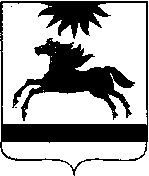 ЧЕЛЯБИНСКАЯ ОБЛАСТЬСОБРАНИЕ  ДЕПУТАТОВАРГАЯШСКОГО  МУНИЦИПАЛЬНОГО  РАЙОНАРЕШЕНИЕВ соответствии с Градостроительным кодексом Российской Федерации, Федеральным законом от 06.10.2003 №131-ФЗ «Об общих принципах организации местного самоуправления в Российской Федерации, частью 12 статьи 34 Федерального закона от 23.06.2014  №171-ФЗ «О внесении изменений в Земельный кодекс Российской Федерации и отдельные законодательные акты Российской Федерации», с учетом протокола публичных слушаний и заключения о результатах публичных слушаний по рассмотрению генерального плана и правил землепользования и застройки Акбашевского сельского поселения Аргаяшского муниципального района Челябинской областиСобрание депутатов Аргаяшского муниципального района РЕШАЕТ:1. Утвердить генеральный план Акбашевского сельского поселения Аргаяшского муниципального района Челябинской области (приложение).2. Рекомендовать администрации Аргаяшского муниципального района (Абзалилов Ф.Р.) обеспечить размещение генерального плана Акбашевского сельского поселения Аргаяшского муниципального района Челябинской области в федеральной государственной информационной системе территориального планирования на официальном сайте администрации Аргаяшского муниципального района.Председатель Собрания депутатов Аргаяшского муниципального района                                           Л.Ф. Юсупова Глава Аргаяшскогомуниципального района                                                                       И.В. ИшимовПриложение  к решению Собрания депутатовАргаяшского муниципального районаот 28 апреля 2021 года № 100Генеральный план Акбашевского сельского поселения Аргаяшского муниципального района Челябинской областиМатериалы по обоснованию генерального планаСОДЕРЖАНИЕСодержание	Состав проекта	1. Общая часть	2. Сведения о планах и программах комплексного социально-экономического развития муниципального образования, для реализации которых осуществляется создание объектов местного значения поселения	3. Обоснование выбранного варианта размещения объектов местного значения поселения на основе анализа использования территории поселения, возможных направлений ее развития и прогнозируемых ограничений ее использования	3.1 Поселение в системе расселения	3.2 Природные условия и ресурсы	3.3 Территория	3.4 Население	3.5 Ограничения использования территорий	3.6 Оценка возможных направлений развития территорий	3.7 Пространственная организация территории поселения	3.8 Развитие жилищного строительства	3.9 Расчет обеспеченности объектами местного значения	3.10 - 3.15 Инженерная инфраструктура	3.10 Водоснабжение	3.11 Водоотведение	3.12 Теплоснабжение	3.13 Газоснабжение	3.14 Электроснабжение	3.15 Транспортная инфраструктура	3.16 Мероприятия по инженерной подготовке территории	3.17 Обращение с отходами	4. Оценка возможного влияния планируемых для размещения объектов местного значения поселения на комплексное развитие территории	5. Утвержденные документами территориального планирования рф, документами территориального планирования субъекта рф сведения о видах, назначении и наименованиях планируемых для размещения на территории поселения объектов федерального значения, объектов регионального значения, их основные характеристики, местоположение, характеристики зон с особыми условиями использования территорий в случае, если установление таких зон требуется в связи с размещением данных объектов, реквизиты указанных документов территориального планирования, а также обоснование выбранного варианта размещения данных объектов на основе анализа использования территории, возможных направлений ее развития и прогнозируемых ограничений ее использования	6. Утвержденные документом территориального планирования муниципального района сведения о видах, назначении и наименованиях планируемых для размещения на территории поселения, входящего в состав муниципального района, объектов местного значения муниципального района, их основные характеристики, местоположение, характеристики зон с особыми условиями использования территорий в случае, если установление таких зон требуется в связи с размещением данных объектов, реквизиты указанного документа территориального планирования, а также обоснование выбранного варианта размещения данных объектов на основе анализа использования территории, возможных направлений ее развития и прогнозируемых ограничений ее использования	7. Перечень и характеристика основных факторов риска возникновения чрезвычайных ситуаций природного и техногенного характера	7.1 Перечень и характеристика основных факторов риска возникновения чс природного характера	7.2 Перечень и характеристика основных факторов риска возникновения чс техногенного характера	8. Перечень земельных участков, которые включаются в границы населенных пунктов, входящих в состав поселения, или исключаются из их границ, с указанием категорий земель, к которым планируется отнести эти земельные участки, и целей их планируемого использования	9. Сведения об утвержденных предметах охраны и границах территорий исторических поселений федерального значения и исторических поселений регионального значения	СОСТАВ ПРОЕКТА	А. Текстовая форма:	Общий заголовок:	Акбашевское сельское поселение	Генеральный план	Положение о территориальном планировании (утверждаема часть)Материалы по обоснованию генерального плана (не утверждаемая часть)Б. Графические материалы – Карты:	Общий заголовок для всех карт:	Акбашевское сельское поселение	Генеральный план	Подзаголовки карт (утверждаемая часть):1. Карта планируемого размещения объектов местного значения поселения, М 1:25000	2. Карта границ населенных пунктов, входящих в состав поселения, М 1:25000	3. Карта функциональных зон поселения, М 1:25000	Подзаголовки карт (не утверждаемая часть):1. Материалы по обоснованию генерального плана. Карта зон с особыми условиями использования территории, 	М 1:250002. Материалы по обоснованию генерального плана. Карта транспортной инфраструктуры, М 1:250003. Материалы по обоснованию генерального плана. Карта инженерной инфраструктуры, М 1:250004. Материалы по обоснованию генерального плана. Карта территорий, подверженных риску возникновения чрезвычайных ситуаций природного и техногенного характера, М 1:25000В. Сведения о границах населенных пунктов, входящих в состав поселения: графическое описание местоположения границ населенных пунктов, перечень координат характерных точек этих границ в системе координат, используемой для ведения Единого государственного реестра недвижимости.1. ОБЩАЯ ЧАСТЬ	Проект выполнен по заказу Администрации Аргаяшского муниципального района в соответствии с:Постановлением Администрации Аргаяшского муниципального района от 20.10.2020г. №709;-	Градостроительным Кодексом Российской Федерации от 29 декабря 2004 года №190-ФЗ, в частности в соответствии со статьей 23 частью 2 Градостроительного Кодекса РФ;Приказом Минэкономразвития России от 09.01.2018г. №10 «Об утверждении Требований к описанию и отображению в документах территориального планирования объектов федерального значения, объектов регионального значения, объектов местного значения».	Генеральный план является градостроительным документом, определяющим:основные направления развития, преобразования территории поселения с учетом особенностей социально-экономического развития, природно-климатических условий, перспективной численности населения;зоны различного функционального назначения и ограничения на использование территорий указанных зон;меры по защите территорий от воздействия чрезвычайных ситуаций природного и техногенного характера;предложения по развитию инженерной, транспортной и социальной инфраструктур, сохранению, восстановлению и развитию природно-ландшафтного комплекса, улучшению условий проживания населения на проектируемой территории;градостроительные требования к экологическому и санитарному благополучию;территории для развития поселения;необходимое территориальное обеспечение, что технологически должно быть поддержано программными документами с конкретными источниками финансирования, сроками исполнения и контролем и тем самым должна быть достигнута главная цель – повышение качества жизни (возможность получения работы, нормальные жилищные условия, соответствующий уровень развития здравоохранения, образования, культуры, рекреации, улучшения состояния экологии, безопасности жизни и т. д.).	Исходя из вышеизложенного, основная цель работы – разработка социально-ориентированного градостроительного документа – Генерального плана, реализация которого предполагает формирование благоприятной среды жизнедеятельности.	В соответствии с частью 3 статьи 23 Градостроительного Кодекса РФ генеральный план сельского поселения содержит:Положение о территориальном планировании;Карту планируемого размещения объектов местного значения поселения;Карту границ населенных пунктов, входящих в состав поселения;Карту функциональных зон поселения.	Таким образом, генеральный план сельского поселения представлен в текстовой форме Положением о территориальном планировании и в виде графических материалов, по составу и содержанию в соответствии с частями 3-5 статьи 23 Градостроительного Кодекса РФ.	Кроме того, в соответствии с частью 6 статьи 23 Градостроительного Кодекса РФ к генеральному плану сельского поселения прилагаются Материалы по его обоснованию в текстовой форме и в виде карт, по составу и содержанию в соответствии с частями 7, 8 статьи 23 Градостроительного Кодекса РФ.	Помимо этого, в соответствии с частью 5.1 статьи 23 Градостроительного Кодекса РФ обязательным приложением к генеральному плану являются сведения о границах населенных пунктов, входящих в состав поселения.	В соответствии с частью 11 статьи 9 Градостроительного Кодекса РФ Генеральные планы поселений утверждаются на срок не менее чем двадцать лет. Генеральный план разработан на расчетный срок до 2045 года.	Подготовка генерального плана основывается на комплексе исходных материалов законодательного, проектного и нормативного характера, статистических данных, данных Администрации Аргаяшского муниципального района, Акбашевского сельского поселения.2. СВЕДЕНИЯ О ПЛАНАХ И ПРОГРАММАХ КОМПЛЕКСНОГО СОЦИАЛЬНО-ЭКОНОМИЧЕСКОГО РАЗВИТИЯ МУНИЦИПАЛЬНОГО ОБРАЗОВАНИЯ, ДЛЯ РЕАЛИЗАЦИИ КОТОРЫХ ОСУЩЕСТВЛЯЕТСЯ СОЗДАНИЕ ОБЪЕКТОВ МЕСТНОГО ЗНАЧЕНИЯ ПОСЕЛЕНИЯПрограмма комплексного развития коммунальной инфраструктуры Акбашевского сельского поселения Аргаяшского муниципального района на 2017-2026 годы, (утв. Постановлением администрации Акбашевского сельского поселения 29.09.2017 №117б).Программа комплексного развития социальной инфраструктуры Акбашевского сельского поселения Аргаяшского муниципального района на 2017-2031 годы, (утв. Постановлением администрации Акбашевского сельского поселения 31.10.2017 №128а).Программа комплексного развития транспортной инфраструктуры Акбашевского сельского поселения Аргаяшского муниципального района на 2017-2021 годы и с перспективой до 2035 года, (утв. Постановлением администрации Акбашевского сельского поселения 23.10.2017 №123а).Муниципальная программа «Развитие культуры в Акбашевском сельском поселении на 2020-2022гг.» (утв. Постановлением Администрации Акбашевского сельского поселения от 31.12.2019г. №102).Муниципальная программа «Развитие физической культуры и массового спорта в Акбашевском сельском поселении на 2018-2020гг.» (утв. Постановлением Администрации Акбашевского сельского поселения от 29.12.2017г. №161).Муниципальная программа «Охрана земель на территории Акбашевского сельского поселения на 2017-2022гг.» (утв. Постановлением Администрации Акбашевского сельского поселения от 17.01.2017г. №3а).3. ОБОСНОВАНИЕ ВЫБРАННОГО ВАРИАНТА РАЗМЕЩЕНИЯ ОБЪЕКТОВ МЕСТНОГО ЗНАЧЕНИЯ ПОСЕЛЕНИЯ НА ОСНОВЕ АНАЛИЗА ИСПОЛЬЗОВАНИЯ ТЕРРИТОРИИ ПОСЕЛЕНИЯ, ВОЗМОЖНЫХ НАПРАВЛЕНИЙ ЕЕ РАЗВИТИЯ И ПРОГНОЗИРУЕМЫХ ОГРАНИЧЕНИЙ ЕЕ ИСПОЛЬЗОВАНИЯ3.1 ПОСЕЛЕНИЕ В СИСТЕМЕ РАССЕЛЕНИЯ	Акбашевское сельское поселение — муниципальное образование в Аргаяшском районе Челябинской области. Административный центр — деревня Акбашева, расположена в 35 км западнее г. Челябинска, в 25 км южнее с.Аргаяш.Протяженность с севера на юг около 15 км, с запада на восток — 17 км. Площадь сельского поселения –224,75 км2.Акбашевское сельское поселение находится в южной части Аргаяшского муниципального района. На севере граничит с Аязгуловским и Камышевским поселениями; на востоке и юге с Сосновским муниципальным районом; на западе с Кузнецким, Кулуевским, Байрамгуловским поселениями.В состав сельского поселения входит 8 населенных пункта: д. Акбашева, д. Большая Усманова, д. Малая Усманова, д. Буланцы, д. Кузяшева, д. Левашева, п. Кировский, п. Чубары. Численность населения – 3467 человек (данные переписи 2010г.). Плотность населения 15,43 чел./км2.3.2 ПРИРОДНЫЕ УСЛОВИЯ И РЕСУРСЫКлиматическая характеристикаХарактеристика климатических условий приводится по наблюдениям Аргаяшской метеостанции. По природным условиям Аргаяшский район относится к IВ климатическому району с большой амплитудой колебаний температуры воздуха.Средняя годовая температура составляет +1,7°С, по данным многолетних наблюдений зафиксированы абсолютный минимум -45°С и максимум +39°С. Амплитуда колебаний между абсолютным минимумом и максимумом температур воздуха составляет 84°.Самым теплым месяцем является июль, самым холодным – январь. Первые заморозки отмечаются между 8 сентября и 13 октября, последние – 27 апреля – 11 июня. Средняя продолжительность безморозного периода составляет 119 дней. Расчетная глубина промерзания грунта принимается – 2,0 мСреднегодовое количество осадков составляет 394,4 мм при максимальном количестве – 451,1 мм и минимальном – 276,6 мм. Наибольшее количество осадков выпадает в летние месяцы, наименьшее – в зимние; максимум осадков приходится на июль, минимум – на март.Устойчивый снежный покров устанавливается в ноябре, разрушается в апреле. Высота снежного покрова достигает максимума в марте – 68,0 ммСреднегодовая относительная влажность воздуха – 70,9%, максимума относительная влажность достигает в зимние месяцы – в декабре, январе и снижается до 54,6% в мае, самом сухом месяце года.В течение года преобладают ветры западного, юго-западного и южного направлений (соответственно 25,2; 18,9; 16,6 %), скорость ветра – в пределах 3-4 м/с.Выводы:- территория района по климатическим условиям благоприятна для строительства и хозяйственного освоения;- по строительно-климатическому районированию территория относится к IВ.Рельеф	Территория Акбашевского сельского поселения располагается в пределах восточного склона Южного Урала на Зауральской равнине, между Уральскими горами и Западно-Сибирской низменностью. Рельеф спокойный, с не значительным повышением в западном направлении. В геологическом отношении территория приурочена к зоне развития палеогеновых песчано-глинистых отложений, которые залегают на коре выветривания метаморфического комплекса пород верхнего силура. Большая часть территории проектируемого поселения благоприятна для гражданского строительства, и организации отдыха. Участки с пересеченным рельефом вдоль озер являются наиболее выразительными в ландшафтном отношении и благоприятными для размещения мест отдыха.Инженерно-геологические и гидрогеологические условияАргаяшский муниципальный район располагается в пределах Уральской горной страны, в горно-лесной зоне, провинции восточных предгорий, подзоне предгорной лесостепи. Озерные котловины относятся к эрозионно-тектоническому типу. Тектонические впадины были видоизменены в результате воздействия эрозионных процессов.В геологическом отношении территория приурочена к зоне развития палеогеновых песчано-глинистых отложений, которые залегают на коре выветривания метаморфического комплекса пород верхнего силура.Подземные воды на исследуемой территории вскрыты почти повсеместно, но на всех участках на разных глубинах.Воды ненапорные, представляют собой единый ненапорный горизонт, питание которого происходит за счет атмосферных осадков, поэтому в период обильных осадков уровень грунтовых вод повышается на 1,0-1,5 м. Водовмещающими породами являются палеогеновые отложения: пески, суглинки, глины, озерные: суглинки, пески, глины иловатые, элювиальные образования: суглинки, дресвяно-щебенистые грунты.По химическому составу вода гидрокарбонатно-хлоридная, кальциево-магниевая, неагрессивная к бетонам любых плотностей на рядовом цементе. Коэффициенты фильтрации для водовмещающих пород: для песков — 2,5 м/сут., для суглинков и глин — 0,1 м/сут., для дресвяно-щебенистых грунтов — 3,4 м/сут.По природным условиям Акбашевское сельское поселение Аргаяшского района относится к лесостепной зоне области, для которой характерны большое количество озер, развитая речная сеть.Инженерно-геологическая оценка территории В инженерно-геологическом отношении территория района изучена слабо. Специальные инженерно-геологические работы по району в целом не производились. Физико-механические свойства грунтов определялись лишь на отдельных участках, предназначенных для жилого и промышленного строительства.	Инженерно-геологические условия рассматриваемой территории определяются геоморфологическими особенностями, литологическим составом пород, слагающих территорию, гидрогеологическими условиями и физико-геологическими процессами.	С точки зрения геологических условий в целом район благоприятен для градостроительного освоения.	Освоение территорий с высоким залеганием уровня грунтовых вод возможно после проведения специальных инженерных мероприятий: устройство дренажей, ливневой канализации, усиленной гидроизоляции подвалов.	Территории пойменных террас рек района по совокупности всех инженерно-геологических условий неблагоприятны для градостроительного освоения.Освоение этих территорий повлечет за собой комплекс инженерных мероприятий, связанных с защитой от затопления, понижения уровня грунтовых вод, осушения и прочее.Минерально-сырьевые ресурсыНа территории поселения расположены месторождения, стоящие на государственном балансе полезных ископаемых:1. Торф (ОПИ) – Кузяшевское, включая Буденновское (д.Кузяшева).2. Торф (ОПИ) – Акбашевское (д.Акбашева).Особо охраняемые природные территории,Часть территории поселения (325,3 Га) включена в границы ООПТ «Харлушевский государственный природный биологический заказник Челябинской области». Создан 29.09.1967г., Решением исполнительного комитета Челябинского областного совета депутатов трудящихся №1603-р. Правовой статус определен Постановлением Правительства Челябинской области от 15.02.2007г. №26-П (в редакции от 15.09.2010г. №160-П).Ведомственная подчиненность: Министерство экологии Челябинской области, Областное государственное учреждение «Особо охраняемые природные территории Челябинской области».Общая площадь ООПТ: 18 818,7 Га, без изъятия из хозяйственного использования. Площадь охранной зоны ООПТ – 0,0 Га.Объекты культурного наследия и археологииНа территории поселения отсутствуют ОКН внесенные в государственный реестр.К выявленным отнесен один ОКН: Полные сведения об объектах культурного наследия приведены в главе 9. Характеристика почвПочвы в основном представлены выщелоченныеми и осолоделыми чернозёмами. Под берёзовыми колками тёмно-серые и оподзоленные почвы. Северо-западная и западная часть поселения покрыта сосново-березовым лесом, преобладают дерново-подзолистые почвы, дерново-сильноподзолистые почвы. Юго-восточная луговой растительностью — выщелоченные черноземы с пятнами темно-серых лесных почв. На плоских слабодернированных междуречьях встречаются лугово-черноземные почвы с пятнами солонцов и солодей, а в понижениях преобладают лугово-болотные комплексные и подзолисто-болотные почвы. Аллювиальные или пойменные почвы располагаются в долинах небольших рек.Радиационная обстановка	Северная часть поселения расположена на территории Восточно-Уральского радиоактивного следа (ВУРС), сформировавшегося в результате радиационных аварий на ФГУП «ПО «Маяк».В связи с тем, что Челябинская область расположена на территориях с высокой радиоактивной минерализацией коренных пород и вклад природного излучения в суммарную дозу облучения населения Аргаяшского района составляет более 80%, необходимо проведение радиационно-гигиенического обследования земельных участков под строительство зданий жилищного и общественного назначения (измерение значений гамма-фона и концентрации радона), а также обследование жилых и общественных зданий по радиационному фактору.В целом радиационная обстановка в Аргаяшском муниципальном районе оценивается как стабильная.	Для осуществления контроля за радиационной обстановкой на территории района организованы и функционируют посты наблюдений ФГУ «Челябинский центр по гидрометеорологии и мониторингу окружающей среды» в н. п. Аргаяш, Худайбердинский, Калиновский.Выводы:Природные условия не налагают значимых ограничений на планировочную организацию территории;Основная часть территории пригодна для застройки.3.3 ТЕРРИТОРИЯ	Статус и границы сельского поселения установлены Законом Челябинской области от 12 ноября 2004 года № 292-ЗО «О статусе и границах Аргаяшского муниципального района и сельских поселений в его составе».	В состав Акбашевского поселения входят 8 населенных пунктов:1. деревня Акбашева2. деревня Большая Усманова3. деревня Буланцы4. поселок Кировский5. деревня Кузяшева6. деревня Левашева7. деревня Малая Усманова8. поселок ЧубарыСуществующее функциональное зонирование территорий.	Три четверти территории поселения отнесено к сельскохозяйственному использованию. Значительные территории (19,5%) заняты лесом. Площадь земель населенных пунктов не превышает 5%.3.4 НАСЕЛЕНИЕ	Существующее положениеВ анализе численность населения Акбашевского поселения использованы данные бюллетеня Росстата. Включены значения по переписи населения и оценки численности в период между переписями. В соответствии с действующей методологией (утверждена приказом Росстата от 03.06.2010 г. № 209) оценки численности населения на начало очередного года рассчитываются на основании итогов последней переписи населения, к которым ежегодно прибавляются числа родившихся и прибывших на данную территорию и вычитаются числа умерших и выбывших с данной территории.К постоянному населению относятся лица, постоянно проживающие на данной территории, включая временно отсутствующих на указанную дату.В целом по Акбашевскому поселениюКак показывают многолетние наблюдения, численность постоянно проживающих граждан остается стабильной. Оценка 2020г (3320 человек), соответствует средним значениям (3340 человек) за 18 лет наблюдений. Распределение численности по населенным пунктам (2010г.)Проектные решенияПроектом генерального плана не предусматривается увеличения границ населенных пунктов, за исключением п.Кировский. В целях определения обеспеченности объектами местного значения, на расчетный срок, численность населенных пунктов принимается по таблице.Распределение численности по населенным пунктам (расчетный срок)Перспективность территорий п.Кировский обусловлена его географическим положением (близость к областному центру, наличие дорог регионального значения). В связи с чем поселок определен как центр градостроительного развития поселения: жилищного строительства, социальной и досуговой инфраструктуры.3.5 ОГРАНИЧЕНИЯ ИСПОЛЬЗОВАНИЯ ТЕРРИТОРИЙСтатьей 56 Земельного кодекса Российской Федерации установлено:1. Права на землю могут быть ограничены по основаниям, установленным настоящим Кодексом, федеральными законами.2. Могут устанавливаться следующие ограничения прав на землю:1) ограничения использования земельных участков в зонах с особыми условиями использования территорий;2) особые условия охраны окружающей среды, в том числе животного и растительного мира, памятников природы, истории и культуры, археологических объектов, сохранения плодородного слоя почвы, естественной среды обитания, путей миграции диких животных;3) утратил силу. - Федеральный закон от 03.08.2018 N 342-ФЗ;4) иные ограничения использования земельных участков в случаях, установленных настоящим Кодексом, федеральными законами.3. Ограничения прав на землю устанавливаются актами исполнительных органов государственной власти, актами органов местного самоуправления, решением суда, а ограничения, указанные в подпункте 1 пункта 2 настоящей статьи, в результате установления зон с особыми условиями использования территорий в соответствии с настоящим Кодексом.4. Ограничения прав на землю устанавливаются бессрочно или на определенный срок.5. Ограничения прав на землю сохраняются при переходе права собственности на земельный участок к другому лицу.6. Ограничение прав на землю подлежит государственной регистрации в случаях и в порядке, которые установлены федеральными законами.7. Ограничение прав на землю может быть обжаловано лицом, чьи права ограничены, в судебном порядке.Правительство Российской Федерации утверждает положение в отношении каждого вида зон с особыми условиями использования территорий, за исключением зон с особыми условиями использования территорий, которые возникают в силу федерального закона (водоохранные (рыбоохранные) зоны, прибрежные защитные полосы, защитные зоны объектов культурного наследия).Обязательным приложением к решению об установлении зоны с особыми условиями использования территории, а также к решению об изменении зоны с особыми условиями использования территории, предусматривающему изменение границ данной зоны, являются сведения о границах данной зоны, которые должны содержать графическое описание местоположения границ данной зоны, перечень координат характерных точек этих границ в системе координат, установленной для ведения Единого государственного реестра недвижимости. Форма графического описания местоположения границ зоны с особыми условиями использования территории, требования к точности определения координат характерных точек границ зоны с особыми условиями использования территории, формату электронного документа, содержащего указанные сведения, устанавливаются федеральным органом исполнительной власти, осуществляющим функции по выработке государственной политики и нормативно-правовому регулированию в сфере ведения Единого государственного реестра недвижимости, осуществления государственного кадастрового учета недвижимого имущества, государственной регистрации прав на недвижимое имущество и сделок с ним, предоставления сведений, содержащихся в Едином государственном реестре недвижимости.Зоны с особыми условиями использования территорий устанавливаются в следующих целях:1) защита жизни и здоровья граждан;2) безопасная эксплуатация объектов транспорта, связи, энергетики, объектов обороны страны и безопасности государства;3) обеспечение сохранности объектов культурного наследия;4) охрана окружающей среды, в том числе защита и сохранение природных лечебных ресурсов, предотвращение загрязнения, засорения, заиления водных объектов и истощения их вод, сохранение среды обитания водных биологических ресурсов и других объектов животного и растительного мира;5) обеспечение обороны страны и безопасности государства.	В соответствии со статьей 105 Земельного кодекса Российской Федерации, устанавливаются следующие зоны с особыми условиями использования территории:1) зоны охраны объектов культурного наследия;2) защитная зона объекта культурного наследия;3) охранная зона объектов электроэнергетики (объектов электросетевого хозяйства и объектов по производству электрической энергии);4) охранная зона железных дорог;5) придорожные полосы автомобильных дорог;6) охранная зона трубопроводов (газопроводов, нефтепроводов и нефтепродуктопроводов, аммиакопроводов);7) охранная зона линий и сооружений связи;8) приаэродромная территория;9) зона охраняемого объекта;10) зона охраняемого военного объекта, охранная зона военного объекта, запретные и специальные зоны, устанавливаемые в связи с размещением указанных объектов;11) охранная зона особо охраняемой природной территории (государственного природного заповедника, национального парка, природного парка, памятника природы);12) охранная зона стационарных пунктов наблюдений за состоянием окружающей среды, ее загрязнением;13) водоохранная (рыбоохранная) зона;14) прибрежная защитная полоса;15) округ санитарной (горно-санитарной) охраны лечебно-оздоровительных местностей, курортов и природных лечебных ресурсов;16) зоны санитарной охраны источников питьевого и хозяйственно-бытового водоснабжения, а также устанавливаемые в случаях, предусмотренных Водным кодексом Российской Федерации, в отношении подземных водных объектов зоны специальной охраны;17) зоны затопления и подтопления;18) санитарно-защитная зона;19) зона ограничений передающего радиотехнического объекта, являющегося объектом капитального строительства;20) охранная зона пунктов государственной геодезической сети, государственной нивелирной сети и государственной гравиметрической сети;21) зона наблюдения;22) зона безопасности с особым правовым режимом;23) рыбоохранная зона озера Байкал;24) рыбохозяйственная заповедная зона;25) зона минимальных расстояний до магистральных или промышленных трубопроводов (газопроводов, нефтепроводов и нефтепродуктопроводов, аммиакопроводов);26) охранная зона гидроэнергетического объекта;27) охранная зона объектов инфраструктуры метрополитена;28) охранная зона тепловых сетей.территории, подверженные воздействию чрезвычайных ситуаций природного и техногенного характера (зоны подтопления грунтовыми водами, территории подтопления-затопления в случае прорыва плотин, территории в зоне радиоактивного загрязнения, нарушенные, заболоченные);Из предусмотренных законом на территории поселения установлены следующие зоны, с размещенными в них объектами:	Указанные зоны с особыми условиями использования территории отображены на карте «Материалы по обоснованию генерального плана. Карта зон с особыми условиями использования территории», М 1:25000. 3.6 ОЦЕНКА ВОЗМОЖНЫХ НАПРАВЛЕНИЙ РАЗВИТИЯ ТЕРРИТОРИЙИз предполагаемых Схемой территориального планирования Аргаяшского района 2018г., на территории поселения целесообразно применить следующие варианты развития территорий:развитие существующих населенных пунктов (развитие малоэтажного жилищного строительства, социальной, инженерно-транспортной инфраструктур);развитие малого и среднего бизнеса (с привлечением их к созданию социальной, инженерно-транспортной инфраструктур);развитие сельскохозяйственного производства и переработки сельхозпродукции, включая мелкотоварное производство в домашних хозяйствах (в рамках Стратегий развития УрФО Аргаяшский район определен как сельскохозяйственная зона Челябинской области);развитие рекреационных объектов (учреждений отдыха и лесопарков);размещение объектов придорожного сервиса на транспортных магистралях.При любых вариантах территориального развития района базовым элементом является жилищное строительство, что влечет за собой развитие других отраслей экономики: производство строительных материалов, лесопереработку, сельское хозяйство и переработку с/х продукции, социальной, инженерно-транспортной инфраструктур.Исходя из предполагаемой концепции развития района, генеральным планом реализуются решения:1. Модернизация жилищного фонда в существующих границах населенных пунктов, развитие многоквартирной застройки в п.Кировский.2. Создание центра туризма и отдыха в п.Кировский.3. Развитие агрокомплекса д. Акбашева и мелкотоварного сельскохозяйственного производства домашних хозяйств д. Большая Усманова, д. Малая Усманова, д. Буланцы, д. Кузяшева, д. Левашева, п. Чубары.Факторами развития поселения является:- расположение в границах поселения региональной дороги (74 ОП РЗ 75К-211), соединяющей город Челябинск с курортной зоной оз.Тургояк, городами Карабаш, Миасс, Златоуст, Чебаркуль;- крупный агрокомплекс д.Акбашева образует экономически значимый сельскохозяйственный сектор производства;- смежная граница с Харлушевским природным биологическим заказником создает возможность развития рекреационно-туристического центра;-  близость к г. Челябинску, и благоприятная экологическая среда позволяет использовать территории п.Кировский для целей жилищного строительства и постоянного проживания горожан.3.7 ПРОСТРАНСТВЕННАЯ ОРГАНИЗАЦИЯ ТЕРРИТОРИИ ПОСЕЛЕНИЯПространственная организация территории поселения базируется на природно-экологическом и урбанизированном каркасах. Природно-экологический каркас выполняет средообразующую функцию, улучшает климатические характеристики среды, уменьшает загрязненность воздушного и водного бассейнов. К таким территориям поселения относится:- озеро Медиак;- реки Узе, Медиак, Бахтахта- сельскохозяйственные территории;- земли лесного фонда;- Харлушевский природный биологический заказник.Урбанизированный каркас, включающий урбанизированные центры и оси, является основой для обеспечения устойчивого существования и развития территории. Развитие урбанизированного каркаса поселения связано с ростом и развитием его урбанизированного центра и транспортных коммуникаций, обеспечивающих связи с другими центрами системы расселения и населенными пунктами. Осями урбанизированного каркаса являются дороги областного значения Акбашева - Большая Усманова (74 ОП РЗ 75К-281), Аргаяш – Кулуево (74 ОП РЗ 75К-042), Кузяшева - Акбашева - Марксист (74 ОП РЗ 75К-043), Челябинск – Харлуши (74 ОП РЗ 75К-211). Дорога районного значения Кировский – Акбашева.Выделяется два планировочных района. Первый район – п.Кировский со специализацией - развитие жилой застройки, сфера услуг, центр рекреации и туризма. Второй район – остальные населенные пункты и прилегающие к ним земли сельскохозяйственного назначения, со специализацией товарное и подсобное сельскохозяйственное производство. Урбанизированным центром принимается п.Кировский, обладающий факторами развития:- более 250 Га застроенных территорий ведения гражданами садоводства;- расположен вблизи областной автодороги Челябинск – Харлуши;- свободные для застройки территория в границах населенных пунктов;- благоприятные экологические условия и рекреационный потенциал.Обоснование границ населенных пунктовДеревня АкбашеваГраница населенного пункта поставлена на кадастровый учет. Площадь населенного пункта не увеличивается.Общая площадь территории населенного пункта 401,0 Га.Деревня Большая УсмановаГраница не поставлена на кадастровый учет. Контур границы образуется по участкам, имеющим категорию земли населенных пунктов в ЕГРН, земельным участкам застроенные жилыми домами по фактическому землепользованию. Так же включаются неразграниченные муниципальные земли, в объеме необходимом для размещения объектов местного значения и исполнения муниципальных обязательств по предоставлению земельных участков отдельным категориям граждан.  Общая площадь территории населенного пункта 72,4 ГаДеревня БуланцыГраница не поставлена на кадастровый учет. Контур границы образуется по участкам, имеющим категорию земли населенных пунктов в ЕГРН, земельным участкам застроенные жилыми домами по фактическому землепользованию. Так же включаются неразграниченные муниципальные земли, в объеме необходимом для размещения объектов местного значения и исполнения муниципальных обязательств по предоставлению земельных участков отдельным категориям граждан.  Общая площадь территории населенного пункта 46,7 ГаПоселок КировскийГраница поставлена на кадастровый учет. Дополнительно в границы включаются территории необходимые для развития населенного пункта, согласно градостроительной концепции поселения. Общий объем включаемых земель для жилой и общественно деловой застройки 73,6 Га. Исключаются участки 12,8 Га, застроенные объектами сельскохозяйственного производства.Общая площадь территории населенного пункта 397,2 ГаДеревня КузяшеваГраница не поставлена на кадастровый учет. Контур границы образуется по участкам, имеющим категорию земли населенных пунктов в ЕГРН, земельным участкам застроенные жилыми домами по фактическому землепользованию. Так же включаются неразграниченные муниципальные земли, в объеме необходимом для размещения объектов местного значения и исполнения муниципальных обязательств по предоставлению земельных участков отдельным категориям граждан.  Общая площадь территории населенного пункта 156,2 ГаДеревня ЛевашеваГраница не поставлена на кадастровый учет. Контур границы образуется по участкам, имеющим категорию земли населенных пунктов в ЕГРН, земельным участкам застроенные жилыми домами по фактическому землепользованию. Так же включаются неразграниченные муниципальные земли, в объеме необходимом для размещения объектов местного значения и исполнения муниципальных обязательств по предоставлению земельных участков отдельным категориям граждан.  Общая площадь территории населенного пункта 58,0 ГаДеревня Малая УсмановаГраница не поставлена на кадастровый учет. Контур границы образуется по участкам, имеющим категорию земли населенных пунктов в ЕГРН, земельным участкам застроенные жилыми домами по фактическому землепользованию. Так же включаются неразграниченные муниципальные земли, в объеме необходимом для размещения объектов местного значения и исполнения муниципальных обязательств по предоставлению земельных участков отдельным категориям граждан.  Общая площадь территории населенного пункта 16,8 ГаПоселок ЧубарыГраница не поставлена на кадастровый учет. Контур границы образуется по участкам, имеющим категорию земли населенных пунктов в ЕГРН, земельным участкам застроенные жилыми домами по фактическому землепользованию. Так же включаются неразграниченные муниципальные земли, в объеме необходимом для размещения объектов местного значения и исполнения муниципальных обязательств по предоставлению земельных участков отдельным категориям граждан.  Общая площадь территории населенного пункта 73,6 ГаТерритории и численность населенных пунктовПланировочная структура поселенияСуществующее положение Деревня Акбашева. Жилая застройка представлена в виде индивидуальных, блокированных домов. В северо-западной части сформирован новый планировочный район для индивидуального жилищного строительства. Значительная территория в центральной части деревни отведена под объекты недвижимости сельскохозяйственного производства. Имеются объекты социального назначения. Д. Большая Усманова, д. Буланцы, д. Кузяшева, д. Левашева, д. Малая Усманова, п. Чубары. Застроены индивидуальными жилыми домами с приусадебными земельными участками для личного подсобного хозяйства. Поселок Кировский. Имеет наиболее разнообразную структуру застройки. Жилой сектор состоит из индивидуальных жилых домов с приусадебными участками. В северной части новый планировочный район для индивидуального жилищного строительства. Имеются объекты недвижимости сельскохозяйственного назначения, ферма, промышленное предприятие по производству труб. В южной части (за границами населенного пункта) более 250 Га застроенные территории СНТ. В центральной части объекты социального назначения.Проектные предложенияПланировочная структура поселения задается функциональными зонами. Для жилой застройки применяется зона индивидуальной и смешанной застройки. Объекты обслуживания размещаются непосредственно в жилых зонах.Для муниципальных и государственных объектов предусматривается отдельная зона специализированной общественной застройки.Сельскохозяйственные территории разделяются на три зоны: сельскохозяйственных угодий (без права капитального строительства), сельскохозяйственного использования (с возможностью капитального строительства), ведения гражданами садоводства и огородничества.Зоны производственной, инженерной и транспортной инфраструктуры. Зоны рекреационного назначения и особо охраняемых природных территорий.Зоны лесов и акваторий. Ввиду малой численности населенных пунктов, обслуживание жилой застройки осуществляется единичными социальными предприятиями малой площади, размещенные в жилых функциональных зонах.Улично-дорожная сеть устанавливается и изменяется проектом планировки территории и в материалах генерального плана указаны только основные (транзитные) дороги в населенных пунктах.  Изменение баланса территорий по функциональному назначению на расчетный срок.3.8 РАЗВИТИЕ ЖИЛИЩНОГО СТРОИТЕЛЬСТВА	Существующее положениеВ застройке преобладают индивидуальные одноэтажные жилые дома усадебного типа с приусадебными участками. Многоквартирный жилищный фонд в незначительном объеме присутствует в д.Акбашева.По данным Федеральной службы государственной статистики общая площадь жилых помещений, приходящихся в среднем на одного жителя на территории Аргаяшского муниципального района в 2018 году составляла 23,1 м2/чел., что ниже среднеобластного показателя на 5,1 м2/на человека. На территории поселения средний показатель жилья на одного человека приведен в таблице.Обеспеченность жильем на территории поселения Анализ современного состояния жилой застройки свидетельствует о крайне низких показателях обеспеченности жильем.	Проектные предложенияУлучшение жилищных условий и среды предусматривается за счет:освоения свободных от площадок в границах территории населенных пунктов поселения, благоприятных по природно-ландшафтным характеристикам;преобразования существующей застройки путем реконструкции, реорганизации и благоустройства жилых кварталов;внедрения в жилищное строительство разнообразия типов застройки в пределах одной функциональной зоны (индивидуальные, блокированные, многоквартирные, объекты обслуживания жилой застройки);реализации программ благоустройства территорий общего пользования; пересмотр квартальной планировки, размещение в усадебной застройке объектов обслуживания населения шаговой доступности.Приоритетом жилищного строительства является достижение норматива обеспеченности жильем. Низкий показатель обеспеченности, в первую очередь, имеет экономическую природу. Но так же связан с качеством развития среды. В этой связи, генеральным планом предлагаются решения направленные на повышение привлекательности территорий для постоянного проживания, а также обеспечение условий для привлечения инвестиций и создания рабочих мест. К таким решениям относятся функциональное зонирование с целью градостроительного преобразования и достижение уровня минимальной обеспеченности объектами социального, инженерного назначения. Параметры жилищного строительства до расчетного срока определены исходя из условий:обеспечении общей площадью не менее 35 м2 на человека;структура жилищного строительства по этажности составит: многоквартирные среднеэтажные не менее 5%; многоквартирные малоэтажные и блокированные не менее 15%; индивидуальные жилые дома не менее 75%. Объемы жилищного строительства по типамНорма обеспеченности жильем на расчетный срок.Вывод. Осуществление намеченных мероприятий даст следующие результаты:увеличение жилищного фонда поселения в 2,8 раза, с 62 до 177,8 тыс. м2 общей площади;повышение жилищной обеспеченности населения до 37 м2 на человека;изменение структуры жилищного строительства по этажности, увеличение удельного веса современного жилья.          3.9 РАСЧЕТ ОБЕСПЕЧЕННОСТИ ОБЪЕКТАМИ МЕСТНОГО ЗНАЧЕНИЯУчреждения образования и физической культурыВ соответствии с подпунктом «в» пункта 1 части 5 статьи 25 Градостроительного кодекса Российской Федерации, в качестве социальных объектов местного значения подлежат отображению объекты: физической культуры и массового спорта, образования, здравоохранения.Существующее положениеДетские дошкольные учреждения: - МДОУ «Детский сад №21» д.Акбашева (120 мест);- МДОУ «Детский сад №19» д.Кузяшева (64 мест).Общеобразовательные школы:- МОУ «Акбашевская СОШ» д.Акбашева (450 мест);- МОУ «Кузяшевская СОШ» д.Кузяшева (250 мест).Спортивный зал в здании Дома культуры д.Акбашева.Проектные предложенияИсходя из планируемой численности населения на расчетный год, на территории поселения должны функционировать объекты местного значения по нормативам приведенным в таблице. Размещение детских дошкольных учреждений не предполагает удаленность и размещение за пределами обслуживаемого населенного пункта. Соответственно, такие объекты размещаются в каждом населенном пункте согласно расчетной норме. 	Школа, размещенная в д.Акбашева обслуживает так же жителей д.Бол.Усманова (удаленность 1,2 км), д.Буланцы (удаленность 2,4 км), д.Левашева (удаленность 2,3 км), д.Мал.Усманова (удаленность 5 км), п.Чубары (удаленность 5,6 км). В д.Кузяшева действует собственная школа. В п.Кировский предусмотрено строительство новой школы.Объекты физической культуры, ввиду малой численности населения и в целях лучшей оснащённости группируются по населенным пунктам. Спортивный зал в д.Акбашева обслуживает так же д.Бол.Усманова (удаленность 1,2 км), д.Буланцы (удаленность 2,4 км), д.Левашева (удаленность 2,3 км), д.Мал.Усманова (удаленность 5 км), п.Чубары (удаленность 5,6 км). Строительство/реконструкция социальных объектов поселения	Мероприятия развитие системы образования и физической культуры на расчетный срок предусматривается за счет:Строительства шести дошкольных детских учреждений в населенных пунктах д.Бол.Усманова, д.Буланцы, п.Кировский, д.Левашева, д.Мал.Усманова, п.Чубары (земельные участки зарезервированы);Строительства школы в п.Кировский на 240 мест (земельный участок зарезервирован);Строительство 3-х муниципальных спортивных залов (земельные участки зарезервированы). Учреждения здравоохраненияСуществующее положениеНа исходный год в сельском поселении действуют шесть пунктов первичной медицинской помощи в д.Акбашева, д.Бол.Усманова, д.Буланцы, п.Кировский, д.Кузяшева, п.Чубары. Дневной стационар в д.Акбашева на 3 койки. Станция скорой помощи отсутствует.Проектные предложенияНормативные значения первичной медико-санитарной помощи Акбашевского поселения приняты по таблице (с округлением в большую сторону до целого значения).Расположение и назначение объектов здравоохранения определено согласно Положению об организации оказания первичной медико-санитарной помощи утверждённый Приказом Министерства здравоохранения и социального развития Российской Федерации от 15.05.2012г. №543н:1. Из расчета 25 койки в условиях дневного стационара, в том числе на дому (Пункт 7 Положения №543н), врачами ФАПа расположенного в д.Акбашева. 2. Первичная доврачебная и врачебная медико-санитарная помощь ФАПами расположенными на территории поселения.3. По типу, согласно численности прикрепленного населения, принято по таблице.4. Первичная медико-санитарная помощь организуется в каждом населенном пункте, кроме д.Мал.Усманова (обслуживается выездными бригадами д.Акбашева).5.Станция скорой помощи размещается в д.Акбашева.Проектные параметры ФАПов принимаются по таблице.	Таким образом, необходимо расширение амбулатории в д.Акбашева, организация станции скорой помощи и строительство ФАПа в д.Левашева.Размещение ФАПов осуществляется непосредственно в зоне жилой застройки, необходимо резервирование земельных участков для муниципальных нужд. Выбор конкретного земельного участка осуществляется на этапе предпроектных изысканий строительства, согласовывается с подведомственным учреждением здравоохранения и фиксируется в проекте планировки территории.  Учреждения культуры	Муниципальное учреждение «Централизованная клубная система Акбашевского сельского поселения», созданное для выполнения работ, оказания услуг в целях обеспечения полномочий Акбашевского сельского поселения в сфере культуры. В систему входят 7 объектов: Сельский Дом культуры д.Акбашева, сельский клуб д.Кузяшева, сельский клуб д.Бол.Усманова, сельский клуб п.Чубары, сельский клуб д.Буланцы, сельский клуб д.Левашева, сельский клуб п.Кировский. 	Постановлением Администрации Акбашевского сельского поселения от 31.12.2019г. №102 принята Муниципальная программа «Развитие культуры в Акбашевском сельском поселении на 2020-2022гг.». 	Строительство дополнительных объектов культуры на территории поселения не требуется. Предприятия специализированного обслуживания	По данным администрации на территории поселения расположено семь кладбищ, общей площадью (примерно) 17,2 Га. Данные приведены в таблице.	Санитарно-защитные зоны по сельским кладбищам приняты в радиусе 50м, размещение предприятий обслуживания населения (за исключением коммунального) не менее 100м.3.10 - 3.15 ИНЖЕНЕРНАЯ ИНФРАСТРУКТУРА3.10, 3.11 ВОДОСНАБЖЕНИЕ, ВОДООТВЕДЕНИЕОбщие положения	В данных разделах определены основные направления развития систем водоснабжения и водоотведения населенных пунктов поселения.	Разделы «Водоснабжение» и «Водоотведение» выполнены в соответствии с требованиями следующих нормативно-технических документов:	- СП31.13330.2012 «СНиП 2.04.02-84* Водоснабжение. Наружные сети и сооружения»; 	- СП 32.13330.2012 «СНиП 2.04.03-85 Канализация. Наружные сети и сооружения»;	- Федеральный закон № 123 «Технический регламент о требованиях пожарной безопасности»;	- СП 8.13130.2009 «Источники наружного противопожарного водоснабжения»;	- СанПиН 2.1.4.1047-01 Питьевая вода. Гигиенические требования к качеству воды централизованных систем питьевого водоснабжения. Контроль качества;	- СанПиН 2.1.4.1110-02 Зоны санитарной охраны источников водоснабжения и водопроводов питьевого назначения.3.10 ВОДОСНАБЖЕНИЕ	Существующее положениеНа территории поселения все населенные пункты, кроме д.Мал.Усманова, обеспечены централизованным водоснабжением. Забор подземных воды производится 9 действующими скважинами, 4 скважины находятся в резерве. Общая протяженность сетей водопровода 15,8 км.Расположение скважин по населенным пунктам (исходный год).Проектное предложениеОбустройство скважины и магистрального водопровода в д.Мал.Усманова.Нормы водопотребления и расчетные расходы воды                                                                                                                 	Общее водопотребление централизованной системы водоснабжения в населенных пунктах сельского поселения складывается из расходов воды на хозяйственно-питьевые нужды населения, промышленности, коммунальных служб и муниципальных учреждений. На пожаротушение и сельскохозяйственные нужды (полив) централизованное водоснабжение не предназначено и в расчете не учитывается.	Многоквартирная застройка и муниципальные учреждения обеспечиваются централизованным водоснабжением в обязательном порядке.		Нормы хозяйственно-питьевого водопотребления приняты с учетом требовании СП31.13330.2012, в зависимости от мощностей имеющихся источников водоснабжения, качества исходной воды, степени благоустройства, этажности застройки и др. местных условий.Потребление воды населением (расчетный срок) Нормы расхода воды промышленности, коммунальных служб и муниципальных учреждений принимается в объеме 10% от расходов населения (расчетный срок)Суммарное водопотребление (расчетный срок)Пожаротушение	В соответствии с требованиями п. 4.1 СП 8.13130.2009 на территории поселений и организаций необходимо предусматривать наружное противопожарное водоснабжение. В соответствии с п. 5.1 СП 8.13130.2009 расчетное количество одновременных пожаров на территории поселения принимается равным одному с расходом воды на наружное пожаротушение 10 л/с. Расчетное время тушения пожара - 3ч.	Объем воды необходимый для тушения пожара составит: 10 х 3 х 3600 / 1000 = 108м3	Наружное пожаротушение предусматривается осуществлять от искусственных и естественных источников (резервуары, водоемы). Зоны санитарной охраны	В соответствии с СанПиН 2.1.4.1110-02 «Зоны санитарной охраны источников водоснабжения и водопроводов питьевого назначения» для источников водоснабжения, водопроводных сооружений и водоводов должны организовываться зоны санитарной охраны (ЗСО) для обеспечения их санитарно-эпидемиологической надежности. 	Для подземных источников зона санитарной охраны состоит из трех поясов:	― первый пояс - зона строгого режима;	― второй и третий - зоны ограничений.	Зона строгого режима устанавливается на расстоянии от 30 до 50 м от устья скважин, в зависимости от защищенности водоносного горизонта. Границы зон санитарной охраны второго и третьего пояса подземных источников устанавливаются при выполнении проекта артезианских скважин.Выводы:Предполагаемые источники водозабора (1056м3/сут) полностью обеспечивают потребность в водопотреблении;Использование скважин нецентрализованного водоснабжения не учитывается проектом и рассматривается как возможный резерв;Централизованный водопровод снабжает основные населенные пункты и гарантирует обеспечение населения водой качества, предусмотренного СанПиН.3.11 ВОДООТВЕДЕНИЕ	Существующее положениеНа территории поселения нет централизованной хозяйственно-бытовой канализации. Применяются локальные очистные сооружение бытового типа или герметичные выгреба с последующим вывозом жидких бытовых отходов на очистные сооружения. Очистные сооружения расположены в д.Акбашева, проектной производительностью 150 м3/сут. Проектное предложение	Проектом предусмотрено:- реконструкция муниципальных очистных сооружений (1000м3/сут) восточнее д.Акбашева, с точкой сброса очищенных стоков в проток р.Медиак; - строительство муниципальных очистных сооружений (500м3/сут) севернее п.Кировский, с точкой сброса очищенных стоков в проток р.Бахтахта;- строительство сети напорной канализации протяженностью 18,1 км.Нормы водоотведения и расчетные расходы сточных вод	Расчетные расходы сточных вод по населенным пунктам приняты равным расходам на водопотребление, по таблице.  Выводы:Проектируемые муниципальные очистные сооружения перекрывают потребность в водоочистке;Запас мощности очистных сооружений гарантирует надежность работы системы;Централизованная сеть напорной канализации обеспечивает бесперебойное обслуживание жилых и общественных зданий.3.12 ТЕПЛОСНАБЖЕНИЕ 	Существующее положение	На территории сельского поселения отсутствует система централизованного теплоснабжения. Помещения объектов местного значения отапливаются блочными газовыми котельными малой мощности (д.Акбашева, д.Кузяшева). Основные здания расположены социальной инфраструктуры расположены в д.Акбашева и д.Кузяшева, указанные населенные пункты которые в настоящее время подключены к магистральному газопроводу.Проектное предложение	Развитие системы централизованного теплоснабжения в сельском поселении не предусматривается. Теплоснабжение жилых и общественных зданий предполагается осуществлять локальными газовыми котельными.3.13 ГАЗОСНАБЖЕНИЕ	Существующее положение	Газоснабжение поселения осуществляется природным газом от газопровода Челябинск-Петровск, ГРС Аргаяш: давление на выходе Р = 0,6 МПа (Рпроект = 1,2 МПА); D225мм; проектная производительность Qпроект. = 22 тыс м3/час.	В настоящее время газифицированы деревни Акбашева и Кузяшева. Общая протяженность сетей газопровода составляет 16,3 км.	Газ является основным топливом для котельных, используется для отопления жилого фонда и общественных зданий.Проектное предложение	Проектные решения газопотребление приняты по Схеме территориального планирования Аргаяшского муниципального района 2018г.1. Тепловые нагрузки по сельскому поселению:	Исходный год – 19,52 Гкал/час	Расчетный срок -  37,79 Гкал/часКлиматическая характеристика Аргаяшского района Челябинской области принята по параметрам г. Челябинск по СП 131.13330.2018 «Строительная климатология»:средняя температура наиболее холодной пятидневки –				     -34º Ссредняя температура наружного воздуха за отопительный период –		    -6,5º Спродолжительность отопительного периода –					 218 дней.2. Расчетное газопотребление:Исходный год – 3624 м3/часРасчетный срок -  6389 м3/часРасчетные расходы природного газа определены для жилищно-коммунального потребителя в соответствии с СП 42-101-2003 «Общие положения по проектированию и строительству газораспределительных систем из металлических и полиэтиленовых труб».	Для определения расходов газа принято:теплотворная способность природного газа 34 МДж/м³ (8000 ккал/м³);КПД отопительных котельных 0,85.Проектом предусмотрено на расчетный срок газификация всех населенных пунктов поселения: д. Большая Усманова, д. Малая Усманова, д. Буланцы, д. Левашева, п. Кировский, п. Чубары. Строительство новых сетей газопровода 29,9 км. Общая протяженность на расчетный срок составит 46,1 км.Охранные зоны объектов газоснабжения	Охранные зоны газораспределительных сетей устанавливаются в соответствии с Постановлением Правительства РФ от 20.11.2000 г. № 878 «Об утверждении Правил охраны газораспределительных сетей». По территории проходят распределительные газопроводы высокого давления и расположены газорегуляторные пункты. Для газораспределительных сетей устанавливаются охранные зоны вдоль трасс наружных газопроводов — в виде территории, ограниченной условными линиями, проходящими на расстоянии 2 метров с каждой стороны газопровода, для отдельно стоящих газораспределительных пунктов — в виде территории, ограниченной замкнутой линией, проведенной на расстоянии 10 метров от границ этих объектов, для газорегуляторных пунктов, пристроенных к зданиям, охранная зона не регламентируется.3.14 ЭЛЕКТРОСНАБЖЕНИЕСуществующее положение		Электроснабжение населенных пунктов поселения осуществляется распределительным сетям филиала ОАО «МРСК Урала» от подстанции Акбашева 110/10 кВ. Общая протяженность электрических сетей, относящихся к объектам местного значения составляет 11,2 км (ВЛ 110кВ) и 69,7 км (ВЛ 10кВ).Проектное предложениеРасчетная электрическая нагрузка нового строительства определена в соответствии с требованиями СП 31-110-2003 «Свод правил по проектированию и строительству. Проектирование и монтаж электроустановок жилых и общественных зданий» и РД 34.20.185-94 «Инструкция по проектированию городских электрических сетей». Нагрузки жилой застройки и учреждений культурно-бытового обслуживания приняты по укрупненным показателям удельной расчетной коммунально-бытовой нагрузки с плитами на природном газе и с учетом мелко промышленных потребителей, приведенные к шинам РУ-10(6) кВ ЦП (с учетом сведений Схемы территориального планирования Аргаяшского района 2018г.), приняты по таблице.Основные мероприятия, предлагаемые проектом для развития системы электроснабжения района (с учетом утвержденного в 2008г. «Плана развития электросетевого комплекса Аргаяшского муниципального района»), оказывающие влияние на электроснабжение поселения:- замена существующих силовых трансформаторов на ПС Акбашево 110/10 кВ, 2×2,5 на 2×10 МВА.	Принимая во внимание, что распределительные сети принадлежат ОАО «МРСК Урала» и сельское поселение не является гарантированным поставщиком, генеральным планом предусматривается отнесение к объектом местного значение поселения только распределительных сетей напряжением 10 кВ, которыми обеспечивается электрификация населенных пунктов. Транзитные сети напряжением выше 10 кВ и подстанции напряжением 10 кВ по низкой стороне, но расположенные за границами сельского поселения к объектам местного значения не относятся. Принятие решения о размещении понижающих трансформаторов 10/0,4 кВ является компетенцией энергоснабжающей организации и осуществляется по проекту ОАО «МРСК Урала». Охранная зона ТП 10/0,4кВа соответствует охранной зоне ВЛ 10кВ, в связи с чем отсутствует необходимость выделять ТП 10/0,4 кВ как объекты местного значения и определять их местоположение. Руководствуясь Постановлением Правительства РФ от 27.12.2004г. «Об утверждении Правил недискриминационного доступа к услугам по передаче электрической энергии и оказания этих услуг», технологическое присоединение в сельской местности, в радиусе 500м от действующих объектов электрохозяйства, осуществляется на льготных условиях. Все территории населенных пунктов удовлетворяют этим условиям. Дополнительных мероприятий со стороны сельского поселения, в целях охвата населения электроснабжением не требуется. 	На территории поселения расположены магистральные высоковольтные линии:- ЛЭП – 500 кВ «ПС Шагол – Троицкая ГРЭС» (федерального значения);- ЛЭП – 110 кВ «ПС Шагол – ПС Акбашева» (регионального значения).Охранные зоны объектов электросетевого хозяйства	Охранные зоны ЛЭП устанавливаются в соответствии с Постановлением правительства РФ №160 от 24 февраля 2009 года «О порядке установления охранных зон объектов электросетевого хозяйства и особых условий использования земельных участков, расположенных в границах таких зон». На территории расположены ЛЭП напряжением 10(6), 110 и 500 кВ, вдоль воздушных линий электропередачи — в виде части поверхности участка земли и воздушного пространства (на высоту, соответствующую высоте опор воздушных линий электропередачи), ограниченной параллельными вертикальными полостями, отстоящими по обе стороны линии электропередачи от крайних проводов при не отклоненном их положении на следующем расстоянии: ЛЭП 10(6) кВ - 10 м (5 для СИП в границах населенных пунктов), ЛЭП 110 кВ - 20 м, ЛЭП 500 кВ - 30 м.3.15 ТРАНСПОРТНАЯ ИНФРАСТРУКТУРАСуществующее положениеПротяженность автомобильных дорог общего пользования Акбашевского сельского поселения составляет – 51,57 км, из них 12,0 км имеет усовершенствованное (асфальтобетонное) покрытие, насыпное (гравийное) – 11,03 км, грунтовые – 28,54км. На территории поселения так же расположены автомобильные дороги районного и регионального значения. Основные потоки грузовых и транзитных потоков проходят вне населенных пунктов.Расстояние по автодороге от административного центра поселения (д.Акбашева) до административного центра района (с.Аргаяш) 25 км. Расстояния по автодорогам от административного центра поселения до населенных пунктов.Часть улиц и дорог населенных пунктов, входящих в состав Акбашевского сельского поселения заасфальтированы, но часть дорог имеют дорожные одежды низшего типа с грунтовым покрытием. Пешеходное движение осуществляется, в основном, по проезжим частям улиц, в связи с отсутствием пешеходных дорожек (тротуаров), что может приводить к возникновению дорожно-транспортных происшествий (ДТП).Дороги обслуживаются круглогодично. Недостатком сложившейся транспортной инфраструктуры поселения являются:- неудовлетворительное техническое состояние поселковых дорог;- недостаточность ширины проезжей части (4-6 м);- значительная протяженность грунтовых дорог;- отсутствие дифференцирования улиц по назначению;- отсутствие искусственного освещения.Согласно постановлению Правительства Российской Федерации от 28 сентября 2009 года №767 «Об утверждении Правил классификации автомобильных дорог в Российской Федерации и их отнесения к категориям автомобильных дорог», автомобильные дороги местного значения Акбашевского сельского поселения относятся к IV, V технической категории, с общим числом полос движения 2-1 шт., с шириной полосы движения от 3 до 4,5 м. Параметры дорог местного значения соответствуют нормативам IV-V категории. Автомобильные дороги муниципального значения на балансе администрации сельского поселенияПроектное предложениеАдминистрацией поселения принята программа комплексного развития транспортной инфраструктуры.*Финансирование Программы по годамАвтодороги районного значения на территории поселенияПеречень дорог районного значения определены Постановлением Главы Аргаяшского района от 10.12.2018г. № 1297. Общая протяженность автодорог районного значения на территории поселения составляет 25,7 км. Планируемые к строительству автодороги районного значения, согласно Схеме территориального планирования Аргаяшского района 2018г. – 18,9 км.Автодороги регионального значения на территории поселенияСогласно Постановлению Правительства Челябинской области от 26.03.2019г. № 122-П «О перечне областных автомобильных дорог общего пользования регионального или межмуниципального значения, являющихся собственностью Челябинской области» по территории Акбашевского сельского поселения проходят следующие автодороги регионального значения: 1. Акбашева - Большая Усманова - 74 ОП РЗ 75К-281 (протяженность 2,564 км, в т.ч. по территории поселения 2,564 км);2. Аргаяш - Кулуево - Марксист - Альмеева, в том числе обход деревни Давлетбаева 1,738 километра - 74 ОП РЗ 75К-042 (протяженность 49,777 км, в т.ч. по территории поселения 8,2 км);3. Кузяшева - Акбашева – Марксист - 74 ОП РЗ 75К-043 (протяженность 19,776 км, в т.ч. по территории поселения 18,1 км); 4. Челябинск - Харлуши - граница Аргаяшского муниципального района, в том числе транспортная развязка 4,23 километра на пересечении с автодорогой Обход города Челябинска - 74 ОП РЗ 75К-211 (протяженность 35,317 км, в т.ч. по территории поселения 3,2 км).Общая протяженность региональных автодорог на территории поселения 32,064 км. Планируемые к строительству региональные дороги на территории поселения – 14,4 км.   3.16 МЕРОПРИЯТИЯ ПО ИНЖЕНЕРНОЙ ПОДГОТОВКЕ ТЕРРИТОРИИИнженерная подготовка территории предусматривает проведение мероприятий с целью создания благоприятных условий для проживания, а также оптимальных условий для строительства и благоустройства новых и реконструируемых жилых образований.Природные условия планируемой территории предопределили следующий комплекс мероприятий по инженерной подготовке:организация стока поверхностных вод;понижение уровня грунтовых вод;осушение пониженных и заболоченных территорий;благоустройство водоемов и водотоков;организация мест массового отдыха населения;восстановление нарушенных территорий.Раздел "Инженерная подготовка территорий» выполнен в соответствии с требованиями следующих нормативно-технических документов:СП 42.13330.2016 «СНиП 2.07.01-89* Градостроительство. Планировка и застройка городских и сельских поселений»;СП 104.13330.2016 «СНиП 2.06.15-85 Инженерная защита территории от затопления и подтопления»;СП 116.13330.2012 «СНиП 22-02-2003 Инженерная защита территорий, зданий и сооружений от опасных геологических процессов».Организация стока поверхностных водВ целях благоустройства планируемых территорий и улучшения общих санитарных условий предлагается организация поверхностного стока путем проведения вертикальной планировки и устройства развитой сети водостоков.Вертикальная планировка.В основу вертикальной планировки территории должно быть положено:создание по улицам и проездам оптимальных продольных уклонов, обеспечивающих как водоотведение поверхностных вод с прилегающих к ним внутри микрорайонных территорий, так и нормальные условия для движения транспорта;максимальное сохранение существующих дорожных покрытий на улицах;производство наименьшего объема земляных работ как по улицам, так и по внутриквартальным территориям, при максимальном сохранении естественного рельефа.Продольные проектируемые уклоны улиц и проездов должны приниматься в пределах нормативных.Водосточная сеть.Сток поверхностных вод с территорий населенных пунктов сельского поселения должен осуществляться путем строительства системы дождевой канализации комбинированного типа, со сбросом в близлежащие водоемы через очистные сооружения дождевой канализации. При необходимости устраиваются насосные станции.Открытые водоотводные лотки подключаются к коллекторам дождевой канализации через специальные сооружения с песколовками и решетками.Поверхностные воды с территорий промпредприятий, гаражей и прочих производственно-коммунальных объектов, входящих в состав водосборных бассейнов, перед сбросом в коллекторы дождевой канализации должны очищаться на локальных очистных сооружениях предприятий до требуемых ПДК. С территорий предприятий, не входящих в состав поселковых бассейнов водосбора, водоотвод должен быть организован коллекторами ливневой канализации со сбросом через очистные сооружения предприятий. Водосток поверхностных вод с территорий определенных бассейнов площадью до 20 Га осуществляется без очистки.Понижение уровня грунтовых вод и осушение заболоченных территорийНизкий уровень грунтовых вод, залеганием от 5м до 10 м от поверхности, не требует мероприятий по его понижению. Осушение заболоченностей предусматривается подсыпкой грунта. Строительство объектов недвижимости на заболоченных территориях не рекомендуется.   Благоустройство водоемов и водотоковНа территории поселения имеется значительное число водоемов. Освоение их территории включает в себя:- расчистку водоемов от мусора и наносов с углублением и планировкой дна;- расчистка прибрежных территорий;- подсыпка дренирующим грунтом, ликвидирующая бессточные понижения и заболоченности;- вертикальная планировка прилегающих к водоемам территорий;- засев водоохранной зоны травами, создающими плотный дерн, после планировочных работ;- ликвидация всех сбросов загрязненных стоков поверхностных вод с прибрежных территорий;- организация зон отдыха со строительством спортивных сооружений, прогулочных дорожек и площадок, озеленение.Организация мест массового отдыха населенияПри формировании мест массового отдыха населения потребуется организация пляжей. Пляжи могут быть организованы на территории населенного пункта, либо за ней.В инженерную подготовку территории пляжей включаются следующие работы: расчистка береговой полосы от существующей растительности, подсыпка песка для улучшения пляжной полосы, углубление и расчистка дна акватории пляжей от ила и грязи, устройство песчаного дна.В комплекс мероприятий по обслуживанию отдыхающих на пляжах общегородского значения входит водоснабжение, лечебно-медицинское обслуживание, спасательная служба, общественное питание. На подъезде к пляжу следует предусматривать автопарковку.Площадь пляжей определяется в соответствии с требованиями СП 42.13330.2016.Также организуются зоны кратковременного отдыха на территориях прудов, рек, ручьев со строительством спортивных сооружений, прогулочных дорожек и площадок, озеленением.Восстановление нарушенных территорийОсновное направление восстановления нарушенных территорий – освоение территории для различных видов рекреации с минимально возможным объемом работ по организации рельефа, освобождением территории от мусора, строительством пешеходных дорожек, оборудованием их малыми архитектурными формами и озеленением территории.Настоящим проектом предусматривается формирование культурного ландшафта на восстанавливаемых территориях путем создания искусственного рельефа. Восстанавливаемые территории осваиваются под «зеленое» строительство.Все существующие свалки ликвидируются с последующим использованием под лесопосадки после соответствующих мероприятий по инженерной подготовке, таких как планировочных работ, организации поверхностного стока, подсыпки плодородным слоем, озеленительные работы.Составление всех необходимых планировочных схем с инженерным обоснованием решений производится при разработке проекта специализированной организацией на основании детальных геодезических, инженерно-геологических и гидрогеологических изысканий.3.17 ОБРАЩЕНИЕ С ОТХОДАМИВ соответствии   с подпунктом «в» пунктом 1 части 5 статьи 23 Градостроительного кодекса Российской Федерации, - разработка схемы обработки, утилизации, обезвреживания, размещения твердых коммунальных отходов производится в случае подготовки генерального плана городского округа. В составе генерального плана поселения такая схема не разрабатывается. Согласно части 3 статьи 14 и пункта 14 части 1 статьи 15 Федерального закона «Об общих принципах организации местного самоуправления в Российской Федерации» №131-ФЗ, - организации деятельности по накоплению, сбору, транспортированию, обработке, утилизации, обезвреживанию, захоронению твердых коммунальных отходов на территориях соответствующих муниципальных районов, - является компетенцией органов власти муниципального района. Территориальной схемой обращения с отходами, утвержденной Приказом Министерства экологии Челябинской области от 26.12.2018г. № 1562 (в редакции от 30.11.2020г. №797), - территория поселения включена в кластер Кыштымского регионального оператора. ТКО (твердые коммунальные отходы) Аргаяшского МР (в период с 2019 по 2027 гг.) транспортируют в г. Кыштым на мусоросортировочный комплекс, с размещением хвостов сортировки на полигоне в г.Кыштым.В соответствии с Правилами разработки, общественного обсуждения, утверждения, корректировки территориальных схем в области обращения с отходами производства и потребления, в том числе с твердыми коммунальными отходами, а также требованиями к составу и содержанию таких схем, утвержденными постановлением Правительства Российской Федерации от 22 сентября 2018 г. № 1130, раздел 12 «Электронная модель территориальной схемы» содержит сведения, указанные в следующих разделах территориальной схемы:раздел 1 «Нахождение источников образования отходов»;раздел 2 «Количество образующихся отходов»;раздел 3 «Целевые показатели по обезвреживанию, утилизации и размещению отходов»;раздел 4 «Места накопления отходов»;раздел 5 «Места нахождения объектов обработки, утилизации, обезвреживания отходов и объектов размещения отходов, включенных в государственный реестр объектов размещения отходов»;раздел 6 «Баланс количественных характеристик образования, обработки, утилизации, обезвреживания, размещения отходов»;раздел 7 «Схема потоков отходов от источников их образования до объектов обработки, утилизации, обезвреживания отходов и объектов размещения отходов, включенных в государственный реестр объектов размещения отходов»;раздел 8 «Данные о планируемых строительстве, реконструкции, выведении из эксплуатации объектов обработки, утилизации, обезвреживания, размещения отходов»;раздел 9 «Оценка объема соответствующих капитальных вложений в строительство, реконструкцию, выведение из эксплуатации объектов обработки, утилизации, обезвреживания, размещения отходов»;раздел 10 «Прогнозные значения предельных тарифов в области обращения с твердыми коммунальными отходами»;раздел 11 «Сведения о зонах деятельности региональных операторов».Электронная модель территориальной схемы в области обращения с отходами производства и потребления, в том числе с твердыми коммунальными отходами опубликована в информационно-телекоммуникационной сети «Интернет» на официальном сайте Министерства экологии Челябинской области для всеобщего и бесплатного доступа.Ссылка на электронную модель территориальной схемы: http://wastemap.mineco174.ru.4. ОЦЕНКА ВОЗМОЖНОГО ВЛИЯНИЯ ПЛАНИРУЕМЫХ ДЛЯ РАЗМЕЩЕНИЯ ОБЪЕКТОВ МЕСТНОГО ЗНАЧЕНИЯ ПОСЕЛЕНИЯ НА КОМПЛЕКСНОЕ РАЗВИТИЕ ТЕРРИТОРИИ	Реализация Генерального плана сельского поселения осуществляется путем выполнения мероприятий, которые за счет средств местного бюджета необходимо предусмотреть программами, утвержденными Администрацией сельского поселения, с целью комплексного развития территории путем размещения объектов местного значения поселения, перечень которых приведен в Положении о территориальном планировании генерального плана.Сравнительная оценка достижения нормативов обеспеченности при реализации проектных предложений генерального плана приведена в таблице.	По социальным объектам на исходный год наблюдается дефицит мест дошкольного образования и медицинского обслуживания. В части обеспечения инженерной инфраструктурой, требуется обеспечение населенных пунктов газоснабжением, централизованным водоотведением и очистными сооружениями. Так же необходимы мероприятия по улучшению качества дорожного покрытия. На исходный год меньше половины дорог удовлетворяют техническим требованиям.Проектные решения генерального плана направлены, в первую очередь, на развитие жилого фонда, достижение нормативов по обеспеченности объектами социального и коммунального обслуживания. Указанные мероприятия позитивно влияют на качество жизни граждан и развитие поселения.  5. УТВЕРЖДЕННЫЕ ДОКУМЕНТАМИ ТЕРРИТОРИАЛЬНОГО ПЛАНИРОВАНИЯ РФ, ДОКУМЕНТАМИ ТЕРРИТОРИАЛЬНОГО ПЛАНИРОВАНИЯ СУБЪЕКТА РФ СВЕДЕНИЯ О ВИДАХ, НАЗНАЧЕНИИ И НАИМЕНОВАНИЯХ ПЛАНИРУЕМЫХ ДЛЯ РАЗМЕЩЕНИЯ НА ТЕРРИТОРИИ ПОСЕЛЕНИЯ ОБЪЕКТОВ ФЕДЕРАЛЬНОГО ЗНАЧЕНИЯ, ОБЪЕКТОВ РЕГИОНАЛЬНОГО ЗНАЧЕНИЯ, ИХ ОСНОВНЫЕ ХАРАКТЕРИСТИКИ, МЕСТОПОЛОЖЕНИЕ, ХАРАКТЕРИСТИКИ ЗОН С ОСОБЫМИ УСЛОВИЯМИ ИСПОЛЬЗОВАНИЯ ТЕРРИТОРИЙ В СЛУЧАЕ, ЕСЛИ УСТАНОВЛЕНИЕ ТАКИХ ЗОН ТРЕБУЕТСЯ В СВЯЗИ С РАЗМЕЩЕНИЕМ ДАННЫХ ОБЪЕКТОВ, РЕКВИЗИТЫ УКАЗАННЫХ ДОКУМЕНТОВ ТЕРРИТОРИАЛЬНОГО ПЛАНИРОВАНИЯ, А ТАКЖЕ ОБОСНОВАНИЕ ВЫБРАННОГО ВАРИАНТА РАЗМЕЩЕНИЯ ДАННЫХ ОБЪЕКТОВ НА ОСНОВЕ АНАЛИЗА ИСПОЛЬЗОВАНИЯ ТЕРРИТОРИИ, ВОЗМОЖНЫХ НАПРАВЛЕНИЙ ЕЕ РАЗВИТИЯ И ПРОГНОЗИРУЕМЫХ ОГРАНИЧЕНИЙ ЕЕ ИСПОЛЬЗОВАНИЯ6. УТВЕРЖДЕННЫЕ ДОКУМЕНТОМ ТЕРРИТОРИАЛЬНОГО ПЛАНИРОВАНИЯ МУНИЦИПАЛЬНОГО РАЙОНА СВЕДЕНИЯ О ВИДАХ, НАЗНАЧЕНИИ И НАИМЕНОВАНИЯХ ПЛАНИРУЕМЫХ ДЛЯ РАЗМЕЩЕНИЯ НА ТЕРРИТОРИИ ПОСЕЛЕНИЯ, ВХОДЯЩЕГО В СОСТАВ МУНИЦИПАЛЬНОГО РАЙОНА, ОБЪЕКТОВ МЕСТНОГО ЗНАЧЕНИЯ МУНИЦИПАЛЬНОГО РАЙОНА, ИХ ОСНОВНЫЕ ХАРАКТЕРИСТИКИ, МЕСТОПОЛОЖЕНИЕ, ХАРАКТЕРИСТИКИ ЗОН С ОСОБЫМИ УСЛОВИЯМИ ИСПОЛЬЗОВАНИЯ ТЕРРИТОРИЙ В СЛУЧАЕ, ЕСЛИ УСТАНОВЛЕНИЕ ТАКИХ ЗОН ТРЕБУЕТСЯ В СВЯЗИ С РАЗМЕЩЕНИЕМ ДАННЫХ ОБЪЕКТОВ, РЕКВИЗИТЫ УКАЗАННОГО ДОКУМЕНТА ТЕРРИТОРИАЛЬНОГО ПЛАНИРОВАНИЯ, А ТАКЖЕ ОБОСНОВАНИЕ ВЫБРАННОГО ВАРИАНТА РАЗМЕЩЕНИЯ ДАННЫХ ОБЪЕКТОВ НА ОСНОВЕ АНАЛИЗА ИСПОЛЬЗОВАНИЯ ТЕРРИТОРИИ, ВОЗМОЖНЫХ НАПРАВЛЕНИЙ ЕЕ РАЗВИТИЯ И ПРОГНОЗИРУЕМЫХ ОГРАНИЧЕНИЙ ЕЕ ИСПОЛЬЗОВАНИЯ7. ПЕРЕЧЕНЬ И ХАРАКТЕРИСТИКА ОСНОВНЫХ ФАКТОРОВ РИСКА ВОЗНИКНОВЕНИЯ ЧРЕЗВЫЧАЙНЫХ СИТУАЦИЙ ПРИРОДНОГО И ТЕХНОГЕННОГО ХАРАКТЕРА7.1 ПЕРЕЧЕНЬ И ХАРАКТЕРИСТИКА ОСНОВНЫХ ФАКТОРОВ РИСКА ВОЗНИКНОВЕНИЯ ЧС ПРИРОДНОГО ХАРАКТЕРА	Значительную долю чрезвычайных ситуаций природного характера составляют ситуации, вызванные опасными геологическими и гидрологическими явлениями и процессами, неблагоприятными метеорологическими явлениями (сильные снегопады, метели, ливни, град, экстремальные температуры воздуха и др.). Продолжительный зимний период оказывает влияние на развитие аварии с аварийно-химическими опасными веществами (АХОВ) с температурой замерзания около 0°С. Ограничивается возможность движения и маневра техники вне дорог: зимой, в период осенней и весенней распутицы. Степень опасности природных процессов на территории муниципального района оценивается по категории «умеренно опасные», сложность природных условий – по категории «средней сложности» в соответствии с СНиП 22-01-95 «Геофизика опасных природных воздействий».Сейсмические условия.  Аргаяшский муниципальный район расположен в зоне 3-4-балльной интенсивности сейсмических воздействий (шкала МSК-64), западная часть района попадает в 6-7-балльную зону. При строительстве многоэтажных объектов в западной части района необходимо предусматривать осуществление антисейсмических мероприятий в соответствии с СНиП II-7-81 «Строительство в сейсмичных районах».Подтопление-затопление паводковыми водами. Территория района не подвержена катастрофическому затоплению.  Во время прохождения весеннего половодья, дождевого паводка возможно подтопление территорий, расположенных вдоль рек, вблизи озер. Наиболее подвержены подтоплениям территории в районе села Аргаяш и расположенных на берегам реки Миасс населенных пунктов.  По данным отдела по делам ГО и ЧС администрации района, в зону подтопления-затопления паводковыми водами не попадают домовладения. И планируемая новая застройка- также за пределами зон подтопления.	Подтопление территории грунтовыми водами. Большое количество заболоченных участков сосредоточено в районе и приурочены, в основном, к поймам рек Миасс, Зюзелга, Зюзелка, Теча.  По территориям, подверженным подтоплению, заболоченности высоким уровнем грунтовых вод в пределах населенных пунктов, необходимы: строительство дренажной системы, системы дождевой канализации, осушительной системы, вертикальная планировка поверхности, озеленение.Лесные пожары. В весенне-летний период лесные пожары представляют опасность для населенных пунктов, расположенных смежно с лесными массивами. В засушливые годы велика вероятность верховых пожаров, со скоростью распространения до 100 км/ч. Охрана леса от пожаров – одна из первостепенных задач органов лесного хозяйства, в связи с чем необходимо усиление материально-технической базы пожарно-химических станций. Кроме того, необходимо предусматривать противопожарные расстояния от лесных насаждений: не менее 50м – для застройки выше 4 этажей, не менее 15 м – для жилой застройки до 4 этажей. Определять проектом, при расчете на пожарный риск, необходимость устройства противопожарных преград. Торфяные пожары. На территории района расположены торфяники (утверждены 12 месторождений торфа).  По данным отдела по делам ГО и ЧС администрации района, наиболее опасным районом возможных торфяных пожаров является район Булатовских болот в Худайбердинском сельском поселении.Метеорологические явления. На территории муниципального района возможны следующие метеорологические явления и процессы: ураганные ветры, снежные бураны, сильные осадки в виде дождя и мокрого снега, крупный град, заморозки и гололед.Последствия данных явлений на экономику и окружающую среду:• ураганный ветер – повреждение кровли жилых и производственных зданий;• снежный буран – временная приостановка движения железнодорожного и автомобильного транспорта в границах муниципального района (нарушение условий жизнедеятельности населения на 6-12 часов);• сильные осадки в виде дождя и мокрого снега – повреждение линий электропередач, нарушение условий жизнедеятельности населения на 6-8 часов;• заморозки возможны на пониженных территориях, что может привести к гибели овощных культур, плодово-ягодных деревьев и кустарников в садоводческих товариществах.7.2 ПЕРЕЧЕНЬ И ХАРАКТЕРИСТИКА ОСНОВНЫХ ФАКТОРОВ РИСКА ВОЗНИКНОВЕНИЯ ЧС ТЕХНОГЕННОГО ХАРАКТЕРА	По данным отдела по делам ГО и ЧС администрации Аргаяшского района, на территории муниципального района отсутствуют категорированные объекты.Территория Аргаяшского района полностью попадает в 100-километровую зону возможного сильного радиоактивного загрязнения от ПО «Маяк». В зону возможного опасного радиоактивного заражения шириной 20 км – территории поселения не входят. В перечне населенных пунктов, определенных к возможной эвакуации населения из зоны отчуждения г. Озерска в случае возникновения аварий на радиационно опасном объекте с образованием зон радиоактивного загрязнения окружающей среды, - населенные пункты сельского поселения не входят (Постановление Губернатора Челябинской области от 12.10.2009 г. № 263). На территории поселения расположены опасные объекты:- газовая котельная д.Акбашева, R зоны поражения 100м;- топливозаправочные пункт д.Акбашева, R зоны поражения 100м;- воздушные линии ЛЭП 550 кВ, 110 кВ.	Гидротехнические сооружения на территории поселения: - пруд на р. Медиак (хозспособ) у д. Акбашево, для сельхознужд – орошения и транспортного сообщения, в настоящее время сооружение бесхозное, состояние ГТС – неработоспособное; в случае аварии опасности не представляет;- пруд на р. Медиак (хозспособ) у д. Бол. Усманова, для водопоя скота, состояние ГТС – неработоспособное; в случае аварии опасности не представляет;- пруд на р. Узе (хозспособ) у д. Кузяшева, по гребню плотины проходит автодорога, состояние ГТС – работоспособное; в случае аварии опасности не представляет;- пруд на ручье урочища Цымлянцево у п. Кировский, для орошения, ГТС– работоспособное, класс капитальности–IV; в случае аварии опасности не представляет.	Развитие чрезвычайных ситуаций возможно в связи с:авариями на коммунально-энергетических сетях и сооружениях;возникновением взрывов, пожаров на химически и взрывоопасных объектах;утечкой АХОВ при транспортировке.	Для предотвращения возникновения чрезвычайных ситуаций предусматриваются меры:разрывы между селитебной зоной и производственными территориями;разрывы между застройкой и лесными массивами;обеспечение надежности систем газоснабжения;развитие водопроводных сетей с установкой пожарных гидрантов, обеспечивающих нужды пожаротушения, с хранением необходимого пожарного объема воды в резервуарах водопроводных сооружений;строительство пожарного депо в д.Акбашева;обеспечению нормативной степени безопасности, выполнение ремонтно-восстановительных работ на гидротехнических сооружениях;оснащение всех населенных пунктов округа медико-профилактическими учреждениями (амбулатории, фельдшерско-акушерские и медицинские пункты);развитие дорожной сети, обеспечивающей удобные транспортные связи планировочных элементов муниципального района между собой и выходы на внешние направления. Система магистралей, улиц, дорог направлена на повышение устойчивости функционирования района, на организацию защиты населения, ввода подразделений РСЧС для спасательных, восстановительных работ по ликвидации последствий чрезвычайных ситуаций.8. ПЕРЕЧЕНЬ ЗЕМЕЛЬНЫХ УЧАСТКОВ, КОТОРЫЕ ВКЛЮЧАЮТСЯ В ГРАНИЦЫ НАСЕЛЕННЫХ ПУНКТОВ, ВХОДЯЩИХ В СОСТАВ ПОСЕЛЕНИЯ, ИЛИ ИСКЛЮЧАЮТСЯ ИЗ ИХ ГРАНИЦ, С УКАЗАНИЕМ КАТЕГОРИЙ ЗЕМЕЛЬ, К КОТОРЫМ ПЛАНИРУЕТСЯ ОТНЕСТИ ЭТИ ЗЕМЕЛЬНЫЕ УЧАСТКИ, И ЦЕЛЕЙ ИХ ПЛАНИРУЕМОГО ИСПОЛЬЗОВАНИЯ	Перечень земельных участков, которые включаются в границы населенных пунктов, входящих в состав поселения, или исключаются из их границ, с указанием категорий земель, к которым планируется отнести эти земельные участки, и целей их планируемого использования приведен в таблице.Перечень земельных участков категории земли населенных пунктов, включенные в контур границ населенных пунктов не стоящий на кадастровом учете.9. СВЕДЕНИЯ ОБ УТВЕРЖДЕННЫХ ПРЕДМЕТАХ ОХРАНЫ И ГРАНИЦАХ ТЕРРИТОРИЙ ИСТОРИЧЕСКИХ ПОСЕЛЕНИЙ ФЕДЕРАЛЬНОГО ЗНАЧЕНИЯ И ИСТОРИЧЕСКИХ ПОСЕЛЕНИЙ РЕГИОНАЛЬНОГО ЗНАЧЕНИЯ9.1.    Объекты, внесенные в единый государственный реестр объектов культурного наследия.На территории Акбашевского поселения отсутствуют объекты культурного наследия, внесенные в единый государственный реестр. 9.2. Выявленные объекты культурного наследия.	ПОЛОЖЕНИЕ О ТЕРРИТОРИАЛЬНОМ ПЛАНИРОВАНИИСОДЕРЖАНИЕСОДЕРЖАНИЕ	СОСТАВ ПРОЕКТА	1. ОБЩАЯ ЧАСТЬ	2. ПОЛОЖЕНИЕ О ТЕРРИТОРИАЛЬНОМ ПЛАНИРОВАНИИ	2.1 СВЕДЕНИЯ О ВИДАХ, НАЗНАЧЕНИИ И НАИМЕНОВАНИЯХ ПЛАНИРУЕМЫХ ДЛЯ РАЗМЕЩЕНИЯ ОБЪЕКТОВ МЕСТНОГО ЗНАЧЕНИЯ ПОСЕЛЕНИЯ, ИХ ОСНОВНЫЕ ХАРАКТЕРИСТИКИ, ИХ МЕСТОПОЛОЖЕНИЕ (ДЛЯ ОБЪЕКТОВ МЕСТНОГО ЗНАЧЕНИЯ, НЕ ЯВЛЯЮЩИХСЯ ЛИНЕЙНЫМИ ОБЪЕКТАМИ, УКАЗЫВАЮТСЯ ФУНКЦИОНАЛЬНЫЕ ЗОНЫ), А ТАКЖЕ ХАРАКТЕРИСТИКИ ЗОН С ОСОБЫМИ УСЛОВИЯМИ ИСПОЛЬЗОВАНИЯ ТЕРРИТОРИЙ В СЛУЧАЕ, ЕСЛИ УСТАНОВЛЕНИЕ ТАКИХ ЗОН ТРЕБУЕТСЯ В СВЯЗИ С РАЗМЕЩЕНИЕМ ДАННЫХ ОБЪЕКТОВ	2.2 ПАРАМЕТРЫ ФУНКЦИОНАЛЬНЫХ ЗОН, А ТАКЖЕ СВЕДЕНИЯ О ПЛАНИРУЕМЫХ ДЛЯ РАЗМЕЩЕНИЯ В НИХ ОБЪЕКТАХ ФЕДЕРАЛЬНОГО ЗНАЧЕНИЯ, ОБЪЕКТАХ РЕГИОНАЛЬНОГО ЗНАЧЕНИЯ, ОБЪЕКТАХ МЕСТНОГО ЗНАЧЕНИЯ, ЗА ИСКЛЮЧЕНИЕМ ЛИНЕЙНЫХ ОБЪЕКТОВ	3. ТЕХНИКО-ЭКОНОМИЧЕСКИЕ ПОКАЗАТЕЛИ ПРОЕКТА	СОСТАВ ПРОЕКТА	А. Текстовая форма:	Общий заголовок:	Акбашевское сельское поселение	Генеральный план	Положение о территориальном планировании (утверждаема часть)Материалы по обоснованию генерального плана (не утверждаемая часть)Б. Графические материалы – Карты:	Общий заголовок для всех карт:	Акбашевское сельское поселение	Генеральный план	Подзаголовки карт (утверждаемая часть):1. Карта планируемого размещения объектов местного значения поселения, М 1:25000	2. Карта границ населенных пунктов, входящих в состав поселения, М 1:25000	3. Карта функциональных зон поселения, М 1:25000	Подзаголовки карт (не утверждаемая часть):1. Материалы по обоснованию генерального плана. Карта зон с особыми условиями использования территории, 	М 1:250002. Материалы по обоснованию генерального плана. Карта транспортной инфраструктуры, М 1:250003. Материалы по обоснованию генерального плана. Карта инженерной инфраструктуры, М 1:250004. Материалы по обоснованию генерального плана. Карта территорий, подверженных риску возникновения чрезвычайных ситуаций природного и техногенного характера, М 1:25000В. Сведения о границах населенных пунктов, входящих в состав поселения: графическое описание местоположения границ населенных пунктов, перечень координат характерных точек этих границ в системе координат, используемой для ведения Единого государственного реестра недвижимости.1. ОБЩАЯ ЧАСТЬ	Проект выполнен по заказу Администрации Аргаяшского муниципального района в соответствии с:Постановлением Администрации Аргаяшского муниципального района от 20.10.2020г. №709;-	Градостроительным Кодексом Российской Федерации от 29 декабря 2004 года №190-ФЗ, в частности в соответствии со статьей 23 частью 2 Градостроительного Кодекса РФ;Приказом Минэкономразвития России от 09.01.2018г. №10 «Об утверждении Требований к описанию и отображению в документах территориального планирования объектов федерального значения, объектов регионального значения, объектов местного значения».	Генеральный план является градостроительным документом, определяющим:основные направления развития, преобразования территории поселения с учетом особенностей социально-экономического развития, природно-климатических условий, перспективной численности населения;зоны различного функционального назначения и ограничения на использование территорий указанных зон;меры по защите территорий от воздействия чрезвычайных ситуаций природного и техногенного характера;предложения по развитию инженерной, транспортной и социальной инфраструктур, сохранению, восстановлению и развитию природно-ландшафтного комплекса, улучшению условий проживания населения на проектируемой территории;градостроительные требования к экологическому и санитарному благополучию;территории для развития поселения;необходимое территориальное обеспечение, что технологически должно быть поддержано программными документами с конкретными источниками финансирования, сроками исполнения и контролем и тем самым должна быть достигнута главная цель – повышение качества жизни (возможность получения работы, нормальные жилищные условия, соответствующий уровень развития здравоохранения, образования, культуры, рекреации, улучшения состояния экологии, безопасности жизни и т. д.).	Исходя из вышеизложенного, основная цель работы – разработка социально-ориентированного градостроительного документа – Генерального плана, реализация которого предполагает формирование благоприятной среды жизнедеятельности.	В соответствии с частью 3 статьи 23 Градостроительного Кодекса РФ генеральный план сельского поселения содержит:Положение о территориальном планировании;Карту планируемого размещения объектов местного значения поселения;Карту границ населенных пунктов, входящих в состав поселения;Карту функциональных зон поселения.	Таким образом, генеральный план сельского поселения представлен в текстовой форме Положением о территориальном планировании и в виде графических материалов, по составу и содержанию в соответствии с частями 3-5 статьи 23 Градостроительного Кодекса РФ.	Кроме того, в соответствии с частью 6 статьи 23 Градостроительного Кодекса РФ к генеральному плану сельского поселения прилагаются Материалы по его обоснованию в текстовой форме и в виде карт, по составу и содержанию в соответствии с частями 7, 8 статьи 23 Градостроительного Кодекса РФ.	Помимо этого, в соответствии с частью 5.1 статьи 23 Градостроительного Кодекса РФ обязательным приложением к генеральному плану являются сведения о границах населенных пунктов, входящих в состав поселения.	В соответствии с частью 11 статьи 9 Градостроительного Кодекса РФ Генеральные планы поселений утверждаются на срок не менее чем двадцать лет. Генеральный план разработан на расчетный срок до 2045 года.	Подготовка генерального плана основывается на комплексе исходных материалов законодательного, проектного и нормативного характера, статистических данных, данных Администрации Аргаяшского муниципального района, Акбашевского сельского поселения.2. ПОЛОЖЕНИЕ О ТЕРРИТОРИАЛЬНОМ ПЛАНИРОВАНИИ	В соответствии с частью 4 статьи 23 Градостроительного Кодекса РФ положение о территориальном планировании включает в себя:сведения о видах, назначении и наименованиях планируемых для размещения объектов местного значения поселения, городского округа, их основные характеристики, их местоположение (для объектов местного значения, не являющихся линейными объектами, указываются функциональные зоны), а также характеристики зон с особыми условиями использования территорий в случае, если установление таких зон требуется в связи с размещением данных объектов;параметры функциональных зон, а также сведения о планируемых для размещения в них объектах федерального значения, объектах регионального значения, объектах местного значения, за исключением линейных объектов.2.1 СВЕДЕНИЯ О ВИДАХ, НАЗНАЧЕНИИ И НАИМЕНОВАНИЯХ ПЛАНИРУЕМЫХ ДЛЯ РАЗМЕЩЕНИЯ ОБЪЕКТОВ МЕСТНОГО ЗНАЧЕНИЯ ПОСЕЛЕНИЯ, ИХ ОСНОВНЫЕ ХАРАКТЕРИСТИКИ, ИХ МЕСТОПОЛОЖЕНИЕ (ДЛЯ ОБЪЕКТОВ МЕСТНОГО ЗНАЧЕНИЯ, НЕ ЯВЛЯЮЩИХСЯ ЛИНЕЙНЫМИ ОБЪЕКТАМИ, УКАЗЫВАЮТСЯ ФУНКЦИОНАЛЬНЫЕ ЗОНЫ), А ТАКЖЕ ХАРАКТЕРИСТИКИ ЗОН С ОСОБЫМИ УСЛОВИЯМИ ИСПОЛЬЗОВАНИЯ ТЕРРИТОРИЙ В СЛУЧАЕ, ЕСЛИ УСТАНОВЛЕНИЕ ТАКИХ ЗОН ТРЕБУЕТСЯ В СВЯЗИ С РАЗМЕЩЕНИЕМ ДАННЫХ ОБЪЕКТОВ2.1.1 ОБЪЕКТЫ ИНЖЕНЕРНОЙ ИНФРАСТРУКТУРЫТаблица 2.1.12.1.2 ОБЪЕКТЫ ТРАНСПОРТНОЙ ИНФРАСТРУКТУРЫАвтомобильные дороги соединяющие населенные пункты, схемой территориального планирования Аргаяшского района включены в состав объектов муниципального района. В ведении сельского поселения находится автомобильные дороги местного значения сельского поселения, и улично-дорожная сеть населенных пунктов, не имеющая статуса объектов местного значения сельского поселения.Приказом Минстроя России от 25.04.2017г. № 738/пр «Об утверждении видов элементов планировочной структуры», улично-дорожная сеть отнесена к элементам планировочной структуры. Элементы планировочной структуры устанавливаются (изменяются) проектом планировки территории (ч.1 ст.42 ГрКРФ). Соответственно на карте транспортной инфраструктуры генерального плана улично-дорожная сеть населенных пунктов не отображается. Таблица 2.1.22.1.3 ОБЪЕКТЫ ФИЗИЧЕСКОЙ КУЛЬТУРЫ И МАССОВОГО СПРОТАТаблица 2.1.32.1.4 ОБЪЕКТЫ ОБРАЗОВАНИЯТаблица 2.1.42.1.5 ОБЪЕКТЫ СПЕЦИАЛЬНОГО И ИНОГО НАЗНАЧЕНИЯТаблица 2.1.52.2 ПАРАМЕТРЫ ФУНКЦИОНАЛЬНЫХ ЗОН, А ТАКЖЕ СВЕДЕНИЯ О ПЛАНИРУЕМЫХ ДЛЯ РАЗМЕЩЕНИЯ В НИХ ОБЪЕКТАХ ФЕДЕРАЛЬНОГО ЗНАЧЕНИЯ, ОБЪЕКТАХ РЕГИОНАЛЬНОГО ЗНАЧЕНИЯ, ОБЪЕКТАХ МЕСТНОГО ЗНАЧЕНИЯ, ЗА ИСКЛЮЧЕНИЕМ ЛИНЕЙНЫХ ОБЪЕКТОВ	Параметры функциональных зон определены согласно:Градостроительному кодексу Российской Федерации;Приказом Минэкономразвития России от 09.01.2018г. №10 «Об утверждении Требований к описанию и отображению в документах территориального планирования объектов федерального значения, объектов регионального значения, объектов местного значения»;«Региональным нормативам градостроительного проектирования Челябинской области» (утв. Приказом Министерства строительства и инфраструктуры Челябинской области от 29.10.2020г. № 268);3. ТЕХНИКО-ЭКОНОМИЧЕСКИЕ ПОКАЗАТЕЛИ ПРОЕКТАСведения о границах населенных пунктов, входящих в состав поселения: графическое описание местоположения границ населенных пунктов, перечень координат характерных точек этих границ в системе координат, используемой для ведения Единого государственного реестра недвижимостиСОДЕРЖАНИЕСОДЕРЖАНИЕ	Карта границ д.Акбашева	Перечень координат характерных точек д.Акбашева	Карта границ д. Большая Усманова	Перечень координат характерных точек д. Большая Усманова	Карта границ д. Буланцы	Перечень координат характерных точек д. Буланцы	Карта границ п.Кировский	Перечень координат характерных точек п.Кировский	Карта границ д. Кузяшева	Перечень координат характерных точек д. Кузяшева	Карта границ д. Левашева	Перечень координат характерных точек д. Левашева	Карта границ д. Малая Усманова	Перечень координат характерных точек д. Малая Усманова	Карта границ п.Чубары	Перечень координат характерных точек п.Чубары	Карта границ д.Акбашева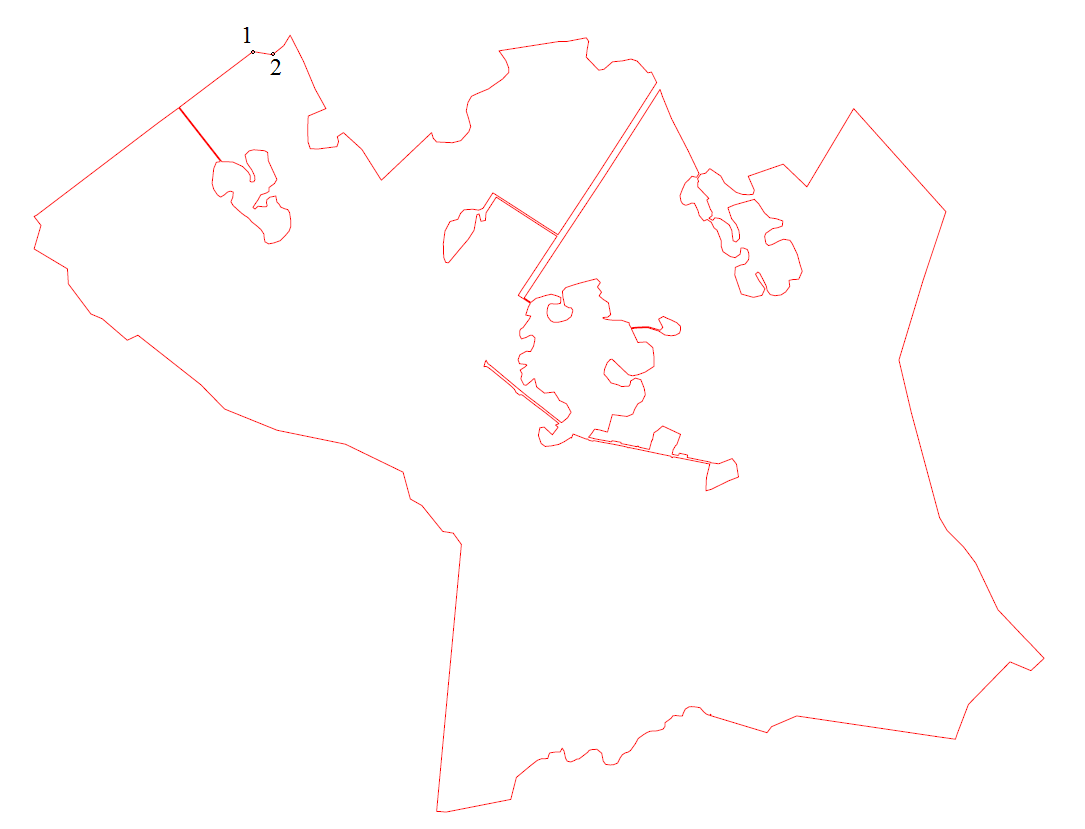 Перечень координат характерных точек д.АкбашеваКарта границ д. Большая Усманова 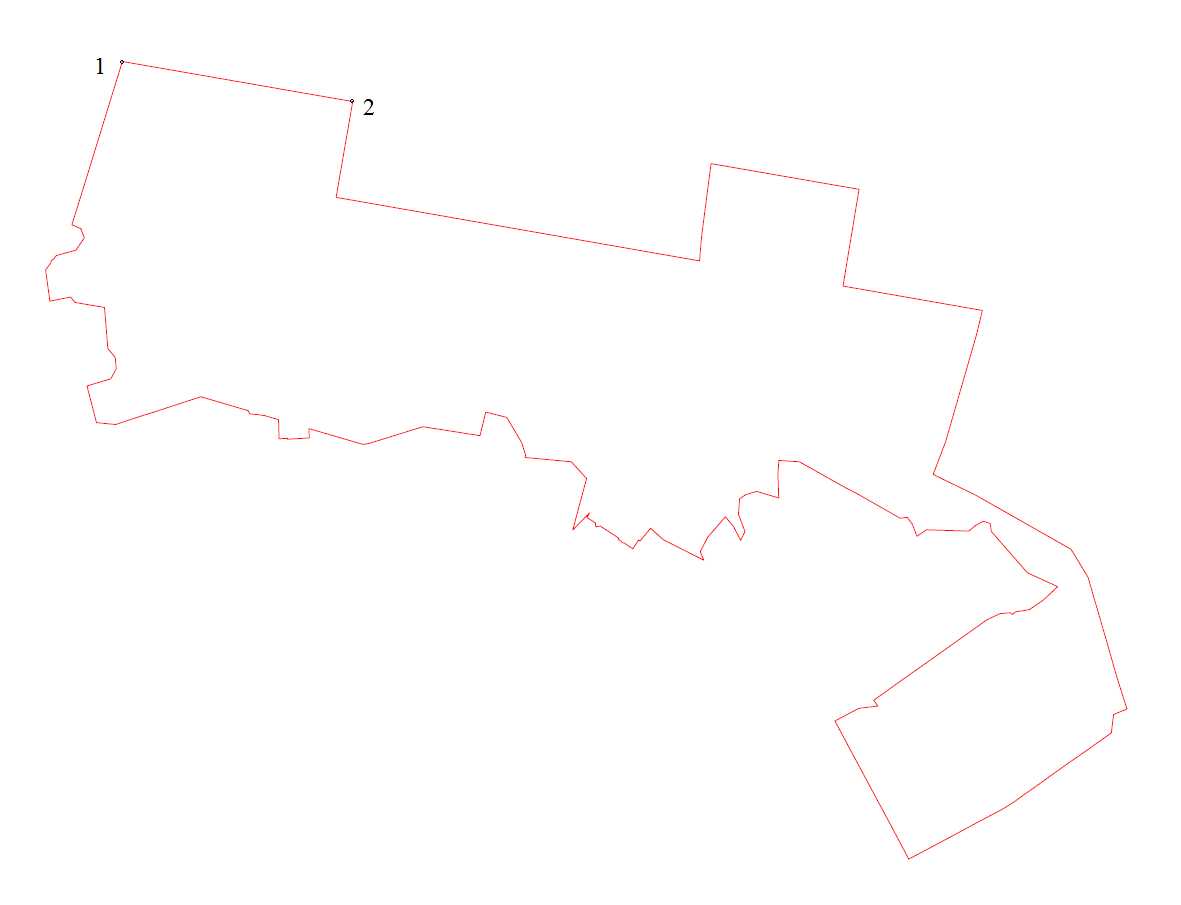 Перечень координат характерных точек д. Большая УсмановаКарта границ д. Буланцы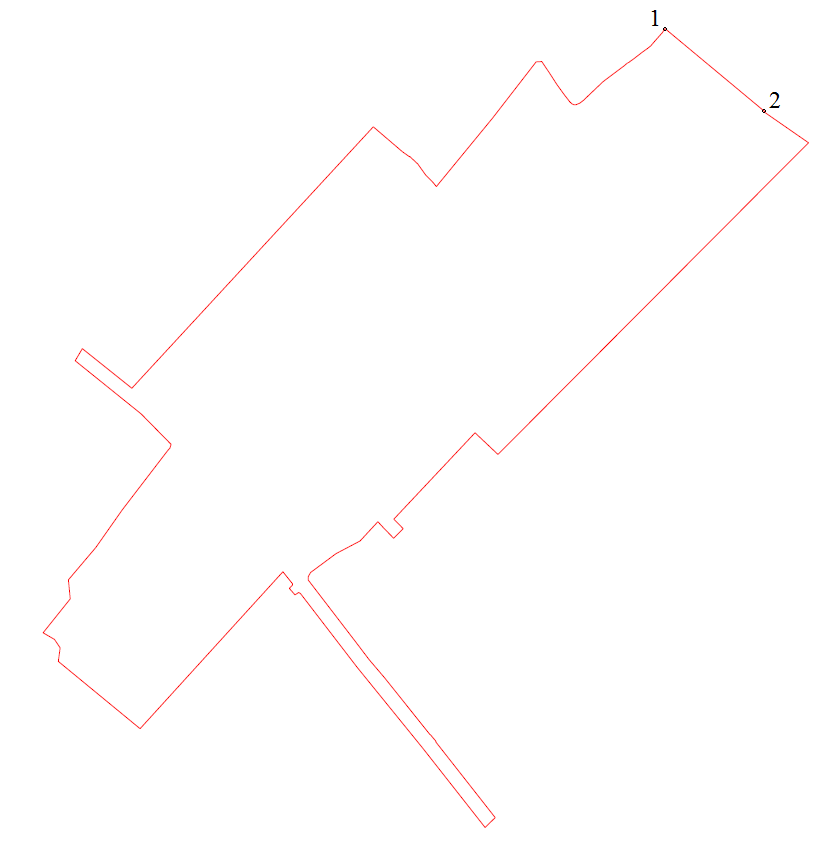 Перечень координат характерных точек д. БуланцыКарта границ п.Кировский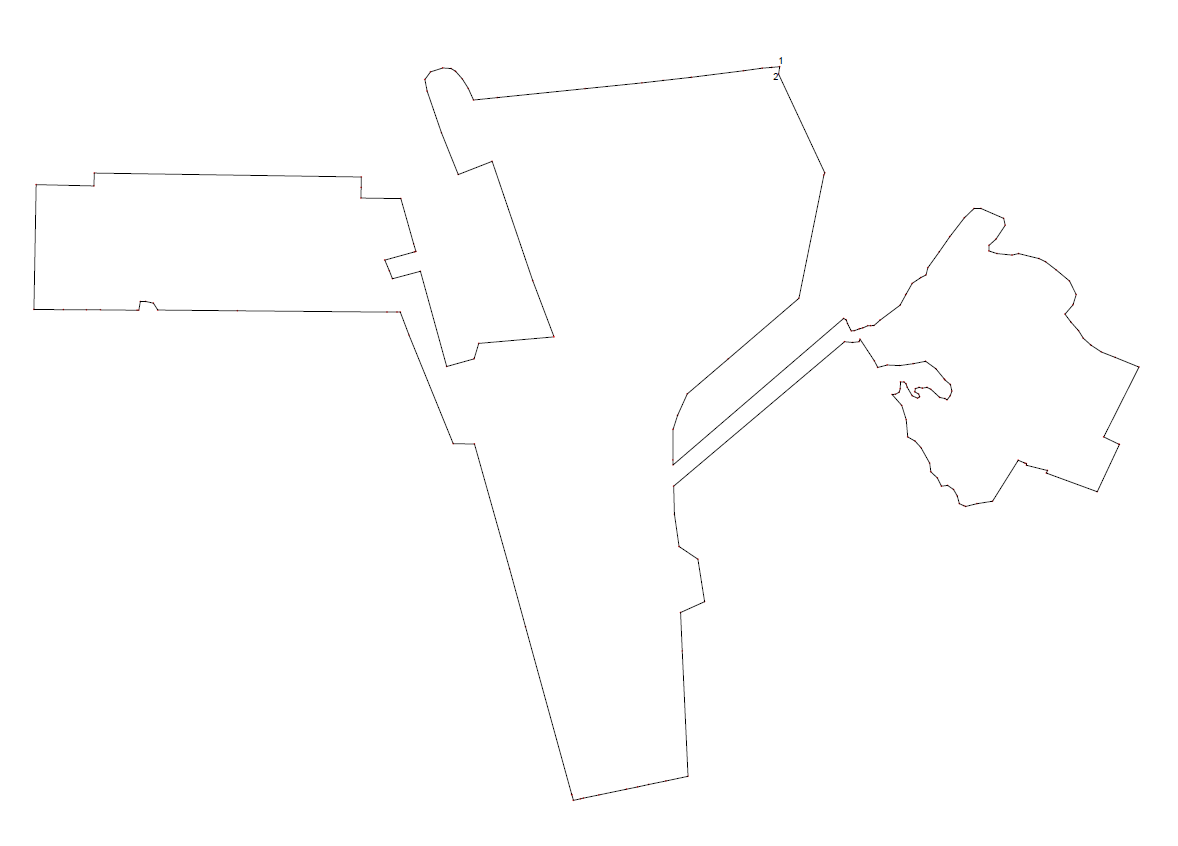 Перечень координат характерных точек п.КировскийКарта границ д. Кузяшева 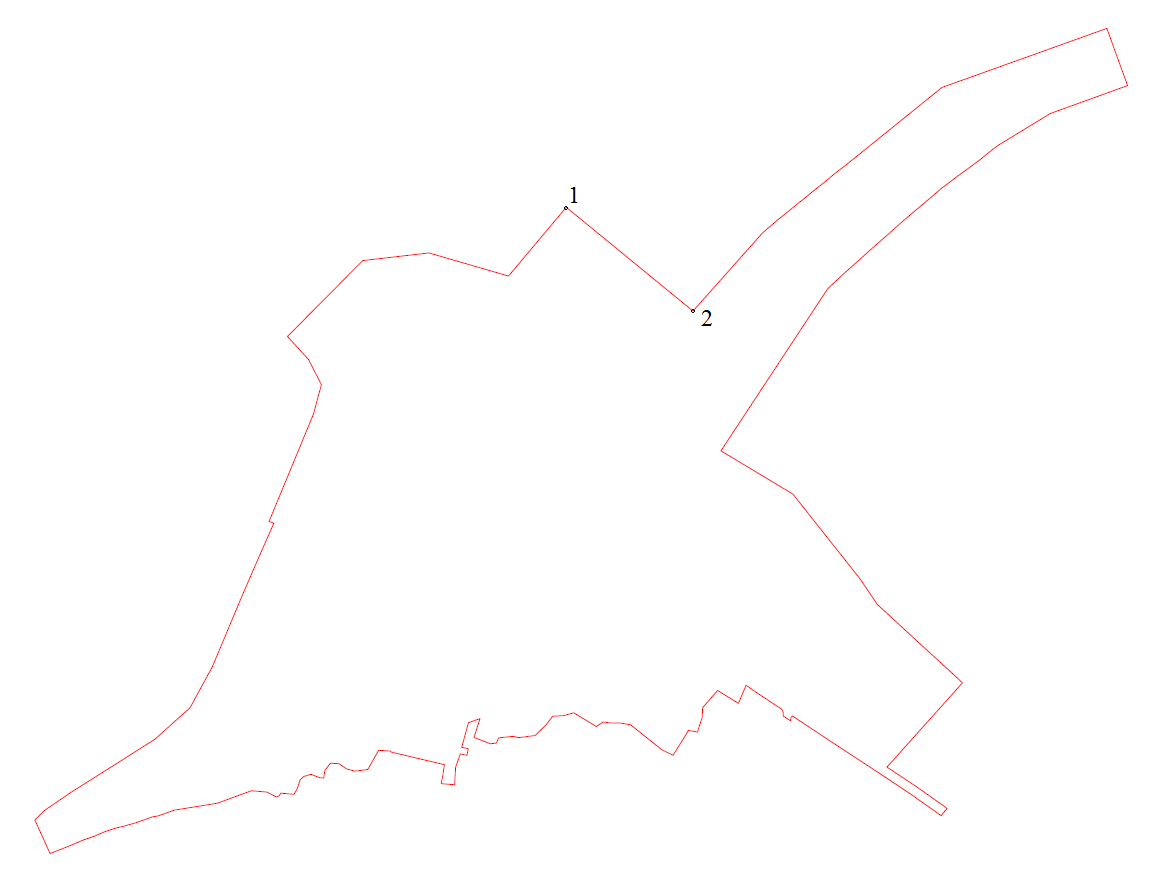 Перечень координат характерных точек д. КузяшеваКарта границ д. Левашева 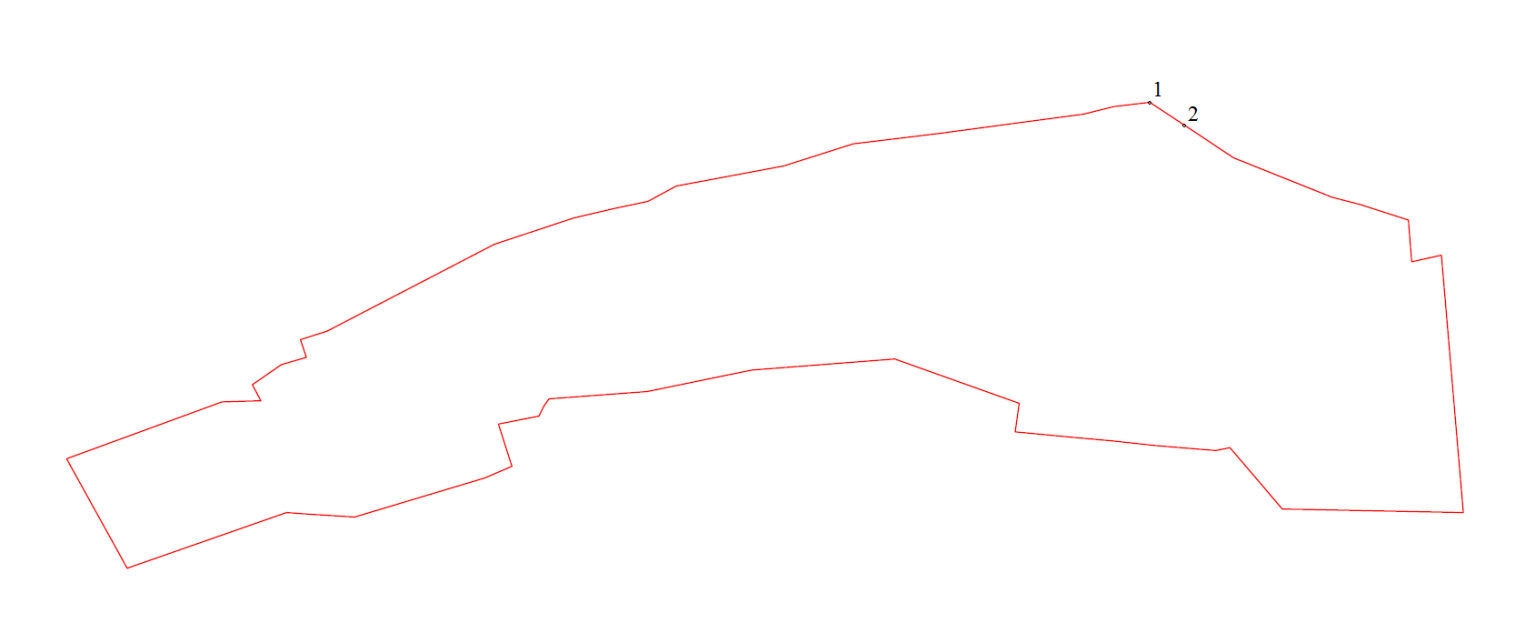 Перечень координат характерных точек д. Левашева Карта границ д. Малая Усманова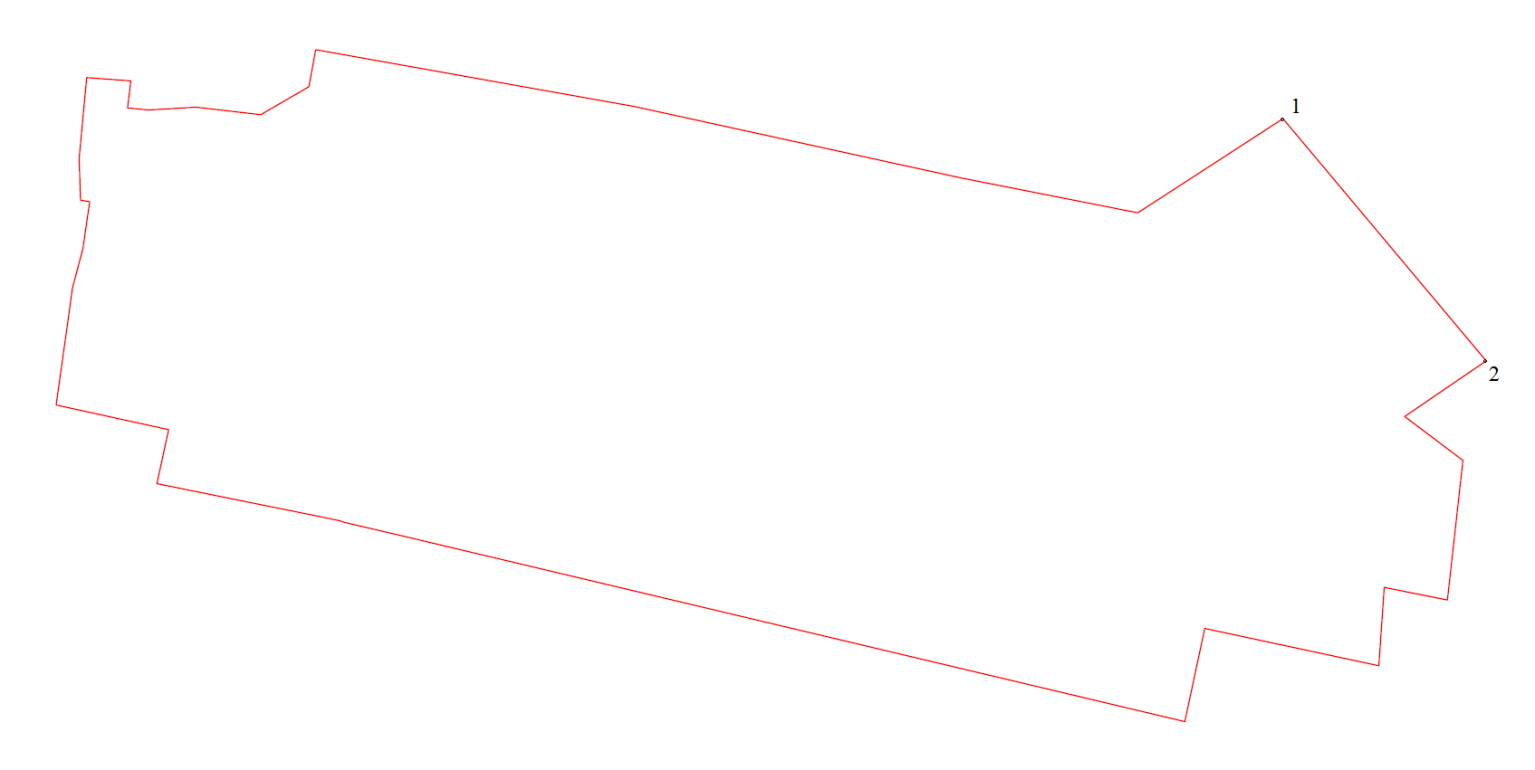 Перечень координат характерных точек д. Малая УсмановаКарта границ п.Чубары 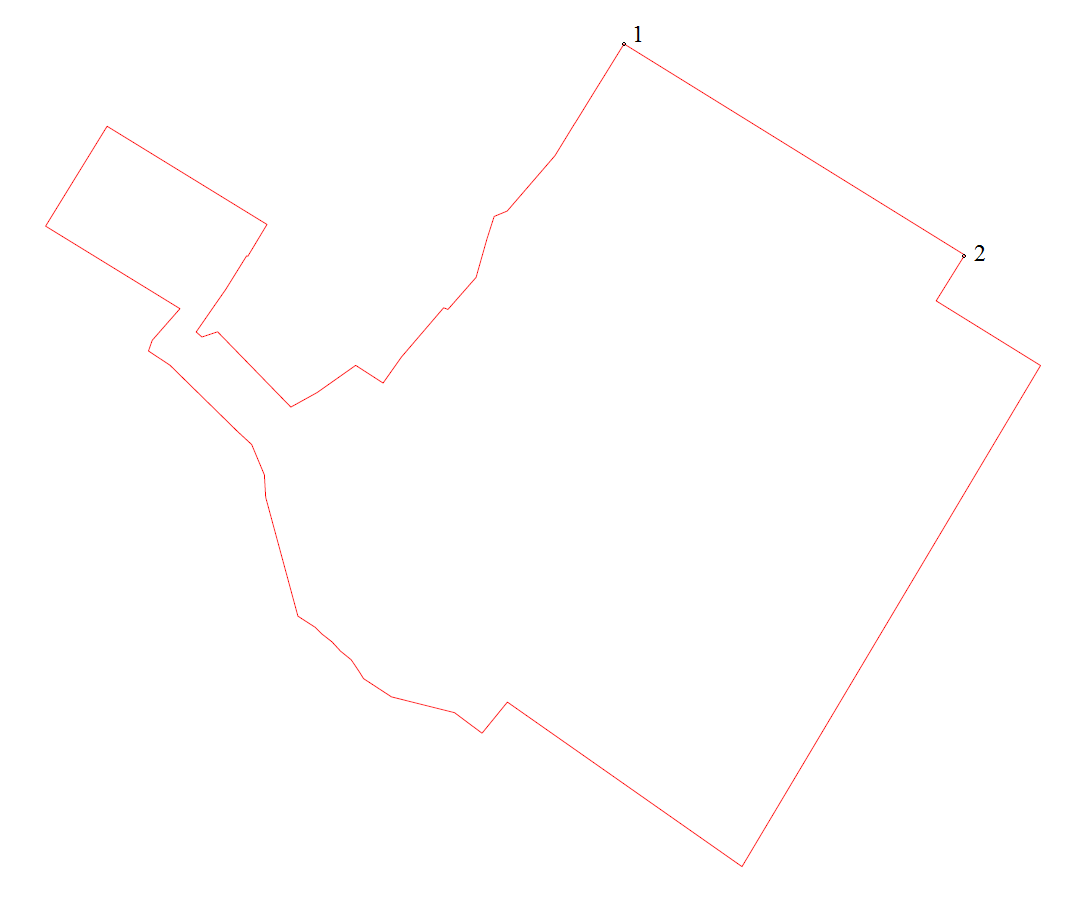 Перечень координат характерных точек п.Чубары 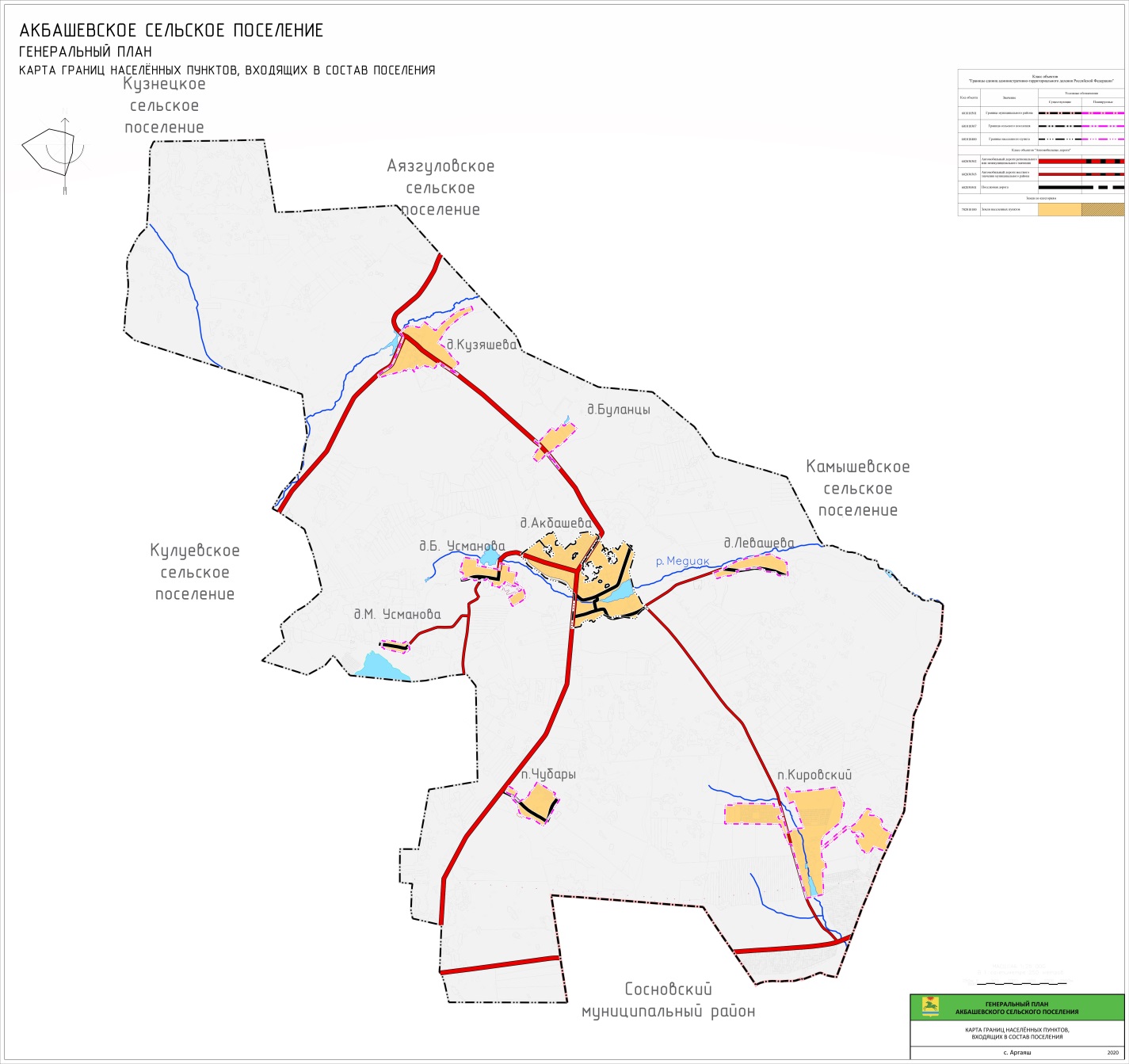 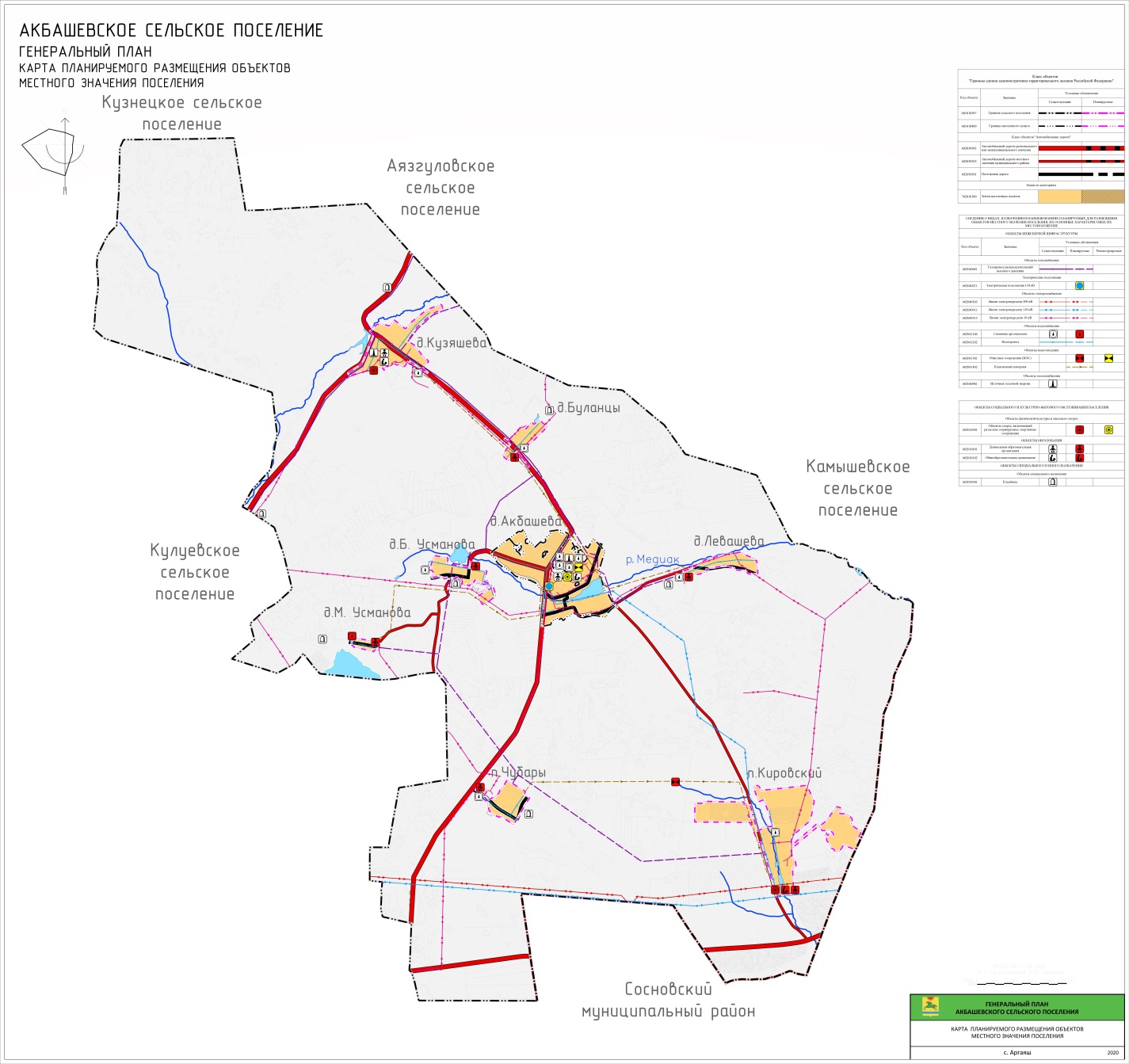 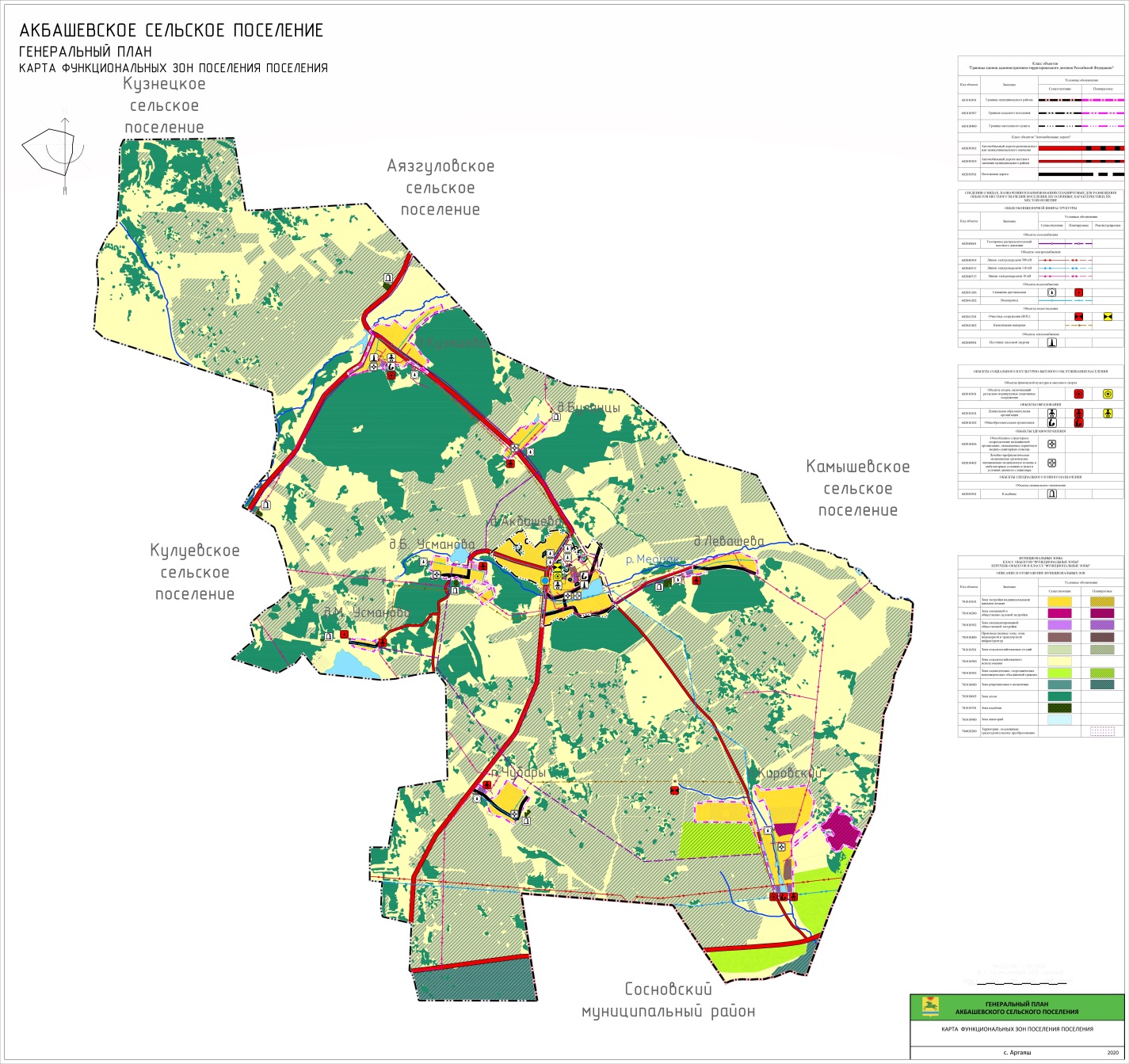 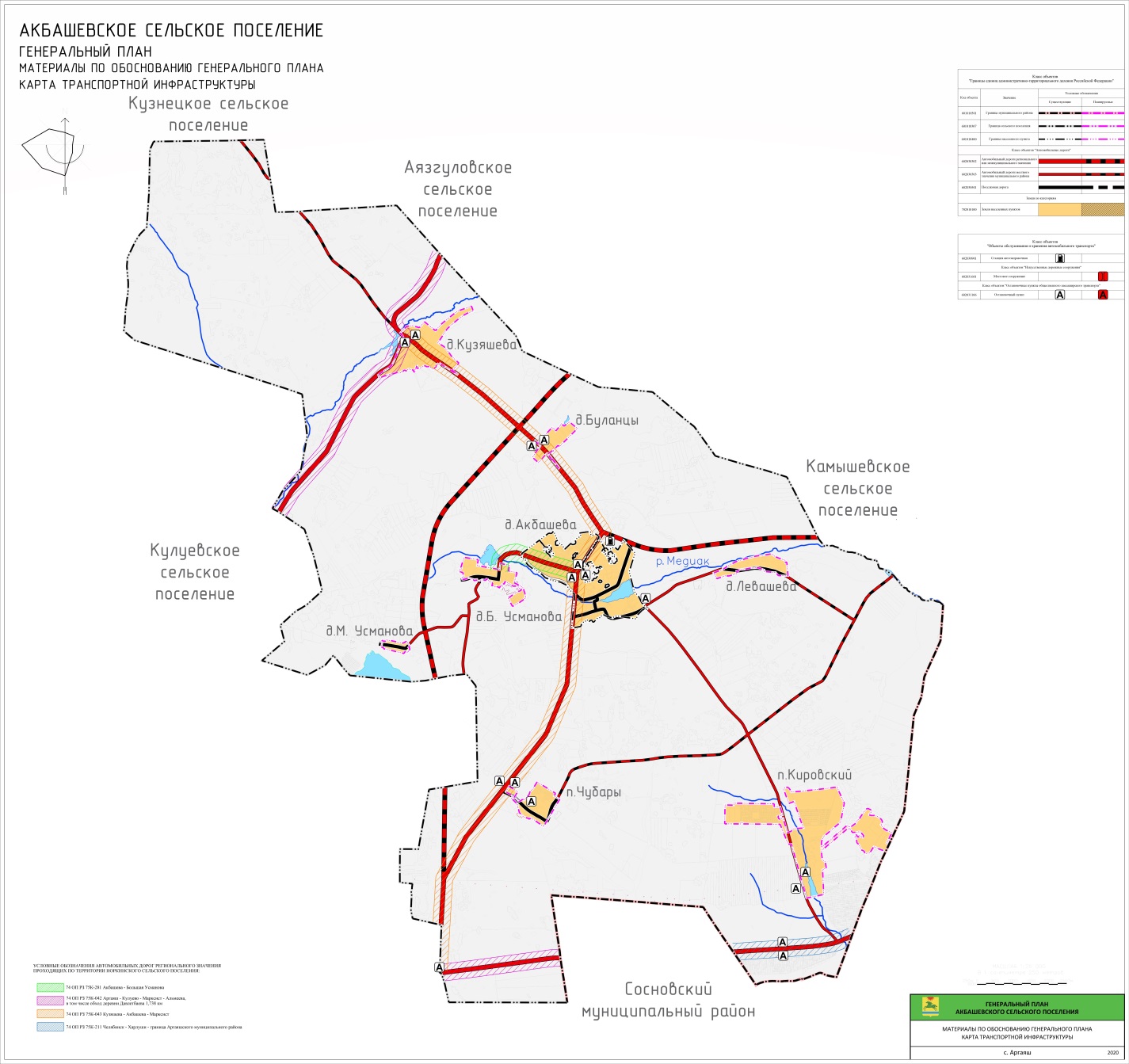 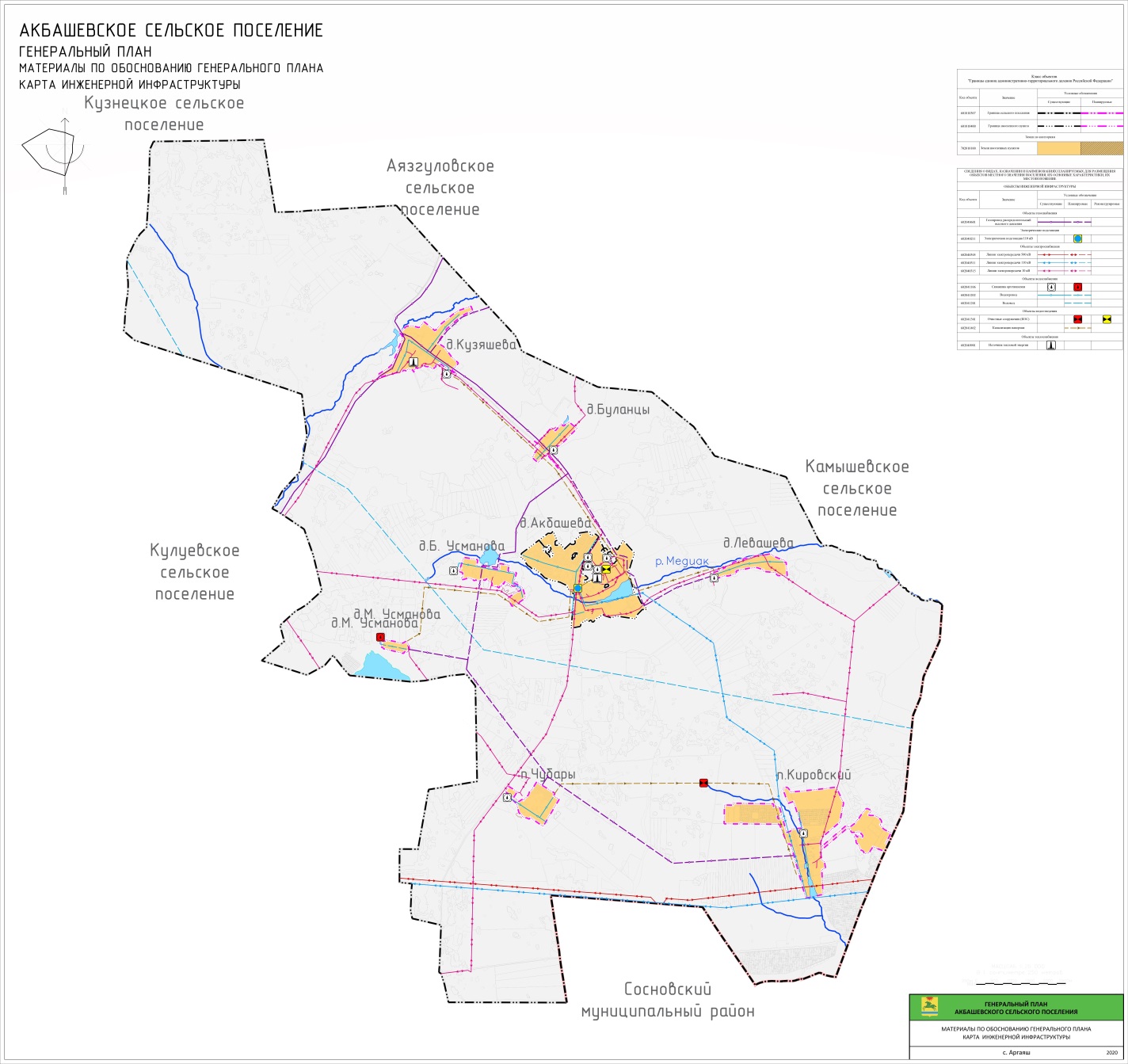 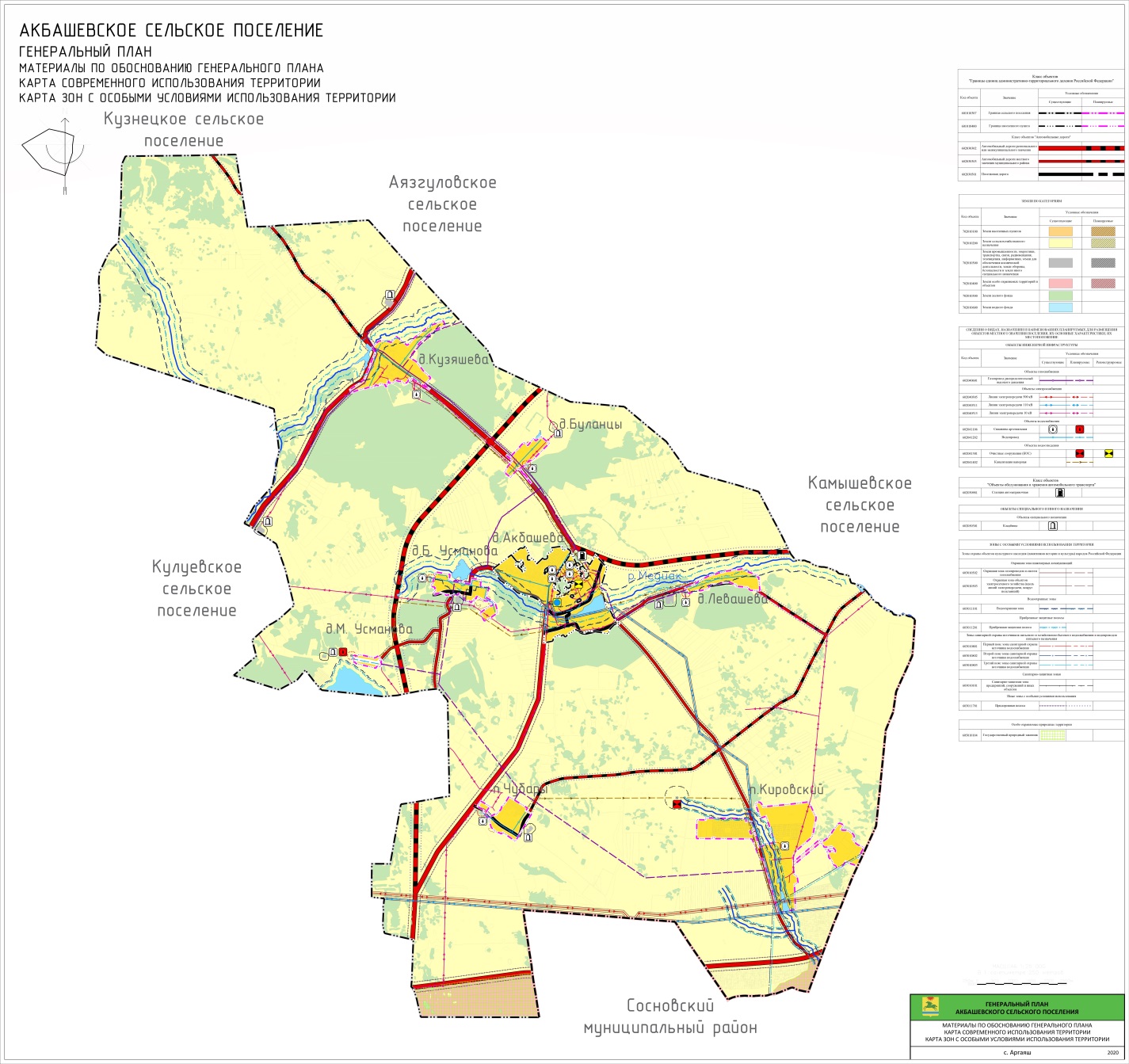 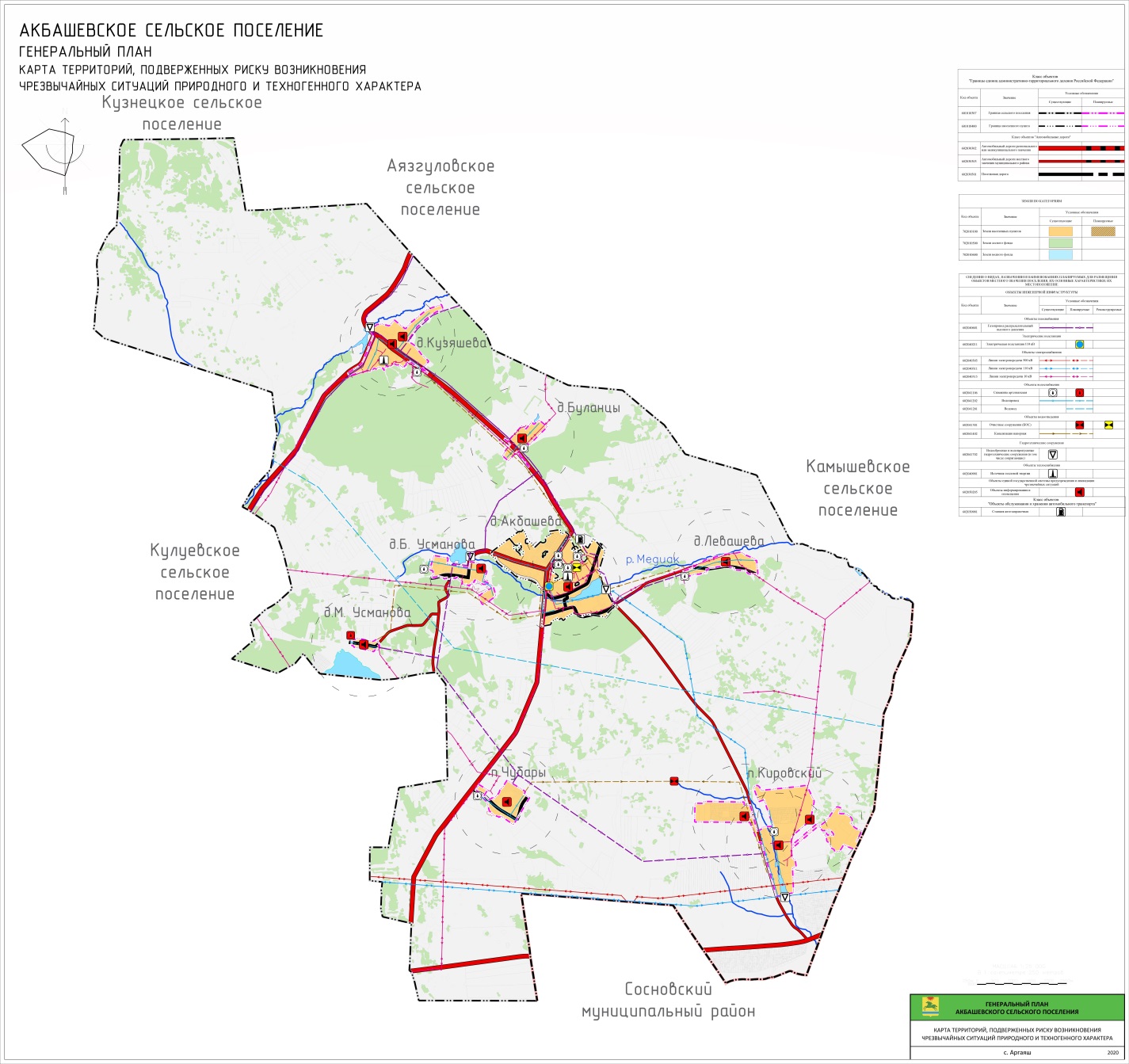 « 28 » апреля 2021 г.  № 100Об утверждении генерального плана Акбашевского сельского поселения Аргаяшского муниципального районаЧелябинской области№ п/пНаименование ОКНДатировкаВид ОКНМестонахождение1Поселение "Кузяшево 1"Эпоха бронзыПамятник археологииВ 2 км к юго-западу от дер. Кузяшево, в 5 км к северу от дер. Калиновка, в 100 м к западу от грейдера Калиновка-Кузяшево, на правом берегу р. Узе.№ п/пПоказателиДоля (%)Площадь (Га)№ п/пПоказателиДоля (%)Площадь (Га)1Зоны жилой и общественной застройки, в том числе:4,71 060,82- зона застройки индивидуальными жилыми домами4,71 060,83Зоны сельскохозяйственного назначения, в том числе:75,116 883,14- зона сельскохозяйственного использования 73,816 586,25- зона садоводческих объединений1,3296,96Производственные зоны, зоны инженерной и транспортной инфраструктур, в том числе:0,234,67- зона производственная, инженерная и транспортная0,117,48- зона кладбищ0,117,29Зона лесов 19,54 390,510Зона акваторий 0,5106,0Общая площадь территорий поселения10022 475,0Год200220102011201220132014Численность333634673469341133083247Год201520162017201820192020Численность323533133341334632923320№ п/пНаселенный пунктЧисленность (2010г)1д.Акбашева12732д.Бол.Усманова2853д.Буланцы2274п.Кировский2945д.Кузяшева7496д.Левашева2407д.Мал.Усманова468п.Чубары353ИтогоИтого3467№ п/пНаселенный пунктЧисленность (расч.срок)1д.Акбашева13002д.Бол.Усманова3003д.Буланцы2504п.Кировский15005д.Кузяшева8006д.Левашева2507д.Мал.Усманова508п.Чубары350ИтогоИтого4800№ п/пЗоны с особым использованием территории (Земельный кодекс РФ)№ п/п статьи 105 ЗК РФКод объектаРазмещенные в зоне объектыГраницы охранной зоны (м)1Охранная зона объектов электроэнергетики 3603010503ЛЭП 500 кВ301Охранная зона объектов электроэнергетики 3603010503ЛЭП 110 кВ201Охранная зона объектов электроэнергетики 3603010503ЛЭП 10 кВ102Придорожные полосы автомобильных дорог5603011701Автомобильные дороги 4 категории503Придорожные полосы автомобильных дорог5603011701Автомобильные дороги 5 категории254Охранная зона трубопроводов6603010502Распределительный газопровод высокого давления35Водоохранная зона13603011101оз.Медиак505Водоохранная зона13603011101р.Бахтахта505Водоохранная зона13603011101р.Медиак1005Водоохранная зона13603011101р.Узе1006Прибрежная защитная полоса14603011201оз.Медиак506Прибрежная защитная полоса14603011201р.Бахтахта506Прибрежная защитная полоса14603011201р.Медиак506Прибрежная защитная полоса14603011201р.Узе507Зоны санитарной охраны источников питьевого и хозяйственно-бытового водоснабжения (первый пояс)16603010801Скважина артезианская508Зоны санитарной охраны источников питьевого и хозяйственно-бытового водоснабжения (второй пояс)16603010802р.МиассПо сведениям ЕГРН9Зоны санитарной охраны источников питьевого и хозяйственно-бытового водоснабжения (третий пояс)16603010803р.МиассПо сведениям ЕГРН10Санитарно-защитная зона18603010101Сельские кладбища5010Санитарно-защитная зона18602030901АЗС (V класс)5010Санитарно-защитная зона18602041301Очистные сооружения15011Государственный природный заказник-605010104Харлушевскийв границах ООПТ№ п/пНаименование населенного пунктаПлощадь земель населенного пункта, гаПлощадь земель населенного пункта, гаПлощадь земель населенного пункта, гаЧисленность населенияЧисленность населения№ п/пНаименование населенного пунктаВ существующих границахВ границах развитияПрирост         Исходный год, чел.Расчетный срок, чел.1д.Акбашева401,04010,0127313002д.Бол.Усманова72,472,40,02853003д.Буланцы46,746,70,02272504п.Кировский336,4397,260,829415005д.Кузяшева156,2156,20,07498006д.Левашева58,0580,02402507д.Мал.Усманова16,816,80,046508п.Чубары73,673,60,0353350Итого1161,11221,960,834674800№ п/пПоказателиЕд измСовременное состояниеРасчетный срокИзменения№ п/пПоказателиЕд измСовременное состояниеРасчетный срокИзменения1234561. ТЕРРИТОРИЯ1. ТЕРРИТОРИЯ1. ТЕРРИТОРИЯ1. ТЕРРИТОРИЯ1. ТЕРРИТОРИЯ1Общая площадь земель в границах поселения:Га22 475,022 475,00,0 2Зоны жилой и общественной застройки, в том числе:Га1 060,81 134,473,6 3- зона застройки индивидуальными жилыми домамиГа1 060,81 032,1-28,7 4- зона смешанной и общественно-деловой застройкиГа0,084,584,5 5- зона специализированной общественной застройки Га0,017,817,8 6Зоны сельскохозяйственного назначения, в том числе:Га16 883,116 484,2-398,9 7- зона сельскохозяйственного использования Га16 586,27 207,4-9 378,8 8- зона сельскохозяйственных угодий Га0,08 811,98 811,9 9- зона садоводческих объединенийГа296,9464,9168,0 10Производственные зоны, зоны инженерной и транспортной инфраструктур, в том числе:Га34,634,60,0 11- зона производственная, инженерная и транспортнаяГа17,417,40,0 12- зона кладбищГа17,217,20,0 13Зоны особо охраняемых территорий, в том числе:Га0,0325,3325,3 14- рекреационного назначенияГа0,00,00,0 15- особо охраняемых природных территорийГа0,0325,3325,3 16Зона лесов Га4 390,54 390,50,0 17Зона акваторий Га106,0106,00,0 № п/пНаселенный пунктИсходный годИсходный годИсходный год№ п/пНаселенный пунктОбщая площадь (м2)Численность населения (чел)Средняя площадь (м2/чел)1д.Акбашева22 300 127318 2д.Бол.Усманова7 600 28527 3д.Буланцы4 900 22722 4п.Кировский5 400 29418 5д.Кузяшева10 900 74915 6д.Левашева3 900 24016 7д.Мал.Усманова1 100 4624 8п.Чубары5 900 35317 Итого62 000 3 467 18 № п/пНаселенный пунктИсходный годОбъем нового строительстваОбъем нового строительстваОбъем нового строительстваОбъем нового строительстваРасчетный год№ п/пНаселенный пунктОбщая площадь (м2)Индивидуальное строительство (м2)Много квартирное малоэтажное строительство (м2)Много квартирное среднеэтажное строительство (м2)Итого (м2)Общая площадь (м2)1д.Акбашева22 300 15 000 10 000 25 000 47 300 2д.Бол.Усманова7 600 4 000 4 000 11 600 3д.Буланцы4 900 4 000 4 000 8 900 4п.Кировский5 400 23 000 20 000 10 000 53 000 58 400 5д.Кузяшева10 900 18 000 18 000 28 900 6д.Левашева3 900 5 000 5 000 8 900 7д.Мал.Усманова1 100 800 800 1 900 8п.Чубары5 900 6 000 6 000 11 900 Итого62 000 75 800 30 000 10 000 115 800 177 800 № п/пНаселенный пунктРасчетный годРасчетный годРасчетный год№ п/пНаселенный пунктОбщая площадь (м2)Численность населения (чел)Средняя площадь (м2/чел)1д.Акбашева47 300 130036 2д.Бол.Усманова11 600 30039 3д.Буланцы8 900 25036 4п.Кировский58 400 150039 5д.Кузяшева28 900 80036 6д.Левашева8 900 25036 7д.Мал.Усманова1 900 5038 8п.Чубары11 900 35034 Итого177 800 480037 Населенный пунктРасчетный годРасчетный годРасчетный годРасчетный годНаселенный пунктЧисленность населения (чел)Детские дошкольные учреждения (мест)Общеобразовательные школы (мест)Спортивные комплексы (м2)Норматив на 1000 чел80 мест160 мест200м2д.Акбашева1300104 208 260 д.Бол.Усманова30024 48 60 д.Буланцы25020 40 50 д.Левашева25020 40 50 д.Мал.Усманова504 8 10 п.Чубары35028 56 70 п.Кировский1500120 240 300 д.Кузяшева80064 128 160 Итого4 800 384 768 960 Населенный пунктПоказатели генерального планаПоказатели генерального планаПоказатели генерального планаПоказатели генерального планаПоказатели генерального планаПоказатели генерального планаПоказатели генерального планаПоказатели генерального планаПоказатели генерального планаПоказатели генерального планаНаселенный пунктЧисленность (чел)Детские дошкольные учреждения (мест)Детские дошкольные учреждения (мест)Детские дошкольные учреждения (мест)Общеобразовательные школы (мест)Общеобразовательные школы (мест)Общеобразовательные школы (мест)Спортивные комплексы (м2)Спортивные комплексы (м2)Спортивные комплексы (м2)расч годисх годнормативстр/ реконисх годнормативстр/ реконисх годнормативстр/ реконд.Акбашева1300120 104 0 450 400 0 300 500 500 д.Бол.Усманова3000 24 24 450 400 0 300 500 500 д.Буланцы2500 20 20 450 400 0 300 500 500 д.Левашева2500 20 20 450 400 0 300 500 500 д.Мал.Усманова500 4 4 450 400 0 300 500 500 п.Чубары3500 28 28 450 400 0 300 500 500 п.Кировский15000 120 120 0 240 240 0 300 300 д.Кузяшева80064 64 0 250 128 0 0 160 160 Итого4 800 184 384 216 700 768 240 300 960 960 Населенный пунктРасчетный годРасчетный годРасчетный годРасчетный годНаселенный пунктЧисленность населения (чел)Стационар (коек)Амбулатория (посещений в смену)Пункт скорой помощи (машин)Норматив на 1000 чел5,118,20,2д.Акбашева130025,0 23,7 1,0 д.Бол.Усманова30025,0 5,5 1,0 д.Буланцы25025,0 4,6 1,0 д.Левашева25025,0 4,6 1,0 д.Мал.Усманова5025,0 0,9 1,0 п.Чубары35025,0 6,4 1,0 п.Кировский150025,0 27,3 1,0 д.Кузяшева80025,0 14,6 1,0 Итого4 800 25,0 87,4 1,0 Населенный пунктПо численностиТип ФАПаНормативд.Мал.УсмановаВ населенных пунктах с числом жителей менее 100 человек оказывается:мобильными медицинскими бригадами, в том числе с использованием комплексов передвижных медицинских (выездные формы работы), не реже 2 раз в годПункт 19.1 Положения №543нд.Бол.Усманова, д.Буланцы, д.ЛевашеваВ населенных пунктах с числом жителей 100-300 человек оказывается:домовые хозяйства, оказывающие первую помощь, и (или) выездные формы работы, в случае, если расстояние от фельдшерско-акушерского пункта, фельдшерского здравпункта до ближайшей медицинской организации не превышает 6 кмПункт 19.2 Положения №543нп.Чубары, д.КузяшеваВ населенных пунктах с числом жителей 301-1000 человек оказывается:фельдшерско-акушерские пункты или фельдшерские здравпункты вне зависимости от расстояния до ближайшей медицинской организации в случае отсутствия других медицинских организацийПункт 19.3 Положения №543нд.Акбашева, п.КировскийВ населенных пунктах с числом жителей 1001-2000 человек оказывается:центры (отделения) общей врачебной практики (семейной медицины) или врачебная амбулатория в случае, если расстояние от фельдшерско-акушерского пункта до ближайшей медицинской организации превышает 6 кмПункт 19.4 Положения №543нНаселенный пунктРасчетный годРасчетный годРасчетный годРасчетный годНаселенный пунктЧисленность населения (чел)Стационар (коек)Амбулатория (посещений в смену)Пункт скорой помощи (машин)д.Акбашева130025,0 24,6 1,0 д.Мал.Усманова5025,0 24,6 1,0 д.Бол.Усманова30025,0 5,5 1,0 д.Буланцы25025,0 4,6 1,0 д.Левашева25025,0 4,6 1,0 п.Чубары35025,0 6,4 1,0 п.Кировский150025,0 27,3 1,0 д.Кузяшева80025,0 14,6 1,0 Итого4 800 25,0 87,4 1,0 № п/пБлижайший населенный пунктПлощадь (Га)Кадастровый учет участкаСтатус1д.Бол.Усманова3,0нетдействующее2д.Буланцы0,474:02:0103005:21действующее3д.Кузяшева3,474:02:0112001:1005действующее4д.Левашева3,974:02:0111002:1064действующее5д.Мал.Усманова3,0нетдействующее6д.Мал.Усманова0,574:02:0109002:1067действующее7п.Чубары3,0нетдействующееИтогоИтого17,2№ п/пНаселенный пунктДействующиеРезервИтогоКадастровые номера участков1д.Акбашева31 4 74:02:0101001:1591 74:02:0101001:1590 74:02:0101001:1592 74:02:0101001:15932д.Бол.Усманова11 2 нет3д.Буланцы10 1 74:02:0103003:1174п.Кировский10 1 74:02:0104003:10585д.Кузяшева11 2 нет6д.Левашева10 1 74:02:0111002:10707д.Мал.Усманова00 0 нет8п.Чубары11 2 нетИтого9 4 13 № п/пНаселенный пунктЧисленность населения (чел)Норма потребления (м3/чел*сут)Расход воды населением (м3/сут)1д.Акбашева13000,2 260 2д.Бол.Усманова3000,2 60 3д.Буланцы2500,2 50 4п.Кировский15000,2 300 5д.Кузяшева8000,2 160 6д.Левашева2500,2 50 7д.Мал.Усманова500,2 10 8п.Чубары3500,2 70 Итого4 800 960  № п/пИсточник водоснабженияРасход воды населением (м3/сут)Не бытовое потребление (м3/сут)1д.Акбашева260 26 2д.Бол.Усманова60 6 3д.Буланцы50 5 4п.Кировский300 30 5д.Кузяшева160 16 6д.Левашева50 5 7д.Мал.Усманова10 1 8п.Чубары70 7 Итого960 96 № п/пНаселенный пунктНорма расхода воды населением (м3/сут)Не бытовое потребление воды (м3/сут)Суммарное потребление воды (м3/сут)Дебит скважины (м3/час)1д.Акбашева260 26,0 286 11,9 2д.Бол.Усманова60 6,0 66 2,8 3д.Буланцы50 5,0 55 2,3 4п.Кировский300 30,0 330 13,8 5д.Кузяшева160 16,0 176 7,3 6д.Левашева50 5,0 55 2,3 7д.Мал.Усманова10 1,0 11 0,5 8п.Чубары70 7,0 77 3,2 Итого960 96 1 056 44,5 № п/пНаселенный пунктНорма расхода воды населением (м3/сут)Не бытовое потребление воды (м3/сут)Суммарное потребление воды (м3/сут)1д.Акбашева260 26,0 286 2д.Бол.Усманова60 6,0 66 3д.Буланцы50 5,0 55 4п.Кировский300 30,0 330 5д.Кузяшева160 16,0 176 6д.Левашева50 5,0 55 7д.Мал.Усманова10 1,0 11 8п.Чубары70 7,0 77 Итого960 96 1 056 № п/пНаселенный пунктЖилой фондЖилой фондРасчетная нагрузка на шинах РУ-10(6) кВ ЦПРасчетная нагрузка на шинах РУ-10(6) кВ ЦП№ п/пНаселенный пунктИсходный год (м2)Расчетный год (м2)Исходный год (кВт)Расчетный год (кВт)1д.Акбашева22 300 47 300 1 098 1 285 2д.Бол.Усманова7 600 11 600 374 438 3д.Буланцы4 900 8 900 241 282 4п.Кировский5 400 58 400 266 311 5д.Кузяшева10 900 28 900 537 628 6д.Левашева3 900 8 900 192 225 7д.Мал.Усманова1 100 1 900 54 63 8п.Чубары5 900 11 900 290 340 Итого62 000 177 800 3 052 3 572 Населенные пунктыРасстояние (км)д.Бол.Усманова1,2д.Буланцы2,4п.Кировский6,2д.Кузяшева6,0д.Левашева2,3д.Мал.Усманова5,0п.Чубары5,6Акбашевское поселениеАкбашевское поселение№ п/пНазвание населенного пунктаТип покрытия (м)Тип покрытия (м)Тип покрытия (м)Тип покрытия (м)№ п/пНазвание населенного пунктаАсфальтЩебеньГрунтовая Итого1д.Акбашева2 950 5 900 11 420 20 270 2д.Бол.Усманова0 1 700 2 650 4 350 3д.Буланцы0 1 200 1 380 2 580 4п.Кировский600 730 3 620 4 950 5д.Кузяшева2 450 0 5 200 7 650 6д.Левашева1 500 0 1 300 2 800 7д.Мал.Усманова0 700 700 1 400 8п.Чубары4 500 800 2 270 7 570 Итого12 000 11 030 28 540 51 570 д.Акбашевад.Акбашева№ п/пНазвание улицыТип покрытия (м)Тип покрытия (м)Тип покрытия (м)Тип покрытия (м)№ п/пНазвание улицыАсфальтЩебеньГрунтовая Итого1пер.Кировский350 350 28 Марта450 450 3Речная1 000 1 000 4пер.Речной380 380 5Труда1 350 1 350 6Салавата Юлаева1 300 1 300 7пер.Салавата Юлаева150 150 860 лет Октября400 400 9Советская350 350 10Мира550 550 11пер.Мира 1100 100 12пер.Мира 2100 100 13Первомайская600 600 1430 лет Победы900 900 15Молодежная550 550 16Валидова1 100 1 100 17Новая350 350 18Хафиза Кушаева850 850 19Дорожная1 100 1 100 20Лесная1 100 1 100 21Новоселов1 000 1 000 22Славы1 000 1 000 23пер.Славы 1 120 120 24пер.Славы 2120 120 25Цветочная1 150 1 150 26Полевая500 500 27Майская250 250 28Березовая250 250 29Уютная250 250 30Дружбы250 250 31Вишневая250 250 32Малая250 250 33Северная250 250 34Садовая300 300 35Чубаринская300 300 36Солнечная350 350 37дорога до объекта КТО600 600 38дорога до кладбища50 50 Итого2 950 5 900 11 420 20 270 д.Бол.Усмановад.Бол.Усманова№ п/пНазвание улицыТип покрытия (м)Тип покрытия (м)Тип покрытия (м)Тип покрытия (м)№ п/пНазвание улицыАсфальтЩебеньГрунтовая Итого39Комсомольская1 700 1 700 40Пионерская400 400 41Речная800 800 42пер.Восточный250 250 43Г.Кинжабая300 300 44Зеленая Роща350 350 45Садовая350 350 46дорога до кладбища200 200 Итого0 1 700 2 650 4 350 д.Мал.Усмановад.Мал.Усманова№ п/пНазвание улицыТип покрытия (м)Тип покрытия (м)Тип покрытия (м)Тип покрытия (м)№ п/пНазвание улицыАсфальтЩебеньГрунтовая Итого47Озерная700 700 48дорога до кладбища700 700 Итого0 700 700 1 400 п.Чубарып.Чубары№ п/пНазвание улицыТип покрытия (м)Тип покрытия (м)Тип покрытия (м)Тип покрытия (м)№ п/пНазвание улицыАсфальтЩебеньГрунтовая Итого49Центральная2 000 2 000 50Советская1 500 1 500 51Механизаторов1 000 1 000 52Новая800 800 53пер.Мира500 500 54Речная400 400 55Лесная560 560 56Солнечная560 560 57дорога до кладбища250 250 Итого4 500 800 2 270 7 570 д.Левашевад.Левашева№ п/пНазвание улицыТип покрытия (м)Тип покрытия (м)Тип покрытия (м)Тип покрытия (м)№ п/пНазвание улицыАсфальтЩебеньГрунтовая Итого58Интернациональная1 500 1 500 59пер.Интернациональный 1150 150 60пер.Интернациональный 2200 200 61Лесная300 300 62Молодежная400 400 63Нуриагзама Тагирова250 250 Итого1 500 0 1 300 2 800 п.Кировскийп.Кировский№ п/пНазвание улицыТип покрытия (м)Тип покрытия (м)Тип покрытия (м)Тип покрытия (м)№ п/пНазвание улицыАсфальтЩебеньГрунтовая Итого64Свободы800 800 65Центральная600 600 66пер.Центральный130 130 67Восточная600 600 68пер.Северный150 150 69пер.Центральный150 150 70Мира700 700 71Дорожная350 350 72Заречная250 250 73Лесная250 250 74Труда250 250 75Гагарина250 250 76Полевая470 470 Итого600 730 3 620 4 950 д.Буланцыд.Буланцы№ п/пНазвание улицыТип покрытия (м)Тип покрытия (м)Тип покрытия (м)Тип покрытия (м)№ п/пНазвание улицыАсфальтЩебеньГрунтовая Итого77Ветеранов1 200 1 200 78пер.Ветеранов130 130 798 Марта800 800 80дорога до кладбища450 450 Итого0 1 200 1 380 2 580 д.Кузяшевад.Кузяшева№ п/пНазвание улицыТип покрытия (м)Тип покрытия (м)Тип покрытия (м)Тип покрытия (м)№ п/пНазвание улицыАсфальтЩебеньГрунтовая Итого81Октябрьская1 700 1 700 82Школьная600 600 8340 лет Победы1 000 1 000 84Первомайская1 400 1 400 85Труда250 250 86пер.Труда150 150 87Салавата Юлаева450 450 888 Марта350 350 89Речная750 90Кулуевская1 000 Итого2 450 0 5 200 5 900 Наименование Программы Программа комплексного развития транспортной инфраструктуры Акбашевского сельского поселения Аргаяшского района Челябинской области на 2017-2033 годы (далее – Программа) Разработчик и ответственный исполнитель Программы Администрация Акбашевского сельского поселения Цель Программы Развитие транспортной инфраструктуры, сбалансированное развитие и скоординированное с иными сферами жизнедеятельности поселенияЗадачи Программы Основными задачами Программы являются:- формирование условия для социально-экономического развития;- повышение безопасности, качество эффективности транспортного обслуживания населения, юридических лиц и индивидуальных предпринимателей, осуществляющих экономическую деятельность;- снижение негативного воздействия транспортной инфраструктуры на окружающую среду поселенияЦелевые показатели Технико-экономические, финансовые и социально-экономические показатели развития транспортной инфраструктуры, включая показатели безопасности, качество эффективности и эффективности транспортного обслуживания населения и субъектов экономической деятельности Сроки реализации Программы Срок реализации Программы 2017-2033 годы Объемы требуемых капитальных вложенийПриведены ниже по годам*Ожидаемые результаты реализации Программы 1. Развитие транспортной инфраструктуры.2. Развитие транспорта общего пользования.3. Развитие сети дорог поселения.4. Снижение негативного воздействия транспорта на окружающую среду и здоровье населения.5. Повышение безопасности дорожного движения. Направление расходовНаправление расходовСодержание и ремонт автодорогУличное освещениеИтогоОбщая сметная стоимость (тыс.руб)Общая сметная стоимость (тыс.руб)8 648,13 154,611 802,7Объемный показатель (м2)Объемный показатель (м2)146 000,0146 000,0-Объемы финансирования (тыс.руб)2017464,4245,0709,4Объемы финансирования (тыс.руб)2018488,7193,1681,8Объемы финансирования (тыс.руб)2019513,0193,1706,1Объемы финансирования (тыс.руб)2020513,0193,1706,1Объемы финансирования (тыс.руб)2021513,0193,1706,1Объемы финансирования (тыс.руб)2022-20273 078,01 158,64 236,6Объемы финансирования (тыс.руб)2028-20322 565,0965,53 530,5Объемы финансирования (тыс.руб)2033513,013,1526,1Источники финансированияИсточники финансированияБюджет Акбашевского сельского поселенияБюджет Акбашевского сельского поселенияБюджет Акбашевского сельского поселения№ п/пПолное наименование автодорогиПротяженность (км)1Автомобильная дорога д. Акбашева – п. Кировский11,42Автомобильная дорога д. Акбашева – д. Левашева4,03Автомобильная дорога д. Большая Усманова – д. Малая Усманова4,04Автомобильная дорога д. Большая Усманова – д. Большой Медиак6,05Автомобильная дорога д. Кузяшева – кладбище0,3ИТОГО25,7№ п/пНаправление развитияед.измИсходный годИсходный годРасчетный срокРасчетный срок№ п/пНаправление развитияед.измЗначениеВыполнение норматива (%)ЗначениеВыполнение норматива (%)1Обеспеченность жильемм2/чел18 100 37 205 2Дошкольные учреждениямест184 48 400 104 3Общеобразовательные учреждениямест700 91 940 122 4Объекты массового спортам2300 31 960 100 5Медицинский стационаркоек3 12 25 100 6ФАПыобъект6 85 7 100 7Станция скорой помощимашин0 0 1 100 8Места захороненияГа17 -17 -9Пожарная безопасностьмашин0 0 6 300 10Водоснабжение (централизованное)нас пункты7 87 8 100 11Водоотведение (централизованное)нас пункты1 12 8 100 12Газоснабжениенас пункты2 25 8 100 13Электроснабжениенас пункты8 100 8 100 14Автодороги с твердым покрытиемкм23,0 44,0 51,5 100,0 №Наименование объектаКод объектаНазначение объектаХарактеристикаХарактеристикаМестоположение объекта (наименование зоны и номер на карте функциональных зон)Вид зоны с особыми условиями использования территории№Наименование объектаКод объектаНазначение объектаХарактеристикаХарактеристикаМестоположение объекта (наименование зоны и номер на карте функциональных зон)Вид зоны с особыми условиями использования территории№Наименование объектаКод объектаНазначение объектаХарактеристикаХарактеристикаМестоположение объекта (наименование зоны и номер на карте функциональных зон)Вид зоны с особыми условиями использования территории№Наименование объектаКод объектаНазначение объектаед. изм.знач Местоположение объекта (наименование зоны и номер на карте функциональных зон)Вид зоны с особыми условиями использования территорииОбъекты регионального значенияОбъекты регионального значенияОбъекты регионального значенияОбъекты регионального значенияОбъекты регионального значенияОбъекты регионального значенияОбъекты регионального значенияОбъекты регионального значения1Водовод «р.Уфа – Челябинский промрайон»602041201Водоводкм17,9Акбашевское поселение (линейный объект)Охранная зона – по проекту2Автодорога «автодорога 74 ОП РЗ 75К-007 – автодорога 74 ОП РЗ 75К-043» 602030302Автомобильные дороги регионального или межмуниципального значениякм9,6Акбашевское поселение (линейный объект)Придорожная полоса – 50 м3Автодорога «Акбашева – Мирный» 602030302Автомобильные дороги регионального или межмуниципального значениякм4,8Акбашевское поселение (линейный объект)Придорожная полоса – 50 м№Наименование объектаКод объектаНазначение объектаХарактеристикаХарактеристикаМестоположение объекта (наименование зоны и номер на карте функциональных зон)Вид зоны с особыми условиями использования территории№Наименование объектаКод объектаНазначение объектаХарактеристикаХарактеристикаМестоположение объекта (наименование зоны и номер на карте функциональных зон)Вид зоны с особыми условиями использования территории№Наименование объектаКод объектаНазначение объектаХарактеристикаХарактеристикаМестоположение объекта (наименование зоны и номер на карте функциональных зон)Вид зоны с особыми условиями использования территории№Наименование объектаКод объектаНазначение объектаед. изм.знач Местоположение объекта (наименование зоны и номер на карте функциональных зон)Вид зоны с особыми условиями использования территорииОбъекты местного значения муниципального районаОбъекты местного значения муниципального районаОбъекты местного значения муниципального районаОбъекты местного значения муниципального районаОбъекты местного значения муниципального районаОбъекты местного значения муниципального районаОбъекты местного значения муниципального районаОбъекты местного значения муниципального района1Кузяшева – Мал. Яумбаева602030303Автомобильные дороги местного значения муниципального районакм5,2Акбашевское поселение (линейный объект)Придорожная полоса – 25 м2Чубары - Медиак602030303Автомобильные дороги местного значения муниципального районакм11,4Акбашевское поселение (линейный объект)Придорожная полоса – 25 м3Левашево - Медиак602030303Автомобильные дороги местного значения муниципального районакм2,3Акбашевское поселение (линейный объект)Придорожная полоса – 25 мКадастровый номер земельного участкаКадастровый номер земельного участкаВключаемые/ исключаемые земельные участкиКатегория земельКатегория земельКатегория земельКатегория земельЦель планируемого использованияКадастровый номер земельного участкаКадастровый номер земельного участкаВключаемые/ исключаемые земельные участкиСуществующаяСуществующаяПланируемаяПланируемаяЦель планируемого использованияд.Бол.Усмановад.Бол.Усмановад.Бол.Усмановад.Бол.Усмановад.Бол.Усмановад.Бол.Усмановад.Бол.Усмановад.Бол.Усманова74:02:0000000:3475включаемыйвключаемыйвключаемыйземли сельскохозяйственного назначенияземли сельскохозяйственного назначенияземли населенных пунктовЖилищное строительствод.Буланцыд.Буланцыд.Буланцыд.Буланцыд.Буланцыд.Буланцыд.Буланцыд.Буланцы74:02:0103005:2174:02:0103005:21исключаемыйземли населенных пунктовземли населенных пунктовземли промышленностиземли промышленностиДля размещения кладбищ74:02:0000000:249774:02:0000000:2497включаемыйземли промышленностиземли промышленностиземли населенных пунктовземли населенных пунктовДля размещения автодорогп.Кировскийп.Кировскийп.Кировскийп.Кировскийп.Кировскийп.Кировскийп.Кировскийп.Кировский74:02:0111002:574:02:0111002:5включаемыйземли сельскохозяйственного назначенияземли сельскохозяйственного назначенияземли населенных пунктовземли населенных пунктовЖилищное строительство74:02:0111003:13074:02:0111003:130включаемыйземли сельскохозяйственного назначенияземли сельскохозяйственного назначенияземли населенных пунктовземли населенных пунктовЖилищное строительство74:02:0111003:13174:02:0111003:131включаемыйземли сельскохозяйственного назначенияземли сельскохозяйственного назначенияземли населенных пунктовземли населенных пунктовЖилищное строительство74:02:0111003:13274:02:0111003:132включаемыйземли сельскохозяйственного назначенияземли сельскохозяйственного назначенияземли населенных пунктовземли населенных пунктовЖилищное строительство74:02:0111003:20074:02:0111003:200включаемыйземли сельскохозяйственного назначенияземли сельскохозяйственного назначенияземли населенных пунктовземли населенных пунктовЖилищное строительство74:02:0111003:36074:02:0111003:360включаемыйземли сельскохозяйственного назначенияземли сельскохозяйственного назначенияземли населенных пунктовземли населенных пунктовЖилищное строительство74:02:0111003:75074:02:0111003:750включаемыйземли сельскохозяйственного назначенияземли сельскохозяйственного назначенияземли населенных пунктовземли населенных пунктовЖилищное строительство74:02:0111003:219074:02:0111003:2190включаемыйземли сельскохозяйственного назначенияземли сельскохозяйственного назначенияземли населенных пунктовземли населенных пунктовЖилищное строительство74:02:0111003:86274:02:0111003:862исключаемыйземли населенных пунктовземли населенных пунктовземли сельскохозяйственного назначенияземли сельскохозяйственного назначенияДля ведения животноводствад.Кузяшевад.Кузяшевад.Кузяшевад.Кузяшевад.Кузяшевад.Кузяшевад.Кузяшевад.Кузяшева74:02:0105003:2374:02:0105003:23включаемыйне установленане установленаземли населенных пунктовземли населенных пунктовДля размещения автодорог74:02:0105001:2674:02:0105001:26включаемыйне установленане установленаземли населенных пунктовземли населенных пунктовДля размещения автодорог74:02:0000000:249974:02:0000000:2499включаемыйземли промышленностиземли промышленностиземли населенных пунктовземли населенных пунктовДля размещения автодорог74:02:0112001:100574:02:0112001:1005исключаемыйземли населенных пунктовземли населенных пунктовземли промышленностиземли промышленностиДля размещения кладбищд.Левашевад.Левашевад.Левашевад.Левашевад.Левашевад.Левашевад.Левашевад.Левашева74:02:0111002:106474:02:0111002:1064исключаемыйземли населенных пунктовземли населенных пунктовземли промышленностиземли промышленностиДля размещения кладбищд.Мал.Усмановад.Мал.Усмановад.Мал.Усмановад.Мал.Усмановад.Мал.Усмановад.Мал.Усмановад.Мал.Усмановад.Мал.Усманова74:02:0109002:106774:02:0109002:1067исключаемыйземли населенных пунктовземли населенных пунктовземли промышленностиземли промышленностиДля размещения кладбищКадастровый номер земельного участкаКатегория земельКатегория земельЦель планируемого использованияКадастровый номер земельного участкаСуществующаяПланируемаяЦель планируемого использованияд.Бол.Усмановад.Бол.Усмановад.Бол.Усмановад.Бол.Усманова74:02:0102001:80земли населенных пунктовземли населенных пунктовЖилищное строительство74:02:0102001:93земли населенных пунктовземли населенных пунктовЖилищное строительство74:02:0000000:3393земли населенных пунктовземли населенных пунктовЖилищное строительство74:02:0102001:1земли населенных пунктовземли населенных пунктовЖилищное строительство74:02:0102001:100земли населенных пунктовземли населенных пунктовЖилищное строительство74:02:0102001:1082земли населенных пунктовземли населенных пунктовЖилищное строительство74:02:0102001:1083земли населенных пунктовземли населенных пунктовЖилищное строительство74:02:0102001:1086земли населенных пунктовземли населенных пунктовЖилищное строительство74:02:0102001:1087земли населенных пунктовземли населенных пунктовЖилищное строительство74:02:0102001:1088земли населенных пунктовземли населенных пунктовЖилищное строительство74:02:0102001:1089земли населенных пунктовземли населенных пунктовЖилищное строительство74:02:0102001:1092земли населенных пунктовземли населенных пунктовЖилищное строительство74:02:0102001:1093земли населенных пунктовземли населенных пунктовЖилищное строительство74:02:0102001:1094земли населенных пунктовземли населенных пунктовЖилищное строительство74:02:0102001:1096земли населенных пунктовземли населенных пунктовЖилищное строительство74:02:0102001:11земли населенных пунктовземли населенных пунктовЖилищное строительство74:02:0102001:1110земли населенных пунктовземли населенных пунктовЖилищное строительство74:02:0102001:1115земли населенных пунктовземли населенных пунктовЖилищное строительство74:02:0102001:1116земли населенных пунктовземли населенных пунктовЖилищное строительство74:02:0102001:1119земли населенных пунктовземли населенных пунктовЖилищное строительство74:02:0102001:1124земли населенных пунктовземли населенных пунктовЖилищное строительство74:02:0102001:1125земли населенных пунктовземли населенных пунктовЖилищное строительство74:02:0102001:1131земли населенных пунктовземли населенных пунктовЖилищное строительство74:02:0102001:1133земли населенных пунктовземли населенных пунктовЖилищное строительство74:02:0102001:1134земли населенных пунктовземли населенных пунктовЖилищное строительство74:02:0102001:1135земли населенных пунктовземли населенных пунктовЖилищное строительство74:02:0102001:1136земли населенных пунктовземли населенных пунктовЖилищное строительство74:02:0102001:1138земли населенных пунктовземли населенных пунктовЖилищное строительство74:02:0102001:1140земли населенных пунктовземли населенных пунктовЖилищное строительство74:02:0102001:1146земли населенных пунктовземли населенных пунктовЖилищное строительство74:02:0102001:1148земли населенных пунктовземли населенных пунктовЖилищное строительство74:02:0102001:14земли населенных пунктовземли населенных пунктовЖилищное строительство74:02:0102001:16земли населенных пунктовземли населенных пунктовЖилищное строительство74:02:0102001:17земли населенных пунктовземли населенных пунктовЖилищное строительство74:02:0102001:20земли населенных пунктовземли населенных пунктовЖилищное строительство74:02:0102001:21земли населенных пунктовземли населенных пунктовЖилищное строительство74:02:0102001:22земли населенных пунктовземли населенных пунктовЖилищное строительство74:02:0102001:23земли населенных пунктовземли населенных пунктовЖилищное строительство74:02:0102001:24земли населенных пунктовземли населенных пунктовЖилищное строительство74:02:0102001:25земли населенных пунктовземли населенных пунктовЖилищное строительство74:02:0102001:26земли населенных пунктовземли населенных пунктовЖилищное строительство74:02:0102001:27земли населенных пунктовземли населенных пунктовЖилищное строительство74:02:0102001:28земли населенных пунктовземли населенных пунктовЖилищное строительство74:02:0102001:30земли населенных пунктовземли населенных пунктовЖилищное строительство74:02:0102001:33земли населенных пунктовземли населенных пунктовЖилищное строительство74:02:0102001:34земли населенных пунктовземли населенных пунктовЖилищное строительство74:02:0102001:35земли населенных пунктовземли населенных пунктовЖилищное строительство74:02:0102001:38земли населенных пунктовземли населенных пунктовЖилищное строительство74:02:0102001:39земли населенных пунктовземли населенных пунктовЖилищное строительство74:02:0102001:4земли населенных пунктовземли населенных пунктовЖилищное строительство74:02:0102001:40земли населенных пунктовземли населенных пунктовЖилищное строительство74:02:0102001:41земли населенных пунктовземли населенных пунктовЖилищное строительство74:02:0102001:42земли населенных пунктовземли населенных пунктовЖилищное строительство74:02:0102001:43земли населенных пунктовземли населенных пунктовЖилищное строительство74:02:0102001:44земли населенных пунктовземли населенных пунктовЖилищное строительство74:02:0102001:45земли населенных пунктовземли населенных пунктовЖилищное строительство74:02:0102001:48земли населенных пунктовземли населенных пунктовЖилищное строительство74:02:0102001:49земли населенных пунктовземли населенных пунктовЖилищное строительство74:02:0102001:5земли населенных пунктовземли населенных пунктовЖилищное строительство74:02:0102001:54земли населенных пунктовземли населенных пунктовЖилищное строительство74:02:0102001:55земли населенных пунктовземли населенных пунктовЖилищное строительство74:02:0102001:56земли населенных пунктовземли населенных пунктовЖилищное строительство74:02:0102001:57земли населенных пунктовземли населенных пунктовЖилищное строительство74:02:0102001:58земли населенных пунктовземли населенных пунктовЖилищное строительство74:02:0102001:6земли населенных пунктовземли населенных пунктовЖилищное строительство74:02:0102001:60земли населенных пунктовземли населенных пунктовЖилищное строительство74:02:0102001:61земли населенных пунктовземли населенных пунктовЖилищное строительство74:02:0102001:62земли населенных пунктовземли населенных пунктовЖилищное строительство74:02:0102001:64земли населенных пунктовземли населенных пунктовЖилищное строительство74:02:0102001:65земли населенных пунктовземли населенных пунктовЖилищное строительство74:02:0102001:66земли населенных пунктовземли населенных пунктовЖилищное строительство74:02:0102001:68земли населенных пунктовземли населенных пунктовЖилищное строительство74:02:0102001:69земли населенных пунктовземли населенных пунктовЖилищное строительство74:02:0102001:7земли населенных пунктовземли населенных пунктовЖилищное строительство74:02:0102001:71земли населенных пунктовземли населенных пунктовЖилищное строительство74:02:0102001:72земли населенных пунктовземли населенных пунктовЖилищное строительство74:02:0102001:73земли населенных пунктовземли населенных пунктовЖилищное строительство74:02:0102001:74земли населенных пунктовземли населенных пунктовЖилищное строительство74:02:0102001:77земли населенных пунктовземли населенных пунктовЖилищное строительство74:02:0102001:78земли населенных пунктовземли населенных пунктовЖилищное строительство74:02:0102001:79земли населенных пунктовземли населенных пунктовЖилищное строительство74:02:0102001:8земли населенных пунктовземли населенных пунктовЖилищное строительство74:02:0102001:81земли населенных пунктовземли населенных пунктовЖилищное строительство74:02:0102001:82земли населенных пунктовземли населенных пунктовЖилищное строительство74:02:0102001:84земли населенных пунктовземли населенных пунктовЖилищное строительство74:02:0102001:85земли населенных пунктовземли населенных пунктовЖилищное строительство74:02:0102001:87земли населенных пунктовземли населенных пунктовЖилищное строительство74:02:0102001:89земли населенных пунктовземли населенных пунктовЖилищное строительство74:02:0102001:9земли населенных пунктовземли населенных пунктовЖилищное строительство74:02:0102001:91земли населенных пунктовземли населенных пунктовЖилищное строительство74:02:0102001:92земли населенных пунктовземли населенных пунктовЖилищное строительство74:02:0102001:94земли населенных пунктовземли населенных пунктовЖилищное строительство74:02:0102001:96земли населенных пунктовземли населенных пунктовЖилищное строительство74:02:0102001:99земли населенных пунктовземли населенных пунктовЖилищное строительство74:02:0102001:46земли населенных пунктовземли населенных пунктовЖилищное строительство74:02:0102001:10земли населенных пунктовземли населенных пунктовЖилищное строительство74:02:0102001:1090земли населенных пунктовземли населенных пунктовЖилищное строительство74:02:0102001:1102земли населенных пунктовземли населенных пунктовЖилищное строительство74:02:0102001:13земли населенных пунктовземли населенных пунктовЖилищное строительство74:02:0102001:37земли населенных пунктовземли населенных пунктовЖилищное строительство74:02:0102001:50земли населенных пунктовземли населенных пунктовЖилищное строительство74:02:0102001:51земли населенных пунктовземли населенных пунктовЖилищное строительство74:02:0102001:59земли населенных пунктовземли населенных пунктовЖилищное строительство74:02:0102001:63земли населенных пунктовземли населенных пунктовЖилищное строительство74:02:0102001:70земли населенных пунктовземли населенных пунктовЖилищное строительство74:02:0102001:86земли населенных пунктовземли населенных пунктовЖилищное строительство74:02:0102001:88земли населенных пунктовземли населенных пунктовЖилищное строительство74:02:0102001:97земли населенных пунктовземли населенных пунктовЖилищное строительство74:02:0102001:1081земли населенных пунктовземли населенных пунктовЖилищное строительство74:02:0102001:1142земли населенных пунктовземли населенных пунктовЖилищное строительство74:02:0102001:52земли населенных пунктовземли населенных пунктовЖилищное строительство74:02:0102001:53земли населенных пунктовземли населенных пунктовЖилищное строительство74:02:0102001:95земли населенных пунктовземли населенных пунктовЖилищное строительство74:02:0102001:1091земли населенных пунктовземли населенных пунктовЖилищное строительство74:02:0102001:1095земли населенных пунктовземли населенных пунктовЖилищное строительство74:02:0102001:1117земли населенных пунктовземли населенных пунктовЖилищное строительство74:02:0102001:47земли населенных пунктовземли населенных пунктовЖилищное строительство74:02:0102001:75земли населенных пунктовземли населенных пунктовЖилищное строительство74:02:0102001:83земли населенных пунктовземли населенных пунктовЖилищное строительство74:02:0102001:90земли населенных пунктовземли населенных пунктовЖилищное строительство74:02:0102001:1127земли населенных пунктовземли населенных пунктовЖилищное строительство74:02:0102001:1137земли населенных пунктовземли населенных пунктовДля размещения обелиска74:02:0102001:1126земли населенных пунктовземли населенных пунктовДля размещения объектов здравоохранения74:02:0102001:29земли населенных пунктовземли населенных пунктовДля строительства магазина74:02:0102001:1143земли населенных пунктовземли населенных пунктовЖилищное строительство74:02:0102001:1144земли населенных пунктовземли населенных пунктовЖилищное строительство74:02:0102001:1459земли населенных пунктовземли населенных пунктовКультурное развитие74:02:0102001:76земли населенных пунктовземли населенных пунктовЖилищное строительство74:02:0102001:12земли населенных пунктовземли населенных пунктовЖилищное строительство74:02:0102001:15земли населенных пунктовземли населенных пунктовЖилищное строительство74:02:0102001:32земли населенных пунктовземли населенных пунктовЖилищное строительство74:02:0102001:67земли населенных пунктовземли населенных пунктовЖилищное строительство74:02:0109002:1000земли населенных пунктовземли населенных пунктовЖилищное строительство74:02:0109002:1004земли населенных пунктовземли населенных пунктовЖилищное строительство74:02:0109002:1005земли населенных пунктовземли населенных пунктовЖилищное строительство74:02:0109002:1006земли населенных пунктовземли населенных пунктовЖилищное строительство74:02:0109002:1007земли населенных пунктовземли населенных пунктовЖилищное строительство74:02:0109002:1008земли населенных пунктовземли населенных пунктовЖилищное строительство74:02:0109002:1009земли населенных пунктовземли населенных пунктовЖилищное строительство74:02:0109002:1010земли населенных пунктовземли населенных пунктовЖилищное строительство74:02:0109002:1012земли населенных пунктовземли населенных пунктовЖилищное строительство74:02:0109002:1013земли населенных пунктовземли населенных пунктовЖилищное строительство74:02:0109002:1014земли населенных пунктовземли населенных пунктовЖилищное строительство74:02:0109002:1015земли населенных пунктовземли населенных пунктовЖилищное строительство74:02:0109002:1016земли населенных пунктовземли населенных пунктовЖилищное строительство74:02:0109002:1017земли населенных пунктовземли населенных пунктовЖилищное строительство74:02:0109002:1018земли населенных пунктовземли населенных пунктовЖилищное строительство74:02:0109002:1019земли населенных пунктовземли населенных пунктовЖилищное строительство74:02:0109002:1020земли населенных пунктовземли населенных пунктовЖилищное строительство74:02:0109002:1021земли населенных пунктовземли населенных пунктовЖилищное строительство74:02:0109002:1022земли населенных пунктовземли населенных пунктовЖилищное строительство74:02:0109002:1023земли населенных пунктовземли населенных пунктовЖилищное строительство74:02:0109002:1024земли населенных пунктовземли населенных пунктовЖилищное строительство74:02:0109002:1025земли населенных пунктовземли населенных пунктовЖилищное строительство74:02:0109002:1026земли населенных пунктовземли населенных пунктовЖилищное строительство74:02:0109002:1027земли населенных пунктовземли населенных пунктовЖилищное строительство74:02:0109002:1028земли населенных пунктовземли населенных пунктовЖилищное строительство74:02:0109002:1029земли населенных пунктовземли населенных пунктовЖилищное строительство74:02:0109002:1030земли населенных пунктовземли населенных пунктовЖилищное строительство74:02:0109002:1031земли населенных пунктовземли населенных пунктовЖилищное строительство74:02:0109002:1032земли населенных пунктовземли населенных пунктовЖилищное строительство74:02:0109002:1033земли населенных пунктовземли населенных пунктовЖилищное строительство74:02:0109002:1034земли населенных пунктовземли населенных пунктовЖилищное строительство74:02:0109002:1035земли населенных пунктовземли населенных пунктовЖилищное строительство74:02:0109002:1036земли населенных пунктовземли населенных пунктовЖилищное строительство74:02:0109002:1037земли населенных пунктовземли населенных пунктовЖилищное строительство74:02:0109002:1038земли населенных пунктовземли населенных пунктовЖилищное строительство74:02:0109002:1039земли населенных пунктовземли населенных пунктовЖилищное строительство74:02:0109002:1040земли населенных пунктовземли населенных пунктовЖилищное строительство74:02:0109002:1041земли населенных пунктовземли населенных пунктовЖилищное строительство74:02:0109002:1042земли населенных пунктовземли населенных пунктовЖилищное строительство74:02:0109002:1043земли населенных пунктовземли населенных пунктовЖилищное строительство74:02:0109002:1044земли населенных пунктовземли населенных пунктовЖилищное строительство74:02:0109002:1045земли населенных пунктовземли населенных пунктовЖилищное строительство74:02:0109002:1046земли населенных пунктовземли населенных пунктовЖилищное строительство74:02:0109002:1047земли населенных пунктовземли населенных пунктовЖилищное строительство74:02:0109002:1048земли населенных пунктовземли населенных пунктовЖилищное строительство74:02:0109002:1049земли населенных пунктовземли населенных пунктовЖилищное строительство74:02:0109002:1050земли населенных пунктовземли населенных пунктовЖилищное строительство74:02:0109002:1051земли населенных пунктовземли населенных пунктовЖилищное строительство74:02:0109002:1052земли населенных пунктовземли населенных пунктовЖилищное строительство74:02:0109002:1053земли населенных пунктовземли населенных пунктовЖилищное строительство74:02:0109002:1064земли населенных пунктовземли населенных пунктовЖилищное строительствод.Буланцыд.Буланцыд.Буланцыд.Буланцы74:02:0103001:108земли населенных пунктовземли населенных пунктовЖилищное строительство74:02:0103001:24земли населенных пунктовземли населенных пунктовЖилищное строительство74:02:0103001:1земли населенных пунктовземли населенных пунктовЖилищное строительство74:02:0103001:105земли населенных пунктовземли населенных пунктовЖилищное строительство74:02:0103001:106земли населенных пунктовземли населенных пунктовЖилищное строительство74:02:0103001:107земли населенных пунктовземли населенных пунктовЖилищное строительство74:02:0103001:11земли населенных пунктовземли населенных пунктовЖилищное строительство74:02:0103001:12земли населенных пунктовземли населенных пунктовЖилищное строительство74:02:0103001:14земли населенных пунктовземли населенных пунктовЖилищное строительство74:02:0103001:16земли населенных пунктовземли населенных пунктовЖилищное строительство74:02:0103001:18земли населенных пунктовземли населенных пунктовЖилищное строительство74:02:0103001:2земли населенных пунктовземли населенных пунктовЖилищное строительство74:02:0103001:20земли населенных пунктовземли населенных пунктовЖилищное строительство74:02:0103001:25земли населенных пунктовземли населенных пунктовЖилищное строительство74:02:0103001:26земли населенных пунктовземли населенных пунктовЖилищное строительство74:02:0103001:28земли населенных пунктовземли населенных пунктовЖилищное строительство74:02:0103001:29земли населенных пунктовземли населенных пунктовЖилищное строительство74:02:0103001:32земли населенных пунктовземли населенных пунктовЖилищное строительство74:02:0103001:34земли населенных пунктовземли населенных пунктовЖилищное строительство74:02:0103001:35земли населенных пунктовземли населенных пунктовЖилищное строительство74:02:0103001:36земли населенных пунктовземли населенных пунктовЖилищное строительство74:02:0103001:38земли населенных пунктовземли населенных пунктовЖилищное строительство74:02:0103001:39земли населенных пунктовземли населенных пунктовЖилищное строительство74:02:0103001:4земли населенных пунктовземли населенных пунктовЖилищное строительство74:02:0103001:40земли населенных пунктовземли населенных пунктовЖилищное строительство74:02:0103001:43земли населенных пунктовземли населенных пунктовЖилищное строительство74:02:0103001:44земли населенных пунктовземли населенных пунктовЖилищное строительство74:02:0103001:45земли населенных пунктовземли населенных пунктовЖилищное строительство74:02:0103001:46земли населенных пунктовземли населенных пунктовЖилищное строительство74:02:0103001:5земли населенных пунктовземли населенных пунктовЖилищное строительство74:02:0103001:9земли населенных пунктовземли населенных пунктовЖилищное строительство74:02:0103001:33земли населенных пунктовземли населенных пунктовЖилищное строительство74:02:0103001:42земли населенных пунктовземли населенных пунктовЖилищное строительство74:02:0103001:22земли населенных пунктовземли населенных пунктовЖилищное строительство74:02:0103001:111земли населенных пунктовземли населенных пунктовЖилищное строительство74:02:0103001:41земли населенных пунктовземли населенных пунктовЖилищное строительство74:02:0103001:112земли населенных пунктовземли населенных пунктовДля размещения здания клуба 74:02:0103002:39земли населенных пунктовземли населенных пунктовЖилищное строительство74:02:0103002:42земли населенных пунктовземли населенных пунктовЖилищное строительство74:02:0103002:6земли населенных пунктовземли населенных пунктовЖилищное строительство74:02:0103002:1010земли населенных пунктовземли населенных пунктовЖилищное строительство74:02:0103002:1011земли населенных пунктовземли населенных пунктовЖилищное строительство74:02:0103002:15земли населенных пунктовземли населенных пунктовЖилищное строительство74:02:0103002:21земли населенных пунктовземли населенных пунктовЖилищное строительство74:02:0103002:22земли населенных пунктовземли населенных пунктовЖилищное строительство74:02:0103002:24земли населенных пунктовземли населенных пунктовЖилищное строительство74:02:0103002:29земли населенных пунктовземли населенных пунктовЖилищное строительство74:02:0103002:34земли населенных пунктовземли населенных пунктовЖилищное строительство74:02:0103002:38земли населенных пунктовземли населенных пунктовЖилищное строительство74:02:0103002:7земли населенных пунктовземли населенных пунктовЖилищное строительство74:02:0103002:35земли населенных пунктовземли населенных пунктовЖилищное строительство74:02:0103002:36земли населенных пунктовземли населенных пунктовЖилищное строительство74:02:0103002:37земли населенных пунктовземли населенных пунктовЖилищное строительство74:02:0103002:40земли населенных пунктовземли населенных пунктовЖилищное строительство74:02:0103002:41земли населенных пунктовземли населенных пунктовЖилищное строительство74:02:0103001:37земли населенных пунктовземли населенных пунктовЖилищное строительство74:02:0103003:109земли населенных пунктовземли населенных пунктовЖилищное строительство74:02:0103003:11земли населенных пунктовземли населенных пунктовЖилищное строительство74:02:0103003:116земли населенных пунктовземли населенных пунктовЖилищное строительство74:02:0103003:117земли населенных пунктовземли населенных пунктовЖилищное строительство74:02:0103003:118земли населенных пунктовземли населенных пунктовЖилищное строительство74:02:0103003:12земли населенных пунктовземли населенных пунктовЖилищное строительство74:02:0103003:26земли населенных пунктовземли населенных пунктовЖилищное строительство74:02:0103003:28земли населенных пунктовземли населенных пунктовЖилищное строительство74:02:0103003:29земли населенных пунктовземли населенных пунктовЖилищное строительство74:02:0103003:30земли населенных пунктовземли населенных пунктовЖилищное строительство74:02:0103003:6земли населенных пунктовземли населенных пунктовЖилищное строительство74:02:0103004:4земли населенных пунктовземли населенных пунктовЖилищное строительство74:02:0103004:11земли населенных пунктовземли населенных пунктовЖилищное строительство74:02:0103004:16земли населенных пунктовземли населенных пунктовЖилищное строительство74:02:0103004:31земли населенных пунктовземли населенных пунктовЖилищное строительство74:02:0103004:39земли населенных пунктовземли населенных пунктовЖилищное строительство74:02:0103004:65земли населенных пунктовземли населенных пунктовЖилищное строительство74:02:0103004:67земли населенных пунктовземли населенных пунктовЖилищное строительство74:02:0103004:69земли населенных пунктовземли населенных пунктовЖилищное строительство74:02:0103004:109земли населенных пунктовземли населенных пунктовЖилищное строительство74:02:0103006:107земли населенных пунктовземли населенных пунктовЖилищное строительство74:02:0103006:15земли населенных пунктовземли населенных пунктовЖилищное строительство74:02:0103006:16земли населенных пунктовземли населенных пунктовЖилищное строительство74:02:0103006:21земли населенных пунктовземли населенных пунктовЖилищное строительство74:02:0103006:22земли населенных пунктовземли населенных пунктовЖилищное строительство74:02:0103006:23земли населенных пунктовземли населенных пунктовЖилищное строительствод.Кузяшевад.Кузяшевад.Кузяшевад.Кузяшева74:02:0105001:41земли населенных пунктовземли населенных пунктовЖилищное строительство74:02:0105001:1034земли населенных пунктовземли населенных пунктовЖилищное строительство74:02:0105001:1035земли населенных пунктовземли населенных пунктовЖилищное строительство74:02:0105001:1038земли населенных пунктовземли населенных пунктовЖилищное строительство74:02:0105001:1043земли населенных пунктовземли населенных пунктовЖилищное строительство74:02:0105001:1044земли населенных пунктовземли населенных пунктовЖилищное строительство74:02:0105001:1047земли населенных пунктовземли населенных пунктовЖилищное строительство74:02:0105001:1048земли населенных пунктовземли населенных пунктовЖилищное строительство74:02:0105001:11земли населенных пунктовземли населенных пунктовЖилищное строительство74:02:0105001:15земли населенных пунктовземли населенных пунктовЖилищное строительство74:02:0105001:16земли населенных пунктовземли населенных пунктовЖилищное строительство74:02:0105001:17земли населенных пунктовземли населенных пунктовЖилищное строительство74:02:0105001:18земли населенных пунктовземли населенных пунктовЖилищное строительство74:02:0105001:22земли населенных пунктовземли населенных пунктовЖилищное строительство74:02:0105001:24земли населенных пунктовземли населенных пунктовЖилищное строительство74:02:0105001:25земли населенных пунктовземли населенных пунктовЖилищное строительство74:02:0105001:28земли населенных пунктовземли населенных пунктовЖилищное строительство74:02:0105001:29земли населенных пунктовземли населенных пунктовЖилищное строительство74:02:0105001:30земли населенных пунктовземли населенных пунктовЖилищное строительство74:02:0105001:36земли населенных пунктовземли населенных пунктовЖилищное строительство74:02:0105001:37земли населенных пунктовземли населенных пунктовЖилищное строительство74:02:0105001:38земли населенных пунктовземли населенных пунктовЖилищное строительство74:02:0105001:42земли населенных пунктовземли населенных пунктовЖилищное строительство74:02:0105001:43земли населенных пунктовземли населенных пунктовЖилищное строительство74:02:0105001:44земли населенных пунктовземли населенных пунктовЖилищное строительство74:02:0105001:6земли населенных пунктовземли населенных пунктовЖилищное строительство74:02:0105001:34земли населенных пунктовземли населенных пунктовЖилищное строительство74:02:0105001:35земли населенных пунктовземли населенных пунктовЖилищное строительство74:02:0105001:32земли населенных пунктовземли населенных пунктовЖилищное строительство74:02:0105001:33земли населенных пунктовземли населенных пунктовЖилищное строительство74:02:0105001:39земли населенных пунктовземли населенных пунктовЖилищное строительство74:02:0105001:40земли населенных пунктовземли населенных пунктовЖилищное строительство74:02:0105001:1042земли населенных пунктовземли населенных пунктовЖилищное строительство74:02:0105001:19земли населенных пунктовземли населенных пунктовЖилищное строительство74:02:0105001:2земли населенных пунктовземли населенных пунктовЖилищное строительство74:02:0105001:20земли населенных пунктовземли населенных пунктовЖилищное строительство74:02:0105001:3земли населенных пунктовземли населенных пунктовЖилищное строительство74:02:0105001:5земли населенных пунктовземли населенных пунктовЖилищное строительство74:02:0105002:381земли населенных пунктовземли населенных пунктовЖилищное строительство74:02:0105003:1020земли населенных пунктовземли населенных пунктовЖилищное строительство74:02:0105003:1021земли населенных пунктовземли населенных пунктовЖилищное строительство74:02:0105003:1022земли населенных пунктовземли населенных пунктовЖилищное строительство74:02:0105003:1023земли населенных пунктовземли населенных пунктовЖилищное строительство74:02:0105003:1025земли населенных пунктовземли населенных пунктовЖилищное строительство74:02:0105003:1026земли населенных пунктовземли населенных пунктовЖилищное строительство74:02:0105003:1027земли населенных пунктовземли населенных пунктовЖилищное строительство74:02:0105003:1029земли населенных пунктовземли населенных пунктовЖилищное строительство74:02:0105003:16земли населенных пунктовземли населенных пунктовЖилищное строительство74:02:0105003:25земли населенных пунктовземли населенных пунктовЖилищное строительство74:02:0105003:26земли населенных пунктовземли населенных пунктовЖилищное строительство74:02:0105003:27земли населенных пунктовземли населенных пунктовЖилищное строительство74:02:0105003:28земли населенных пунктовземли населенных пунктовЖилищное строительство74:02:0105003:30земли населенных пунктовземли населенных пунктовЖилищное строительство74:02:0105003:31земли населенных пунктовземли населенных пунктовЖилищное строительство74:02:0105003:32земли населенных пунктовземли населенных пунктовЖилищное строительство74:02:0105003:34земли населенных пунктовземли населенных пунктовЖилищное строительство74:02:0105003:35земли населенных пунктовземли населенных пунктовЖилищное строительство74:02:0105003:36земли населенных пунктовземли населенных пунктовЖилищное строительство74:02:0105003:39земли населенных пунктовземли населенных пунктовЖилищное строительство74:02:0105003:40земли населенных пунктовземли населенных пунктовЖилищное строительство74:02:0105013:14земли населенных пунктовземли населенных пунктовЖилищное строительство74:02:0105003:38земли населенных пунктовземли населенных пунктовЖилищное строительство74:02:0105004:26земли населенных пунктовземли населенных пунктовЖилищное строительство74:02:0105001:31земли населенных пунктовземли населенных пунктовЖилищное строительство74:02:0105002:14земли населенных пунктовземли населенных пунктовЖилищное строительство74:02:0105002:20земли населенных пунктовземли населенных пунктовЖилищное строительство74:02:0105002:29земли населенных пунктовземли населенных пунктовЖилищное строительство74:02:0105002:53земли населенных пунктовземли населенных пунктовЖилищное строительство74:02:0105005:1земли населенных пунктовземли населенных пунктовЖилищное строительство74:02:0105005:1015земли населенных пунктовземли населенных пунктовЖилищное строительство74:02:0105005:26земли населенных пунктовземли населенных пунктовЖилищное строительство74:02:0105005:27земли населенных пунктовземли населенных пунктовЖилищное строительство74:02:0105005:28земли населенных пунктовземли населенных пунктовЖилищное строительство74:02:0105005:29земли населенных пунктовземли населенных пунктовЖилищное строительство74:02:0105005:30земли населенных пунктовземли населенных пунктовЖилищное строительство74:02:0105005:31земли населенных пунктовземли населенных пунктовЖилищное строительство74:02:0105005:32земли населенных пунктовземли населенных пунктовЖилищное строительство74:02:0105005:34земли населенных пунктовземли населенных пунктовЖилищное строительство74:02:0105005:35земли населенных пунктовземли населенных пунктовЖилищное строительство74:02:0105005:36земли населенных пунктовземли населенных пунктовЖилищное строительство74:02:0105005:37земли населенных пунктовземли населенных пунктовЖилищное строительство74:02:0105005:38земли населенных пунктовземли населенных пунктовЖилищное строительство74:02:0105005:8земли населенных пунктовземли населенных пунктовЖилищное строительство74:02:0105006:110земли населенных пунктовземли населенных пунктовЖилищное строительство74:02:0105006:111земли населенных пунктовземли населенных пунктовЖилищное строительство74:02:0105006:114земли населенных пунктовземли населенных пунктовЖилищное строительство74:02:0105006:116земли населенных пунктовземли населенных пунктовЖилищное строительство74:02:0105006:117земли населенных пунктовземли населенных пунктовЖилищное строительство74:02:0105006:118земли населенных пунктовземли населенных пунктовЖилищное строительство74:02:0105006:121земли населенных пунктовземли населенных пунктовЖилищное строительство74:02:0105006:122земли населенных пунктовземли населенных пунктовЖилищное строительство74:02:0105006:123земли населенных пунктовземли населенных пунктовЖилищное строительство74:02:0105006:124земли населенных пунктовземли населенных пунктовЖилищное строительство74:02:0105006:14земли населенных пунктовземли населенных пунктовЖилищное строительство74:02:0105006:21земли населенных пунктовземли населенных пунктовЖилищное строительство74:02:0105006:26земли населенных пунктовземли населенных пунктовЖилищное строительство74:02:0105006:27земли населенных пунктовземли населенных пунктовЖилищное строительство74:02:0105006:28земли населенных пунктовземли населенных пунктовЖилищное строительство74:02:0105006:29земли населенных пунктовземли населенных пунктовЖилищное строительство74:02:0105006:3земли населенных пунктовземли населенных пунктовЖилищное строительство74:02:0105006:30земли населенных пунктовземли населенных пунктовЖилищное строительство74:02:0105006:4земли населенных пунктовземли населенных пунктовЖилищное строительство74:02:0105006:6земли населенных пунктовземли населенных пунктовЖилищное строительство74:02:0105007:8земли населенных пунктовземли населенных пунктовЖилищное строительство74:02:0105007:24земли населенных пунктовземли населенных пунктовЖилищное строительство74:02:0105007:30земли населенных пунктовземли населенных пунктовЖилищное строительство74:02:0105007:33земли населенных пунктовземли населенных пунктовЖилищное строительство74:02:0105007:36земли населенных пунктовземли населенных пунктовЖилищное строительство74:02:0105007:37земли населенных пунктовземли населенных пунктовЖилищное строительство74:02:0105007:44земли населенных пунктовземли населенных пунктовЖилищное строительство74:02:0105007:125земли населенных пунктовземли населенных пунктовЖилищное строительство74:02:0105007:142земли населенных пунктовземли населенных пунктовЖилищное строительство74:02:0105007:143земли населенных пунктовземли населенных пунктовЖилищное строительство74:02:0105007:146земли населенных пунктовземли населенных пунктовЖилищное строительство74:02:0105007:383земли населенных пунктовземли населенных пунктовЖилищное строительство74:02:0105007:426земли населенных пунктовземли населенных пунктовЖилищное строительство74:02:0105007:457земли населенных пунктовземли населенных пунктовЖилищное строительство74:02:0105007:458земли населенных пунктовземли населенных пунктовЖилищное строительство74:02:0105007:514земли населенных пунктовземли населенных пунктовЖилищное строительство74:02:0105007:515земли населенных пунктовземли населенных пунктовЖилищное строительство74:02:0105007:2813земли населенных пунктовземли населенных пунктовЖилищное строительство74:02:0105007:3605земли населенных пунктовземли населенных пунктовЖилищное строительство74:02:0105008:1007земли населенных пунктовземли населенных пунктовЖилищное строительство74:02:0105008:1014земли населенных пунктовземли населенных пунктовЖилищное строительство74:02:0105008:1015земли населенных пунктовземли населенных пунктовЖилищное строительство74:02:0105008:1019земли населенных пунктовземли населенных пунктовЖилищное строительство74:02:0105008:1028земли населенных пунктовземли населенных пунктовЖилищное строительство74:02:0105008:12земли населенных пунктовземли населенных пунктовЖилищное строительство74:02:0105008:26земли населенных пунктовземли населенных пунктовЖилищное строительство74:02:0105008:28земли населенных пунктовземли населенных пунктовЖилищное строительство74:02:0105008:29земли населенных пунктовземли населенных пунктовЖилищное строительство74:02:0105008:3земли населенных пунктовземли населенных пунктовЖилищное строительство74:02:0105008:30земли населенных пунктовземли населенных пунктовЖилищное строительство74:02:0105008:32земли населенных пунктовземли населенных пунктовЖилищное строительство74:02:0105008:33земли населенных пунктовземли населенных пунктовЖилищное строительство74:02:0105008:8земли населенных пунктовземли населенных пунктовЖилищное строительство74:02:0105008:13земли населенных пунктовземли населенных пунктовЖилищное строительство74:02:0105008:1009земли населенных пунктовземли населенных пунктовЖилищное строительство74:02:0105008:1011земли населенных пунктовземли населенных пунктовЖилищное строительство74:02:0105008:14земли населенных пунктовземли населенных пунктовЖилищное строительство74:02:0105008:31земли населенных пунктовземли населенных пунктовЖилищное строительство74:02:0105008:1023земли населенных пунктовземли населенных пунктовЖилищное строительство74:02:0105013:2земли населенных пунктовземли населенных пунктовДля размещения детского сада74:02:0105008:1024земли населенных пунктовземли населенных пунктовДля размещения детского сада74:02:0105008:1016земли населенных пунктовземли населенных пунктовДля размещения объектов здравоохранения74:02:0105009:33земли населенных пунктовземли населенных пунктовЖилищное строительство74:02:0105008:1027земли населенных пунктовземли населенных пунктовОбщественное питание74:02:0105009:11земли населенных пунктовземли населенных пунктовЖилищное строительство74:02:0105009:18земли населенных пунктовземли населенных пунктовЖилищное строительство74:02:0105009:27земли населенных пунктовземли населенных пунктовЖилищное строительство74:02:0105009:32земли населенных пунктовземли населенных пунктовЖилищное строительство74:02:0105009:34земли населенных пунктовземли населенных пунктовЖилищное строительство74:02:0105009:35земли населенных пунктовземли населенных пунктовЖилищное строительство74:02:0105009:37земли населенных пунктовземли населенных пунктовЖилищное строительство74:02:0105009:38земли населенных пунктовземли населенных пунктовЖилищное строительство74:02:0105009:39земли населенных пунктовземли населенных пунктовЖилищное строительство74:02:0105009:40земли населенных пунктовземли населенных пунктовЖилищное строительство74:02:0105009:41земли населенных пунктовземли населенных пунктовЖилищное строительство74:02:0105009:52земли населенных пунктовземли населенных пунктовЖилищное строительство74:02:0105009:53земли населенных пунктовземли населенных пунктовЖилищное строительство74:02:0105009:54земли населенных пунктовземли населенных пунктовЖилищное строительство74:02:0105009:8земли населенных пунктовземли населенных пунктовЖилищное строительство74:02:0105009:81земли населенных пунктовземли населенных пунктовЖилищное строительство74:02:0105009:82земли населенных пунктовземли населенных пунктовЖилищное строительство74:02:0105009:83земли населенных пунктовземли населенных пунктовЖилищное строительство74:02:0105009:84земли населенных пунктовземли населенных пунктовЖилищное строительство74:02:0105009:86земли населенных пунктовземли населенных пунктовЖилищное строительство74:02:0105009:87земли населенных пунктовземли населенных пунктовЖилищное строительство74:02:0105009:93земли населенных пунктовземли населенных пунктовЖилищное строительство74:02:0105009:94земли населенных пунктовземли населенных пунктовЖилищное строительство74:02:0105009:95земли населенных пунктовземли населенных пунктовЖилищное строительство74:02:0105009:97земли населенных пунктовземли населенных пунктовЖилищное строительство74:02:0105010:28земли населенных пунктовземли населенных пунктовЖилищное строительство74:02:0105010:30земли населенных пунктовземли населенных пунктовЖилищное строительство74:02:0105010:33земли населенных пунктовземли населенных пунктовЖилищное строительство74:02:0105001:1земли населенных пунктовземли населенных пунктовЖилищное строительство74:02:0105001:1045земли населенных пунктовземли населенных пунктовЖилищное строительство74:02:0105010:1земли населенных пунктовземли населенных пунктовЖилищное строительство74:02:0105010:101земли населенных пунктовземли населенных пунктовЖилищное строительство74:02:0105010:102земли населенных пунктовземли населенных пунктовЖилищное строительство74:02:0105010:103земли населенных пунктовземли населенных пунктовЖилищное строительство74:02:0105010:121земли населенных пунктовземли населенных пунктовДля размещения здания клуба 74:02:0105010:123земли населенных пунктовземли населенных пунктовЖилищное строительство74:02:0105010:126земли населенных пунктовземли населенных пунктовЖилищное строительство74:02:0105010:26земли населенных пунктовземли населенных пунктовЖилищное строительство74:02:0105010:27земли населенных пунктовземли населенных пунктовЖилищное строительство74:02:0105010:29земли населенных пунктовземли населенных пунктовЖилищное строительство74:02:0105010:34земли населенных пунктовземли населенных пунктовЖилищное строительство74:02:0105010:36земли населенных пунктовземли населенных пунктовЖилищное строительство74:02:0105010:37земли населенных пунктовземли населенных пунктовЖилищное строительство74:02:0105010:8земли населенных пунктовземли населенных пунктовЖилищное строительство74:02:0105012:3земли населенных пунктовземли населенных пунктовЖилищное строительство74:02:0105011:26земли населенных пунктовземли населенных пунктовЖилищное строительство74:02:0105011:27земли населенных пунктовземли населенных пунктовЖилищное строительство74:02:0105011:28земли населенных пунктовземли населенных пунктовЖилищное строительство74:02:0105011:30земли населенных пунктовземли населенных пунктовЖилищное строительство74:02:0105011:307земли населенных пунктовземли населенных пунктовЖилищное строительство74:02:0105011:1005земли населенных пунктовземли населенных пунктовЖилищное строительство74:02:0105011:1007земли населенных пунктовземли населенных пунктовЖилищное строительство74:02:0105011:1009земли населенных пунктовземли населенных пунктовЖилищное строительство74:02:0105011:1016земли населенных пунктовземли населенных пунктовЖилищное строительство74:02:0105011:1017земли населенных пунктовземли населенных пунктовЖилищное строительство74:02:0105011:1018земли населенных пунктовземли населенных пунктовЖилищное строительство74:02:0105011:1019земли населенных пунктовземли населенных пунктовЖилищное строительство74:02:0105010:35земли населенных пунктовземли населенных пунктовЖилищное строительство74:02:0105012:1000земли населенных пунктовземли населенных пунктовЖилищное строительство74:02:0105012:1004земли населенных пунктовземли населенных пунктовЖилищное строительство74:02:0105012:1005земли населенных пунктовземли населенных пунктовЖилищное строительство74:02:0105012:1007земли населенных пунктовземли населенных пунктовЖилищное строительство74:02:0105012:1008земли населенных пунктовземли населенных пунктовЖилищное строительство74:02:0105012:1009земли населенных пунктовземли населенных пунктовЖилищное строительство74:02:0105012:2земли населенных пунктовземли населенных пунктовЖилищное строительство74:02:0105012:4земли населенных пунктовземли населенных пунктовЖилищное строительство74:02:0000000:3342земли населенных пунктовземли населенных пунктовДля размещения школы74:02:0105010:120земли населенных пунктовземли населенных пунктовЖилищное строительство74:02:0105010:32земли населенных пунктовземли населенных пунктовЖилищное строительство74:02:0105011:24земли населенных пунктовземли населенных пунктовЖилищное строительство74:02:0109001:101земли населенных пунктовземли населенных пунктовЖилищное строительство74:02:0109001:1030земли населенных пунктовземли населенных пунктовЖилищное строительство74:02:0109001:1032земли населенных пунктовземли населенных пунктовЖилищное строительство74:02:0109001:1034земли населенных пунктовземли населенных пунктовЖилищное строительство74:02:0109001:1064земли населенных пунктовземли населенных пунктовЖилищное строительство74:02:0109001:1067земли населенных пунктовземли населенных пунктовЖилищное строительство74:02:0109001:1083земли населенных пунктовземли населенных пунктовЖилищное строительство74:02:0109001:1127земли населенных пунктовземли населенных пунктовЖилищное строительство74:02:0109001:1128земли населенных пунктовземли населенных пунктовЖилищное строительство74:02:0109001:1159земли населенных пунктовземли населенных пунктовЖилищное строительство74:02:0109001:1168земли населенных пунктовземли населенных пунктовЖилищное строительство74:02:0109001:117земли населенных пунктовземли населенных пунктовЖилищное строительство74:02:0109001:1303земли населенных пунктовземли населенных пунктовЖилищное строительство74:02:0109001:1399земли населенных пунктовземли населенных пунктовЖилищное строительство74:02:0109001:1401земли населенных пунктовземли населенных пунктовЖилищное строительство74:02:0109001:1439земли населенных пунктовземли населенных пунктовЖилищное строительство74:02:0109001:1442земли населенных пунктовземли населенных пунктовЖилищное строительство74:02:0111001:1079земли населенных пунктовземли населенных пунктовЖилищное строительство74:02:0111001:1077земли населенных пунктовземли населенных пунктовЖилищное строительство74:02:0111001:1030земли населенных пунктовземли населенных пунктовЖилищное строительство74:02:0111001:1035земли населенных пунктовземли населенных пунктовЖилищное строительство74:02:0111001:1066земли населенных пунктовземли населенных пунктовЖилищное строительство74:02:0111001:1413земли населенных пунктовземли населенных пунктовЖилищное строительство74:02:0111001:24земли населенных пунктовземли населенных пунктовЖилищное строительство74:02:0111001:34земли населенных пунктовземли населенных пунктовЖилищное строительство74:02:0111001:51земли населенных пунктовземли населенных пунктовЖилищное строительство74:02:0111001:1404земли населенных пунктовземли населенных пунктовЖилищное строительство74:02:0111001:1403земли населенных пунктовземли населенных пунктовЖилищное строительство74:02:0111001:1414земли населенных пунктовземли населенных пунктовЖилищное строительство74:02:0111001:32земли населенных пунктовземли населенных пунктовЖилищное строительство74:02:0111001:1земли населенных пунктовземли населенных пунктовЖилищное строительство74:02:0111001:21земли населенных пунктовземли населенных пунктовЖилищное строительство74:02:0111001:1074земли населенных пунктовземли населенных пунктовЖилищное строительство74:02:0111001:22земли населенных пунктовземли населенных пунктовЖилищное строительство74:02:0111001:1058земли населенных пунктовземли населенных пунктовЖилищное строительство74:02:0111001:1059земли населенных пунктовземли населенных пунктовЖилищное строительство74:02:0111001:21земли населенных пунктовземли населенных пунктовЖилищное строительство74:02:0111001:42земли населенных пунктовземли населенных пунктовЖилищное строительство74:02:0111001:17земли населенных пунктовземли населенных пунктовЖилищное строительство74:02:0111001:69земли населенных пунктовземли населенных пунктовЖилищное строительство74:02:0111001:56земли населенных пунктовземли населенных пунктовЖилищное строительство74:02:0111001:57земли населенных пунктовземли населенных пунктовЖилищное строительство74:02:0111001:55земли населенных пунктовземли населенных пунктовЖилищное строительство74:02:0111001:1043земли населенных пунктовземли населенных пунктовЖилищное строительство74:02:0111001:54земли населенных пунктовземли населенных пунктовЖилищное строительство74:02:0111001:1000земли населенных пунктовземли населенных пунктовЖилищное строительство74:02:0111001:1012земли населенных пунктовземли населенных пунктовЖилищное строительство74:02:0111001:1022земли населенных пунктовземли населенных пунктовЖилищное строительство74:02:0111001:1045земли населенных пунктовземли населенных пунктовЖилищное строительство74:02:0111001:1049земли населенных пунктовземли населенных пунктовЖилищное строительство74:02:0111001:1011земли населенных пунктовземли населенных пунктовЖилищное строительство74:02:0111001:1070земли населенных пунктовземли населенных пунктовЖилищное строительство74:02:0111001:60земли населенных пунктовземли населенных пунктовЖилищное строительство74:02:0111001:66земли населенных пунктовземли населенных пунктовЖилищное строительство74:02:0111001:59земли населенных пунктовземли населенных пунктовЖилищное строительство74:02:0111001:61земли населенных пунктовземли населенных пунктовЖилищное строительство74:02:0111001:1071земли населенных пунктовземли населенных пунктовЖилищное строительство74:02:0111001:65земли населенных пунктовземли населенных пунктовЖилищное строительство74:02:0111001:73земли населенных пунктовземли населенных пунктовЖилищное строительство74:02:0111001:68земли населенных пунктовземли населенных пунктовЖилищное строительство74:02:0111001:1046земли населенных пунктовземли населенных пунктовЖилищное строительство74:02:0111001:1021земли населенных пунктовземли населенных пунктовЖилищное строительство74:02:0111001:1085земли населенных пунктовземли населенных пунктовЖилищное строительство74:02:0111001:1399земли населенных пунктовземли населенных пунктовЖилищное строительство74:02:0111001:1408земли населенных пунктовземли населенных пунктовЖилищное строительство74:02:0111001:1410земли населенных пунктовземли населенных пунктовЖилищное строительство74:02:0111001:1409земли населенных пунктовземли населенных пунктовЖилищное строительство74:02:0111001:1086земли населенных пунктовземли населенных пунктовЖилищное строительство74:02:0111001:1411земли населенных пунктовземли населенных пунктовЖилищное строительство74:02:0111001:1082земли населенных пунктовземли населенных пунктовЖилищное строительство74:02:0111001:1084земли населенных пунктовземли населенных пунктовЖилищное строительство74:02:0111001:1083земли населенных пунктовземли населенных пунктовЖилищное строительство74:02:0111001:1412земли населенных пунктовземли населенных пунктовЖилищное строительство74:02:0111001:1398земли населенных пунктовземли населенных пунктовЖилищное строительство74:02:0111001:1397земли населенных пунктовземли населенных пунктовЖилищное строительство74:02:0111001:1407земли населенных пунктовземли населенных пунктовЖилищное строительство74:02:0111001:1405земли населенных пунктовземли населенных пунктовЖилищное строительство74:02:0111001:1406земли населенных пунктовземли населенных пунктовЖилищное строительство74:02:0000000:4049земли населенных пунктовземли населенных пунктовАмбулаторно-поликлиническое обслуживаниед.Левашевад.Левашевад.Левашевад.Левашева74:02:0000000:589земли населенных пунктовземли населенных пунктовЖилищное строительство74:02:0000000:3190земли населенных пунктовземли населенных пунктовЖилищное строительство74:02:0106001:207земли населенных пунктовземли населенных пунктовЖилищное строительство74:02:0106001:4земли населенных пунктовземли населенных пунктовЖилищное строительство74:02:0106001:99земли населенных пунктовземли населенных пунктовЖилищное строительство74:02:0106001:84земли населенных пунктовземли населенных пунктовЖилищное строительство74:02:0106001:209земли населенных пунктовземли населенных пунктовЖилищное строительство74:02:0106001:137земли населенных пунктовземли населенных пунктовЖилищное строительство74:02:0106001:583земли населенных пунктовземли населенных пунктовЖилищное строительство74:02:0106001:30земли населенных пунктовземли населенных пунктовРазмещения обелиска74:02:0106001:219земли населенных пунктовземли населенных пунктовДля размещения клуба74:02:0106001:71земли населенных пунктовземли населенных пунктовЖилищное строительство74:02:0106001:224земли населенных пунктовземли населенных пунктовЖилищное строительство74:02:0106001:21земли населенных пунктовземли населенных пунктовЖилищное строительство74:02:0000000:3609земли населенных пунктовземли населенных пунктовЖилищное строительство74:02:0000000:489земли населенных пунктовземли населенных пунктовЖилищное строительство74:02:0000000:427земли населенных пунктовземли населенных пунктовЖилищное строительство74:02:0106001:221земли населенных пунктовземли населенных пунктовЖилищное строительство74:02:0106001:63земли населенных пунктовземли населенных пунктовЖилищное строительство74:02:0106001:210земли населенных пунктовземли населенных пунктовЖилищное строительство74:02:0106001:128земли населенных пунктовземли населенных пунктовЖилищное строительство74:02:0106001:539земли населенных пунктовземли населенных пунктовЖилищное строительство74:02:0106001:61земли населенных пунктовземли населенных пунктовДля размещения магазина74:02:0106001:206земли населенных пунктовземли населенных пунктовЖилищное строительство74:02:0000000:2914земли населенных пунктовземли населенных пунктовЖилищное строительство74:02:0000000:452земли населенных пунктовземли населенных пунктовЖилищное строительство74:02:0000000:453земли населенных пунктовземли населенных пунктовЖилищное строительство74:02:0000000:3970земли населенных пунктовземли населенных пунктовЖилищное строительство74:02:0111002:31земли населенных пунктовземли населенных пунктовЖилищное строительство74:02:0111002:32земли населенных пунктовземли населенных пунктовЖилищное строительство74:02:0111002:1008земли населенных пунктовземли населенных пунктовЖилищное строительство74:02:0111002:1014земли населенных пунктовземли населенных пунктовЖилищное строительство74:02:0111002:1018земли населенных пунктовземли населенных пунктовЖилищное строительство74:02:0111002:1387земли населенных пунктовземли населенных пунктовЖилищное строительство74:02:0111002:29земли населенных пунктовземли населенных пунктовЖилищное строительство74:02:0111002:30земли населенных пунктовземли населенных пунктовЖилищное строительство74:02:0111002:1056земли населенных пунктовземли населенных пунктовЖилищное строительство74:02:0111002:1042земли населенных пунктовземли населенных пунктовЖилищное строительство74:02:0111002:1024земли населенных пунктовземли населенных пунктовЖилищное строительство74:02:0111002:1023земли населенных пунктовземли населенных пунктовЖилищное строительство74:02:0111002:1035земли населенных пунктовземли населенных пунктовЖилищное строительство74:02:0111002:1040земли населенных пунктовземли населенных пунктовЖилищное строительство74:02:0111002:земли населенных пунктовземли населенных пунктовЖилищное строительство74:02:0111002:земли населенных пунктовземли населенных пунктовЖилищное строительство74:02:0111002:земли населенных пунктовземли населенных пунктовЖилищное строительство74:02:0111002:земли населенных пунктовземли населенных пунктовЖилищное строительство74:02:0111002:земли населенных пунктовземли населенных пунктовЖилищное строительство74:02:0111002:земли населенных пунктовземли населенных пунктовЖилищное строительство74:02:0111002:земли населенных пунктовземли населенных пунктовЖилищное строительство74:02:0111002:земли населенных пунктовземли населенных пунктовЖилищное строительство74:02:0111002:земли населенных пунктовземли населенных пунктовЖилищное строительство74:02:0111002:земли населенных пунктовземли населенных пунктовЖилищное строительство74:02:0111002:земли населенных пунктовземли населенных пунктовЖилищное строительство74:02:0111002:земли населенных пунктовземли населенных пунктовЖилищное строительство74:02:0111002:земли населенных пунктовземли населенных пунктовЖилищное строительство74:02:0111002:земли населенных пунктовземли населенных пунктовЖилищное строительствод.Мал.Усмановад.Мал.Усмановад.Мал.Усмановад.Мал.Усманова74:02:0107001:33земли населенных пунктовземли населенных пунктовЖилищное строительство74:02:0107001:23земли населенных пунктовземли населенных пунктовЖилищное строительство74:02:0107001:19земли населенных пунктовземли населенных пунктовЖилищное строительство74:02:0107001:17земли населенных пунктовземли населенных пунктовЖилищное строительство74:02:0107001:1028земли населенных пунктовземли населенных пунктовЖилищное строительство74:02:0107001:26земли населенных пунктовземли населенных пунктовЖилищное строительство74:02:0107001:30земли населенных пунктовземли населенных пунктовЖилищное строительство74:02:0107001:1023земли населенных пунктовземли населенных пунктовЖилищное строительство74:02:0107001:34земли населенных пунктовземли населенных пунктовЖилищное строительство74:02:0000000:769земли населенных пунктовземли населенных пунктовЖилищное строительство74:02:0000000:4561земли населенных пунктовземли населенных пунктовЖилищное строительство74:02:0000000:328земли населенных пунктовземли населенных пунктовЖилищное строительство74:02:0107001:1026земли населенных пунктовземли населенных пунктовЖилищное строительство74:02:0107001:25земли населенных пунктовземли населенных пунктовЖилищное строительство74:02:0107001:22земли населенных пунктовземли населенных пунктовЖилищное строительство74:02:0107001:21земли населенных пунктовземли населенных пунктовЖилищное строительство74:02:0107001:29земли населенных пунктовземли населенных пунктовЖилищное строительство74:02:0107001:16земли населенных пунктовземли населенных пунктовЖилищное строительство74:02:0107001:20земли населенных пунктовземли населенных пунктовЖилищное строительство74:02:0107001:18земли населенных пунктовземли населенных пунктовЖилищное строительство74:02:0107001:1029земли населенных пунктовземли населенных пунктовЖилищное строительство74:02:0107001:40земли населенных пунктовземли населенных пунктовЖилищное строительство74:02:0107001:37земли населенных пунктовземли населенных пунктовЖилищное строительство74:02:0107001:1017земли населенных пунктовземли населенных пунктовЖилищное строительство74:02:0107001:38земли населенных пунктовземли населенных пунктовЖилищное строительство74:02:0107001:36земли населенных пунктовземли населенных пунктовЖилищное строительствоп.Чубарып.Чубарып.Чубарып.Чубары74:02:0109001:1036земли населенных пунктовземли населенных пунктовЖилищное строительство74:02:0109001:1061земли населенных пунктовземли населенных пунктовЖилищное строительство74:02:0109001:163земли населенных пунктовземли населенных пунктовЖилищное строительство74:02:0108001:310земли населенных пунктовземли населенных пунктовЖилищное строительство74:02:0108001:37земли населенных пунктовземли населенных пунктовЖилищное строительство74:02:0108001:92земли населенных пунктовземли населенных пунктовЖилищное строительство74:02:0108001:33земли населенных пунктовземли населенных пунктовЖилищное строительство74:02:0108001:3земли населенных пунктовземли населенных пунктовЖилищное строительство74:02:0108001:38земли населенных пунктовземли населенных пунктовЖилищное строительство74:02:0108001:3595земли населенных пунктовземли населенных пунктовЖилищное строительство74:02:0108001:66земли населенных пунктовземли населенных пунктовЖилищное строительство74:02:0108001:1108земли населенных пунктовземли населенных пунктовЖилищное строительство74:02:0000000:4079земли населенных пунктовземли населенных пунктовЖилищное строительство74:02:0000000:360земли населенных пунктовземли населенных пунктовЖилищное строительство74:02:0000000:3650земли населенных пунктовземли населенных пунктовЖилищное строительство74:02:0108002:83земли населенных пунктовземли населенных пунктовЖилищное строительство74:02:0108002:19земли населенных пунктовземли населенных пунктовЖилищное строительство74:02:0108002:13земли населенных пунктовземли населенных пунктовЖилищное строительство74:02:0108002:78земли населенных пунктовземли населенных пунктовЖилищное строительство74:02:0108002:139земли населенных пунктовземли населенных пунктовЖилищное строительство74:02:0108002:77земли населенных пунктовземли населенных пунктовЖилищное строительство74:02:0108002:162земли населенных пунктовземли населенных пунктовЖилищное строительство74:02:0108002:14земли населенных пунктовземли населенных пунктовЖилищное строительство74:02:0108002:5земли населенных пунктовземли населенных пунктовЖилищное строительство74:02:0108002:80земли населенных пунктовземли населенных пунктовЖилищное строительство74:02:0108002:56земли населенных пунктовземли населенных пунктовЖилищное строительство74:02:0108002:11земли населенных пунктовземли населенных пунктовДля размещения магазина74:02:0108002:58земли населенных пунктовземли населенных пунктовДля размещения клуба74:02:0108002:84земли населенных пунктовземли населенных пунктовРазмещения обелиска74:02:0108002:53земли населенных пунктовземли населенных пунктовДля размещения магазина74:02:0108002:71земли населенных пунктовземли населенных пунктовЖилищное строительство74:02:0108002:69земли населенных пунктовземли населенных пунктовЖилищное строительство74:02:0108002:75земли населенных пунктовземли населенных пунктовЖилищное строительство74:02:0108002:87земли населенных пунктовземли населенных пунктовЖилищное строительство74:02:0108002:55земли населенных пунктовземли населенных пунктовЖилищное строительство74:02:0108002:82земли населенных пунктовземли населенных пунктовЖилищное строительство74:02:0108002:50земли населенных пунктовземли населенных пунктовЖилищное строительство74:02:0108002:90земли населенных пунктовземли населенных пунктовЖилищное строительство74:02:0108002:81земли населенных пунктовземли населенных пунктовЖилищное строительство74:02:0108002:45земли населенных пунктовземли населенных пунктовЖилищное строительство74:02:0110002:2392земли населенных пунктовземли населенных пунктовЖилищное строительство74:02:0110002:399земли населенных пунктовземли населенных пунктовЖилищное строительство74:02:0110002:84земли населенных пунктовземли населенных пунктовЖилищное строительство74:02:0110002:6земли населенных пунктовземли населенных пунктовЖилищное строительство74:02:0110002:8земли населенных пунктовземли населенных пунктовЖилищное строительство74:02:0110002:151земли населенных пунктовземли населенных пунктовЖилищное строительство74:02:0110002:52земли населенных пунктовземли населенных пунктовЖилищное строительство74:02:0110002:547земли населенных пунктовземли населенных пунктовЖилищное строительство74:02:0110002:259земли населенных пунктовземли населенных пунктовЖилищное строительство74:02:0110002:1109земли населенных пунктовземли населенных пунктовЖилищное строительство74:02:0110002:2285земли населенных пунктовземли населенных пунктовЖилищное строительство74:02:0110002:1209земли населенных пунктовземли населенных пунктовЖилищное строительство74:02:0110002:1228земли населенных пунктовземли населенных пунктовЖилищное строительство74:02:0110002:1226земли населенных пунктовземли населенных пунктовЖилищное строительство74:02:0110002:1173земли населенных пунктовземли населенных пунктовЖилищное строительство74:02:0110002:1177земли населенных пунктовземли населенных пунктовЖилищное строительство74:02:0110002:3028земли населенных пунктовземли населенных пунктовЖилищное строительство74:02:0110002:3030земли населенных пунктовземли населенных пунктовЖилищное строительство74:02:0110002:1170земли населенных пунктовземли населенных пунктовЖилищное строительство74:02:0110002:1172земли населенных пунктовземли населенных пунктовЖилищное строительство74:02:0110002:1186земли населенных пунктовземли населенных пунктовЖилищное строительство74:02:0110002:1181земли населенных пунктовземли населенных пунктовЖилищное строительство74:02:0110002:1168земли населенных пунктовземли населенных пунктовЖилищное строительство74:02:0110002:1162земли населенных пунктовземли населенных пунктовЖилищное строительство74:02:0110002:1214земли населенных пунктовземли населенных пунктовЖилищное строительство74:02:0110002:1210земли населенных пунктовземли населенных пунктовЖилищное строительство74:02:0110002:1206земли населенных пунктовземли населенных пунктовЖилищное строительство74:02:0110002:1207земли населенных пунктовземли населенных пунктовЖилищное строительство74:02:0110002:1217земли населенных пунктовземли населенных пунктовЖилищное строительство74:02:0110002:1213земли населенных пунктовземли населенных пунктовЖилищное строительство74:02:0110002:1221земли населенных пунктовземли населенных пунктовЖилищное строительство74:02:0110002:1205земли населенных пунктовземли населенных пунктовЖилищное строительство74:02:0110002:1215земли населенных пунктовземли населенных пунктовЖилищное строительство74:02:0110002:1204земли населенных пунктовземли населенных пунктовЖилищное строительство74:02:0110002:1216земли населенных пунктовземли населенных пунктовЖилищное строительство74:02:0110002:1219земли населенных пунктовземли населенных пунктовЖилищное строительство74:02:0110002:1208земли населенных пунктовземли населенных пунктовЖилищное строительство74:02:0110002:1203земли населенных пунктовземли населенных пунктовЖилищное строительство74:02:0110002:1211земли населенных пунктовземли населенных пунктовЖилищное строительство74:02:0110002:1212земли населенных пунктовземли населенных пунктовЖилищное строительство74:02:0110002:1220земли населенных пунктовземли населенных пунктовЖилищное строительство74:02:0110002:1218земли населенных пунктовземли населенных пунктовЖилищное строительство74:02:0110002:1179земли населенных пунктовземли населенных пунктовЖилищное строительство74:02:0110002:1192земли населенных пунктовземли населенных пунктовЖилищное строительство74:02:0110002:1198земли населенных пунктовземли населенных пунктовЖилищное строительство74:02:0110002:1189земли населенных пунктовземли населенных пунктовЖилищное строительство74:02:0110002:1159земли населенных пунктовземли населенных пунктовЖилищное строительство74:02:0110002:1174земли населенных пунктовземли населенных пунктовЖилищное строительство74:02:0110002:1193земли населенных пунктовземли населенных пунктовЖилищное строительство74:02:0110002:1191земли населенных пунктовземли населенных пунктовЖилищное строительство74:02:0110002:1190земли населенных пунктовземли населенных пунктовЖилищное строительство74:02:0110002:1160земли населенных пунктовземли населенных пунктовЖилищное строительство74:02:0110002:1158земли населенных пунктовземли населенных пунктовЖилищное строительство74:02:0110002:1176земли населенных пунктовземли населенных пунктовЖилищное строительство74:02:0110002:1167земли населенных пунктовземли населенных пунктовЖилищное строительство74:02:0110002:1199земли населенных пунктовземли населенных пунктовЖилищное строительство74:02:0110002:1184земли населенных пунктовземли населенных пунктовЖилищное строительство74:02:0110002:1197земли населенных пунктовземли населенных пунктовЖилищное строительство74:02:0110002:1196земли населенных пунктовземли населенных пунктовЖилищное строительство74:02:0110002:1180земли населенных пунктовземли населенных пунктовЖилищное строительство74:02:0110002:1183земли населенных пунктовземли населенных пунктовЖилищное строительство74:02:0110002:1178земли населенных пунктовземли населенных пунктовЖилищное строительство74:02:0110002:1188земли населенных пунктовземли населенных пунктовЖилищное строительство74:02:0110002:1164земли населенных пунктовземли населенных пунктовЖилищное строительство74:02:0110002:1175земли населенных пунктовземли населенных пунктовЖилищное строительство74:02:0110002:1165земли населенных пунктовземли населенных пунктовЖилищное строительство74:02:0110002:1171земли населенных пунктовземли населенных пунктовЖилищное строительство74:02:0110002:1195земли населенных пунктовземли населенных пунктовЖилищное строительство74:02:0110002:1200земли населенных пунктовземли населенных пунктовЖилищное строительство74:02:0110002:1194земли населенных пунктовземли населенных пунктовЖилищное строительство74:02:0110002:1163земли населенных пунктовземли населенных пунктовЖилищное строительство74:02:0110002:1187земли населенных пунктовземли населенных пунктовЖилищное строительство74:02:0110002:1169земли населенных пунктовземли населенных пунктовЖилищное строительство74:02:0110002:1161земли населенных пунктовземли населенных пунктовЖилищное строительство74:02:0110002:1185земли населенных пунктовземли населенных пунктовЖилищное строительство74:02:0110002:1201земли населенных пунктовземли населенных пунктовЖилищное строительство74:02:0110002:1182земли населенных пунктовземли населенных пунктовЖилищное строительство74:02:0110002:1166земли населенных пунктовземли населенных пунктовЖилищное строительство№ п/пПараметрСведения об объекте Id 1Объект Поселение «Кузяшево 1»2Регион Челябинская область743Сведения о местонахожденииВ 2 км к юго-западу от дер. Кузяшево, в 5 км к северу от дер. Калиновка, в 100 м к западу от грейдера Калиновка-Кузяшево, на правом берегу р. Узе.4Вид объекта Памятник15Общая видовая принадлежность Памятник археологии16Дата создания объекта Эпоха бронзы№Наименование объектаКод объектаНазначение объектаХарактеристикаХарактеристикаМестоположение объекта (наименование зоны на карте функциональных зон)Вид зоны сособымиусловиями/колич. показ.№Наименование объектаКод объектаНазначение объектаед. изм.колич. показ.Местоположение объекта (наименование зоны на карте функциональных зон)Вид зоны сособымиусловиями/колич. показ.Объекты газоснабженияОбъекты газоснабженияОбъекты газоснабженияОбъекты газоснабженияОбъекты газоснабженияОбъекты газоснабженияОбъекты газоснабженияОбъекты газоснабжения1Газопровод распределительный высокого давления 2-ой категории (Р = 0,6 МПа)Существующий602040601Объекты добычи и транспортировки газакм16,3Акбашевское поселение (линейный объект)Охранная зона – 5-10 м2Газопровод распределительный высокого давления 2-ой категории (Р = 0,6 МПа)Планируемый602040601Объекты добычи и транспортировки газакм29,9Акбашевское поселение (линейный объект)Охранная зона – 5-10 мОбъекты электроснабженияОбъекты электроснабженияОбъекты электроснабженияОбъекты электроснабженияОбъекты электроснабженияОбъекты электроснабженияОбъекты электроснабженияОбъекты электроснабжения3Линии электропередачи 10 кВСуществующий602040315Линии электропередачикм69,7Акбашевское поселение (линейный объект)Охранная зона – 10 м4Линии электропередачи 110 кВСуществующий602040311Линии электропередачикм11,2Акбашевское поселение (линейный объект)Охранная зона – 20 м5Электрическая подстанция 110/10 кВРеконструкция602040211Электрические подстанцииМВА20д.Акбашева (Зона инженерной инфраструктуры)Охранная зона – 20 мОбъекты водоснабженияОбъекты водоснабженияОбъекты водоснабженияОбъекты водоснабженияОбъекты водоснабженияОбъекты водоснабженияОбъекты водоснабженияОбъекты водоснабжения6Скважина артезианскаяСуществующий602041106Водоснабжением3/сут286д.Акбашева(Зона инженерной инфраструктуры)1 пояс ЗСО -30-50 м, 2,3 пояс по расчету7Скважина артезианскаяСуществующий602041106Водоснабжением3/сут286д.Акбашева(Зона инженерной инфраструктуры)1 пояс ЗСО -30-50 м, 2,3 пояс по расчету8Скважина артезианскаяСуществующий602041106Водоснабжением3/сут286д.Акбашева(Зона инженерной инфраструктуры)1 пояс ЗСО -30-50 м, 2,3 пояс по расчету9Скважина артезианскаяСуществующий 602041106Водоснабжением3/сут286д.Акбашева(Зона инженерной инфраструктуры)1 пояс ЗСО -30-50 м, 2,3 пояс по расчету10Скважина артезианскаяСуществующий602041106Водоснабжением3/сут66д.Бол.Усманова(Зона инженерной инфраструктуры)1 пояс ЗСО -30-50 м, 2,3 пояс по расчету11Скважина артезианскаяСуществующий602041106Водоснабжением3/сут66д.Бол.Усманова(Зона инженерной инфраструктуры)1 пояс ЗСО -30-50 м, 2,3 пояс по расчету12Скважина артезианскаяСуществующий602041106Водоснабжением3/сут55д.Буланцы(Зона инженерной инфраструктуры)1 пояс ЗСО -30-50 м, 2,3 пояс по расчету13Скважина артезианскаяСуществующий602041106Водоснабжением3/сут330п.Кировский(Зона инженерной инфраструктуры)1 пояс ЗСО -30-50 м, 2,3 пояс по расчету14Скважина артезианскаяСуществующий602041106Водоснабжением3/сут176д.Кузяшева(Зона инженерной инфраструктуры)1 пояс ЗСО -30-50 м, 2,3 пояс по расчету15Скважина артезианскаяСуществующий602041106Водоснабжением3/сут176д.Кузяшева(Зона инженерной инфраструктуры)1 пояс ЗСО -30-50 м, 2,3 пояс по расчету16Скважина артезианскаяСуществующий602041106Водоснабжением3/сут55д.Левашева(Зона инженерной инфраструктуры)1 пояс ЗСО -30-50 м, 2,3 пояс по расчету17Скважина артезианскаяСуществующий602041106Водоснабжением3/сут77п.Чубары(Зона инженерной инфраструктуры)1 пояс ЗСО -30-50 м, 2,3 пояс по расчету18Скважина артезианскаяСуществующий602041106Водоснабжением3/сут77п.Чубары(Зона инженерной инфраструктуры)1 пояс ЗСО -30-50 м, 2,3 пояс по расчету19Скважина артезианскаяПланируемый602041106Водоснабжением3/сут11д.Мал.Усманова(Зона инженерной инфраструктуры)1 пояс ЗСО -30-50 м, 2,3 пояс по расчету20Водопровод Существующий602041202Водоснабжениекм3,8д.Акбашева(линейный объект)Санитарно-защитная полоса -10м 21Водопровод Существующий602041202Водоснабжениекм2,2д.Бол.Усманова(линейный объект)Санитарно-защитная полоса -10м 22Водопровод Существующий602041202Водоснабжениекм1,2д.Буланцы(линейный объект)Санитарно-защитная полоса -10м 23Водопровод Существующий602041202Водоснабжениекм1,7п.Кировский(линейный объект)Санитарно-защитная полоса -10м 24Водопровод Существующий602041202Водоснабжениекм3,5д.Кузяшева(линейный объект)Санитарно-защитная полоса -10м 25Водопровод Существующий602041202Водоснабжениекм1,7д.Левашева(линейный объект)Санитарно-защитная полоса -10м 26Водопровод Существующий602041202Водоснабжениекм1,7п.Чубары(линейный объект)Санитарно-защитная полоса -10м 27Водопровод Планируемый602041202Водоснабжениекм0,7д.Мал.Усманова(линейный объект)Санитарно-защитная полоса -10м Объекты водоотведенияОбъекты водоотведенияОбъекты водоотведенияОбъекты водоотведенияОбъекты водоотведенияОбъекты водоотведенияОбъекты водоотведенияОбъекты водоотведения28Очистные сооружения (КОС)Реконструируемый602041301Водоотведением3/сут1000д.Акбашева(Зона инженерной инфраструктуры)Санитарно-защитная зона –150м 29Очистные сооружения (КОС)Планируемый602041301Водоотведением3/сут500п.Кировский(Зона инженерной инфраструктуры)Санитарно-защитная зона –150м 30Канализация напорная Планируемый602041402Водоотведениекм18,1Акбашевское поселение (линейный объект)По проектуОбъекты теплоснабженияОбъекты теплоснабженияОбъекты теплоснабженияОбъекты теплоснабженияОбъекты теплоснабженияОбъекты теплоснабженияОбъекты теплоснабженияОбъекты теплоснабжения31Источник тепловой энергии (газовая котельная) Существующий602040901ТеплоснабжениеГкал/час0,4д.Акбашева(Зона специализированной общественной застройки)Санитарно-защитная зона по расчету32Источник тепловой энергии (газовая котельная) Существующий602040901ТеплоснабжениеГкал/час0,2д.Кузяшева(Зона специализированной общественной застройки)Санитарно-защитная зона по расчету№Наименование объектаКод объектаНазначение объектаХарактеристикаХарактеристикаМестоположениеобъекта(наименование зоны на карте функциональных зон)Вид зоны сособымиусловиями/колич. показ.№Наименование объектаКод объектаНазначение объектаед. изм.колич.показ.Местоположениеобъекта(наименование зоны на карте функциональных зон)Вид зоны сособымиусловиями/колич. показ.1Поселковая дорога602030501Основные дороги населенных пунктовкм4,15д.Акбашева(линейный объект)нет2Поселковая дорога602030501Основные дороги населенных пунктовкм1,18д.Бол.Усманова(линейный объект)нет3Поселковая дорога602030501Основные дороги населенных пунктовкм1,67д.Левашева(линейный объект)нет4Поселковая дорога602030501Основные дороги населенных пунктовкм0,74д.Мал.Усманова(линейный объект)нет5Поселковая дорога602030501Основные дороги населенных пунктовкм1,84п.Чубары(линейный объект)нет№Наименование объектаКод объектаНазначение объектаХарактеристикаХарактеристикаМестоположениеобъекта (наименование зоны на карте функциональных зон)Примечание№Наименование объектаКод объектаНазначение объектаед. изм.колич.показ.Местоположениеобъекта (наименование зоны на карте функциональных зон)Примечание1Объект спорта, включающий раздельно нормируемые спортивные сооружения (объекты) (в т. ч. физкультурно-оздоровительный комплекс)Реконструкция602010301Занятия физической культурой и массовым спортомм 2 площади пола500д.Акбашева(Зона специализированной общественной застройки) Спортивный зал2Объект спорта, включающий раздельно нормируемые спортивные сооружения (объекты) (в т. ч. физкультурно-оздоровительный комплекс)Планируемый 602010301Занятия физической культурой и массовым спортомм 2 площади пола300п.Кировский(Зона специализированной общественной застройки)Спортивный зал3Объект спорта, включающий раздельно нормируемые спортивные сооружения (объекты) (в т. ч. физкультурно-оздоровительный комплекс)Планируемый602010301Занятия физической культурой и массовым спортомм 2 площади пола160д.Кузяшева(Зона специализированной общественной застройки)Спортивный зал№Наименование объектаКод объектаНазначение объектаХарактеристикаХарактеристикаМестоположениеобъекта (наименование зоны на карте функциональных зон)Примечание1Дошкольная образовательная организацияСуществующий602010101Образовательная деятельностьмест120д.Акбашева(Зона специализированной общественной застройки) Детский сад2Дошкольная образовательная организацияСуществующий602010101Образовательная деятельностьмест64д.Кузяшева(Зона специализированной общественной застройки)Детский сад3Дошкольная образовательная организацияПланируемый602010101Образовательная деятельностьмест24д.Бол.Усманова(Зона специализированной общественной застройки)Детский сад4Дошкольная образовательная организацияПланируемый602010101Образовательная деятельностьмест20д.Буланцы(Зона специализированной общественной застройки)Детский сад5Дошкольная образовательная организацияПланируемый602010101Образовательная деятельностьмест120п.Кировский(Зона специализированной общественной застройки)Детский сад6Дошкольная образовательная организацияПланируемый602010101Образовательная деятельностьмест20д.Левашева(Зона специализированной общественной застройки)Детский сад7Дошкольная образовательная организацияПланируемый602010101Образовательная деятельностьмест4д.Мал.Усманова(Зона специализированной общественной застройки)Детский сад8Дошкольная образовательная организацияПланируемый602010101Образовательная деятельностьмест28п.Чубары(Зона специализированной общественной застройки)Детский сад9Общеобразовательная организацияСуществующий602010102Образовательная деятельностьмест450д.Акбашева(Зона специализированной общественной застройки) Начального, основного и среднего общего образования10Общеобразовательная организацияСуществующий602010102Образовательная деятельностьмест250д.Кузяшева(Зона специализированной общественной застройки)Начального, основного и среднего общего образования11Общеобразовательная организацияПланируемый602010103Образовательная деятельностьмест240п.Кировский(Зона специализированной общественной застройки)Программы дошкольного и профессионального обучения№Наименование объектаКод объектаНазначение объектаХарактеристикаХарактеристикаМестоположениеобъекта (наименование зоны на карте функциональных зон)ПримечаниеОбъекты специального назначенияОбъекты специального назначенияОбъекты специального назначенияОбъекты специального назначенияОбъекты специального назначенияОбъекты специального назначенияОбъекты специального назначенияОбъекты специального назначения1КладбищеСуществующий, действующий602050301Места погребения.ОбщественноеГа3,0д.Бол.Усманова(Зона кладбищ)Сельское V-класс (СЗЗ-50м)2КладбищеСуществующий, действующий602050301Места погребения.ОбщественноеГа0,4д.Буланцы(Зона кладбищ)Сельское V-класс (СЗЗ-50м)3КладбищеСуществующий, действующий602050301Места погребения.ОбщественноеГа3,4д.Кузяшева(Зона кладбищ)Сельское V-класс (СЗЗ-50м)4КладбищеСуществующий, действующий602050301Места погребения.ОбщественноеГа3,9д.Левашева(Зона кладбищ)Сельское V-класс (СЗЗ-50м)5КладбищеСуществующий, закрытое602050301Места погребения.ОбщественноеГа3,0д.Мал.Усманова(Зона кладбищ)Сельское V-класс (СЗЗ-50м)6КладбищеСуществующий, действующий602050301Места погребения.ОбщественноеГа0,5д.Мал.Усманова(Зона кладбищ)Сельское V-класс (СЗЗ-50м)7КладбищеСуществующий, действующий602050301Места погребения.ОбщественноеГа3,0п.Чубары(Зона кладбищ)Сельское V-класс (СЗЗ-50м)№Наименование функциональной зоныПараметры функциональных зон Параметры функциональных зон Сведения о планируемых объектах федерального значения, объектах регионального значения, объектах местного значения (№ на карте функциональных зон поселения)№Наименование функциональной зоныПлощадь зоны, гаИные параметры (в случае отсутствия вида предельного размера указано максимальное значение)Сведения о планируемых объектах федерального значения, объектах регионального значения, объектах местного значения (№ на карте функциональных зон поселения)1Зона застройки индивидуальными жилыми домами (701010101)1032,11.Максимальный процент застройки в границах земельного участка:для индивидуальной жилой застройки — 40%,для блокированной застройки — 60%.2.Минимальные отступы от границ земельных участков в целях определения мест допустимого размещения зданий, строений, сооружений, за пределами которых запрещено строительство зданий, строений, сооружений: для жилого строения (или дома) - 3 м,постройки для содержания мелкого скота и птицы - 5 м,других построек - 1 м3.Предельное количество этажей:для индивидуальной жилой застройки – не выше 3-х этажей;для блокированной застройки — не выше 3-х этажей при общем количестве совмещенных домов не более 10, каждый из которых предназначен для проживания одной семьи, имеет общую стену без проемов с соседним блоком или соседними блоками, расположен на отдельном земельном участке и имеет выход на территорию общего пользования.4.Вспомогательные строения, за исключением гаражей, размещать с фронтальной границы участка не допускается.5.Минимальный размер участка под строительство капитальных гаражей из расчета на одно машино-место — 15 кв.м (с учетом проездов 30 кв.м (по п. 11.37 СП 42.13330.2016)).6.В соответствии с табл. 9.2 СП 42.13330.2016 площадь озелененных территорий общего пользования городских и сельских поселений составляет 12 кв.м/чел.Параметры строительства определяются Правилами землепользования и застройки, документацией по планировке территории.Не планируются2Зона смешанной и общественно-деловой застройки (701010200)84,51. Максимальный процент застройки в границах земельного участка:для индивидуальной жилой застройки — 40%,для блокированной застройки — 60%,для многоквартирной застройки – 40%.2. Минимальные отступы от границ земельных участков индивидуальных жилых домов в целях определения мест допустимого размещения зданий, строений, сооружений, за пределами которых запрещено строительство зданий, строений, сооружений — не менее 3 м;3. Предельное количество этажей:для индивидуальной жилой застройки – не выше 3-х этажей;для блокированной застройки — не более 3-х этажей при общем количестве совмещенных домов не более 10, каждый из которых предназначен для проживания одной семьи, имеет общую стену без проемов с соседним блоком или соседними блоками, расположен на отдельном земельном участке и имеет выход на территорию общего пользования.для малоэтажной многоквартирной застройки — не выше 4-х надземных этажей;для среднеэтажной многоквартирной застройки — не выше 8-ми надземных этажей.4.Вспомогательные строения, за исключением гаражей, размещать с фронтальной границы участка не допускается.5.Минимальный размер участка под строительство капитальных гаражей из расчета на одно машино-место — 15 кв.м (с учетом проездов 30 кв.м (по п. 11.37 СП 42.13330.2016)).6.В соответствии с табл. 9.2 СП 42.13330.2016 площадь озелененных территорий общего пользования городских и сельских поселений составляет 12 кв.м/чел.Параметры строительства определяются Правилами землепользования и застройки, документацией по планировке территории.Не планируются3Зона специализированной общественной застройки (701010302)17,8Параметры строительства определяются на основании документации по планировке территории, разработанной и утвержденной в установленном законом порядке в соответствии с местными градостроительными нормативами и документами законодательного и нормативно-правового характера, а также рекомендациями актуальных СП 42.13330.2016.1. Предельные (минимальные и (или) максимальные размеры земельных участков - площадь земельных участков: не подлежат установлению.2. Минимальные отступы от границ земельных участков в целях определения мест допустимого размещения зданий, строений, сооружений, за пределами которых запрещено строительство зданий, строений, сооружений — по проекту планировки.3. Предельное количество этажей: не подлежат установлению.4. Максимальный процент застройки в границах земельного участка — 80%;5. В соответствии с табл. 9.2 СП 42.13330.2016 площадь озелененных территорий общего пользования городских и сельских поселений составляет 12 кв.м/чел.Параметры строительства определяются Правилами землепользования и застройки, документацией по планировке территории.Объекты федеральные - не планируются.Региональные объекты здравоохранения:ФАП д.АкбашеваФАП д. Большая УсмановаФАП д. БуланцыФАП д. Кузяшева ФАП п. КировскийФАП п. Чубары Отделение стационара д.АкбашеваМестные объекты - по таблицам 2.1.3; 2.1.4;п.п. 31,32 по таблице 2.1.14Производственные зоны, зоны инженерной и транспортной инфраструктур (701010400)34,61.	Предельные (минимальные и (или) максимальные размеры земельных участков - площадь земельных участков не подлежат установлению.2.	Минимальные отступы от границ земельных участков в целях определения мест допустимого размещения зданий, строений, сооружений, за пределами которых запрещено строительство зданий, строений, сооружений не подлежат установлению.3.	Предельное количество этажей: не подлежат установлению.4.	Максимальный процент застройки в границах земельного участка не подлежат установлению.	В санитарно-защитных зонах со стороны жилых и общественно-деловых зон необходимо предусматривать полосу древесно-кустарниковых насаждений шириной не менее 50 м, а при ширине зоны до 100 м — не менее 20 м. Минимальную площадь озеленения следует принимать в зависимости от ширины зоны с учетом экологических норм и архитектурно-планировочных условий в соответствии с п. 8.6. СП 42.13330.2016.Размещение промышленного предприятия или коммунально-складского объекта должно выполняться в строгом соответствии с санитарными нормами и правилами, а также, на основании проекта планировки и межевания.При размещении на территории муниципального образования объекта, имеющего санитарно-защитную зону, с выделением земельного участка под строительство, необходимо учитывать величину санитарно-защитной зоны для исключения негативного влияния на соседних землепользователей. Санитарно-защитная зона вновь размещаемых объектов должна включаться внутрь соответствующей территориальной зоны.Параметры строительства определяются Правилами землепользования и застройки, документацией по планировке территории.Объекты федеральные, региональные - не планируются.Местные объекты – п.п. 5,6-19,28,29 по таблице 2.1.15Зона сельскохозяйственного использования (701010500)7207,41.	Предельные (минимальные и (или) максимальные размеры земельных участков - площадь земельных участков не подлежат установлению.2.	Минимальные отступы от границ земельных участков в целях определения мест допустимого размещения зданий, строений, сооружений, за пределами которых запрещено строительство зданий, строений, сооружений не подлежат установлению.3.	Предельное количество этажей: не подлежат установлению.4.	Максимальный процент застройки в границах земельного участка не подлежат установлению.Параметры строительства определяются Правилами землепользования и застройки, документацией по планировке территории.Не планируются6Зона сельскохозяйственных угодий (701010501)8811,9В соответствии с частью 6 статьи 36 Градостроительного кодекса Российской Федерации, градостроительные регламенты не устанавливаются для земель лесного фонда, земель, покрытых поверхностными водами, земель запаса, земель особо охраняемых природных территорий (за исключением земель лечебно-оздоровительных местностей и курортов), сельскохозяйственных угодий в составе земель сельскохозяйственного назначения, земельных участков, расположенных в границах особых экономических зон и территорий опережающего социально-экономического развития.Не планируются7Зона садоводческих огороднических или дачных некоммерческих объединений граждан (701010502)464,91.Максимальный процент застройки в границах земельного участка:для индивидуальной жилой застройки — 40%,2.Минимальные отступы от границ земельных участков в целях определения мест допустимого размещения зданий, строений, сооружений, за пределами которых запрещено строительство зданий, строений, сооружений: для жилого строения (или дома) - 3 м,других построек - 1 м3.Предельное количество этажей:для жилого, садового дома - не выше 3-х этажей.4.Вспомогательные строения, за исключением гаражей, размещать с фронтальной границы участка не допускается.5.Минимальный размер участка под строительство капитальных гаражей из расчета на одно машино-место — 15 кв.м (с учетом проездов 30 кв.м (по п. 11.37 СП 42.13330.2016)).6.В соответствии с табл. 9.2 СП 42.13330.2016 площадь озелененных территорий общего пользования городских и сельских поселений составляет 12 кв.м/чел.Параметры строительства определяются Правилами землепользования и застройки, документацией по планировке территории.Не планируются 8Зона рекреационного назначения (701010600)325,31.	Предельные (минимальные и (или) максимальные размеры земельных участков - площадь земельных участков не подлежат установлению.2.	Минимальные отступы от границ земельных участков в целях определения мест допустимого размещения зданий, строений, сооружений, за пределами которых запрещено строительство зданий, строений, сооружений не подлежат установлению.3.	Предельное количество этажей: не подлежат установлению.4.	Максимальный процент застройки в границах земельного участка не подлежат установлению.Параметры строительства определяются Правилами землепользования и застройки, документацией по планировке территории.Не планируются9Зона лесов (701010605)4390,5В соответствии с частью 6 статьи 36 Градостроительного кодекса Российской Федерации, градостроительные регламенты не устанавливаются для земель лесного фонда, земель, покрытых поверхностными водами, земель запаса, земель особо охраняемых природных территорий (за исключением земель лечебно-оздоровительных местностей и курортов), сельскохозяйственных угодий в составе земель сельскохозяйственного назначения, земельных участков, расположенных в границах особых экономических зон и территорий опережающего социально-экономического развития.Использование земель лесного фонда определяется лесохозяйственным регламентом (часть 7 статьи 36 Градостроительного кодекса Российской Федерации).Не планируются10Зона кладбищ (701010701)17,21.Предельные (минимальные и (или) максимальные размеры земельных участков - площадь земельных участков: не более 40 Га;2.Минимальные отступы от границ земельных участков в целях определения мест допустимого размещения зданий, строений, сооружений, за пределами которых запрещено строительство зданий, строений, сооружений — не подлежат установлению;3. Предельное количество этажей — не подлежат установлению;4. Максимальный процент застройки в границах земельного участка — не подлежат установлению.В санитарно-защитных зонах со стороны жилых и общественно-деловых зон необходимо предусматривать полосу древесно-кустарниковых насаждений шириной не менее 50 м, а при ширине зоны до 100 м — не менее 20 м. Минимальную площадь озеленения следует принимать в зависимости от ширины зоны с учетом экологических норм и архитектурно-планировочных условий в соответствии с п. 8.6. СП  42.13330.2016.Размещение объектов специального назначения должно выполняться в строгом соответствии с СанПиН 2.2.1/2.1.1.1200-03, а также, на основании проекта планировки и межевания.Объекты федеральные, региональные - не планируются.Местные объекты – п.п 1-7 по таблице 2.1.511Зона акваторий (701010900)106,0Использование и охрана водных объектов осуществляется в соответствии с Водным кодексом РФ.В соответствии с частью 6 статьи 36 Градостроительного кодекса Российской Федерации, градостроительные регламенты не устанавливаются для земель лесного фонда, земель, покрытых поверхностными водами, земель запаса, земель особо охраняемых природных территорий (за исключением земель лечебно-оздоровительных местностей и курортов), сельскохозяйственных угодий в составе земель сельскохозяйственного назначения, земельных участков, расположенных в границах особых экономических зон и территорий опережающего социально-экономического развития.Не планируются12Территории, подлежащие градостроительному преобразованию (704020200)0,4Территории, подлежащие градостроительному преобразованию, требующие разработки целевых программ муниципального, регионального, федерального уровней по приведению их в соответствие с действующим законодательством по охране жизни и здоровья людей.Хозяйственная деятельность по строительству и реконструкции объектов капитального строительства на территориях, подлежащих градостроительному преобразованию может вестись только после реализации целевых программ по при приведению их в соответствие с действующим законодательством по охране жизни и здоровья людей.Не планируются№ п/пПоказателиЕд.измСовременное состояниеРасчетный срок№ п/пПоказателиЕд.измСовременное состояниеРасчетный срок1234 5 1. ТЕРРИТОРИЯ1. ТЕРРИТОРИЯ1. ТЕРРИТОРИЯ1. ТЕРРИТОРИЯ1. ТЕРРИТОРИЯ1Общая площадь земель в границах поселения:Га22 475,022 475,02Зоны жилой и общественной застройки, в том числе:Га1 060,81 134,43- зона застройки индивидуальными жилыми домамиГа1 060,81 032,14- зона смешанной и общественно-деловой застройкиГа0,084,55- зона специализированной общественной застройки Га0,017,86Зоны сельскохозяйственного назначения, в том числе:Га16 883,116 484,27- зона сельскохозяйственного использования Га16 586,27 207,48- зона сельскохозяйственных угодий Га0,08 811,99- зона садоводческих объединенийГа296,9464,910Производственные зоны, зоны инженерной и транспортной инфраструктур, в том числе:Га34,634,611- зона производственная, инженерная и транспортнаяГа17,417,412- зона кладбищГа17,217,213Зоны особо охраняемых территорий, в том числе:Га0,0325,314-  рекреационного назначенияГа0,00,015-  особо охраняемых природных территорийГа0,0325,316Зона лесов Га4 390,54 390,517Зона акваторий Га106,0106,02. НАСЕЛЕНИЕ2. НАСЕЛЕНИЕ2. НАСЕЛЕНИЕ2. НАСЕЛЕНИЕ2. НАСЕЛЕНИЕ18Численность населениячел.3 4674 8003. ЖИЛИЩНЫЙ ФОНД3. ЖИЛИЩНЫЙ ФОНД3. ЖИЛИЩНЫЙ ФОНД3. ЖИЛИЩНЫЙ ФОНД3. ЖИЛИЩНЫЙ ФОНД19Жилищный фонд м262 000177 80020Обеспеченность жильемм2/чел18374. ОБЪЕКТЫ СОЦИАЛЬНОГО И КУЛЬТУРНО-БЫТОВОГО ОБСЛУЖИВАНИЯ4. ОБЪЕКТЫ СОЦИАЛЬНОГО И КУЛЬТУРНО-БЫТОВОГО ОБСЛУЖИВАНИЯ4. ОБЪЕКТЫ СОЦИАЛЬНОГО И КУЛЬТУРНО-БЫТОВОГО ОБСЛУЖИВАНИЯ4. ОБЪЕКТЫ СОЦИАЛЬНОГО И КУЛЬТУРНО-БЫТОВОГО ОБСЛУЖИВАНИЯ4. ОБЪЕКТЫ СОЦИАЛЬНОГО И КУЛЬТУРНО-БЫТОВОГО ОБСЛУЖИВАНИЯ21Детские дошкольные учреждениямест18440022Общеобразовательные учреждения  мест70094023Объекты физической культуры и массового спортам230096024Учреждения культурыобъектов775. УЧРЕЖДЕНИЯ ЗДРАВООХРАНЕНИЯ5. УЧРЕЖДЕНИЯ ЗДРАВООХРАНЕНИЯ5. УЧРЕЖДЕНИЯ ЗДРАВООХРАНЕНИЯ5. УЧРЕЖДЕНИЯ ЗДРАВООХРАНЕНИЯ5. УЧРЕЖДЕНИЯ ЗДРАВООХРАНЕНИЯ25Стационарных коекед32526Амбулаторных посещенийчел/сут828727Пунктов скорой помощиед016. ИНЖЕНЕРНАЯ ИНФРАСТРУКТУРА6. ИНЖЕНЕРНАЯ ИНФРАСТРУКТУРА6. ИНЖЕНЕРНАЯ ИНФРАСТРУКТУРА6. ИНЖЕНЕРНАЯ ИНФРАСТРУКТУРА6. ИНЖЕНЕРНАЯ ИНФРАСТРУКТУРА6.1 ВОДОСНАБЖЕНИЕ6.1 ВОДОСНАБЖЕНИЕ6.1 ВОДОСНАБЖЕНИЕ6.1 ВОДОСНАБЖЕНИЕ6.1 ВОДОСНАБЖЕНИЕ28Водопотребление (централизованное)м3/сут.7631 0566.2 ВОДООТВЕДЕНИЕ6.2 ВОДООТВЕДЕНИЕ6.2 ВОДООТВЕДЕНИЕ6.2 ВОДООТВЕДЕНИЕ6.2 ВОДООТВЕДЕНИЕ29Расчетное водоотведение (централизованное)м3/сут.5090030Производительность очистных сооружений м3/сут.1501 5006.3 ТЕПЛОСНАБЖЕНИЕ6.3 ТЕПЛОСНАБЖЕНИЕ6.3 ТЕПЛОСНАБЖЕНИЕ6.3 ТЕПЛОСНАБЖЕНИЕ6.3 ТЕПЛОСНАБЖЕНИЕ31Расчетное теплопотребление (централизованные котельные)Гкал/ч0,60,66.4 ГАЗОСНАБЖЕНИЕ6.4 ГАЗОСНАБЖЕНИЕ6.4 ГАЗОСНАБЖЕНИЕ6.4 ГАЗОСНАБЖЕНИЕ6.4 ГАЗОСНАБЖЕНИЕ32Расчетный расход газатыс.м³/час3 6246 3896.5 ЭЛЕКТРОСНАБЖЕНИЕ6.5 ЭЛЕКТРОСНАБЖЕНИЕ6.5 ЭЛЕКТРОСНАБЖЕНИЕ6.5 ЭЛЕКТРОСНАБЖЕНИЕ6.5 ЭЛЕКТРОСНАБЖЕНИЕ33Расчетная электрическая нагрузкаМВА5207. ТРАНСПОРТНАЯ ИНФРАСТРУКТУРА7. ТРАНСПОРТНАЯ ИНФРАСТРУКТУРА7. ТРАНСПОРТНАЯ ИНФРАСТРУКТУРА7. ТРАНСПОРТНАЯ ИНФРАСТРУКТУРА7. ТРАНСПОРТНАЯ ИНФРАСТРУКТУРА34Автомобильные дороги регионального значениякм32,046,435Автомобильные дороги муниципального районакм25,744,636Поселковые дороги (объекты местного значения сельского поселения) км9,589,5837Улично-дорожная сеть населенных пунктов, в том числе:км51,551,538- с твердым покрытиемкм23,051,539- с грунтовым покрытиемкм28,50,0Схема границы населенного пункта Акбашева (приложение к Генеральному плану Акбашевского сельского поселения) Схема границы населенного пункта Акбашева (приложение к Генеральному плану Акбашевского сельского поселения) Схема границы населенного пункта Акбашева (приложение к Генеральному плану Акбашевского сельского поселения) Схема границы населенного пункта Акбашева (приложение к Генеральному плану Акбашевского сельского поселения) Схема границы населенного пункта Акбашева (приложение к Генеральному плану Акбашевского сельского поселения) Челябинская обл., Аргаяшский р-н Акбашевское с.п., д. АкбашеваЧелябинская обл., Аргаяшский р-н Акбашевское с.п., д. АкбашеваЧелябинская обл., Аргаяшский р-н Акбашевское с.п., д. АкбашеваЧелябинская обл., Аргаяшский р-н Акбашевское с.п., д. АкбашеваЧелябинская обл., Аргаяшский р-н Акбашевское с.п., д. АкбашеваСведения о местоположении границ населенного пункта АкбашеваСведения о местоположении границ населенного пункта АкбашеваСведения о местоположении границ населенного пункта АкбашеваСведения о местоположении границ населенного пункта АкбашеваСведения о местоположении границ населенного пункта АкбашеваСистема координат МСК-74Система координат МСК-74Система координат МСК-74Система координат МСК-74Система координат МСК-74Обозначение характерных точек границыКоординаты, мКоординаты, мСпособ определения координат и СКП положения характерной точки, мСпособ определения координат и СКП положения характерной точки, мОбозначение характерных точек границыХУСпособ определения координат и СКП положения характерной точки, мСпособ определения координат и СКП положения характерной точки, м1622023.232286829.36Аналитический метод;0.12622012.992286891.09Аналитический метод;0.13622042.012286927.36Аналитический метод;0.14622075.342286947.44Аналитический метод;0.15621992.852286989.51Аналитический метод;0.16621903.422287027.31Аналитический метод;0.17621841.212287061.48Аналитический метод;0.18621817.672287005.45Аналитический метод;0.19621776.232287003.42Аналитический метод;0.110621734.782287004.44Аналитический метод;0.111621713.552287011.51Аналитический метод;0.112621712.032287035.77Аналитический метод;0.113621719.872287096.67Аналитический метод;0.114621736.292287101.99Аналитический метод;0.115621751.452287097.95Аналитический метод;0.116621764.342287117.59Аналитический метод;0.117621711.042287176.36Аналитический метод;0.118621615.912287236.46Аналитический метод;0.119621612.922287238.76Аналитический метод;0.120621764.642287398.33Аналитический метод;0.121621746.762287403.64Аналитический метод;0.122621734.852287414.32Аналитический метод;0.123621732.262287465.15Аналитический метод;0.124621739.292287492.04Аналитический метод;0.125621767.312287517.16Аналитический метод;0.126621784.232287523.45Аналитический метод;0.127621810.802287516.19Аналитический метод;0.128621833.512287508.95Аналитический метод;0.129621860.092287514.26Аналитический метод;0.130621880.382287525.87Аналитический метод;0.131621889.562287544.70Аналитический метод;0.132621904.062287580.46Аналитический метод;0.133621911.672287589.75Аналитический метод;0.134621934.982287624.43Аналитический метод;0.135621955.762287644.24Аналитический метод;0.136621970.742287644.24Аналитический метод;0.137621993.932287635.55Аналитический метод;0.138622025.742287613.6Аналитический метод;0.139622054.922287804.34Аналитический метод;0.140622055.282287829.94Аналитический метод;0.141622067.002287891.81Аналитический метод;0.142622055.522287899.12Аналитический метод;0.143622030.122287894.39Аналитический метод;0.144622005.072287891.67Аналитический метод;0.145621963.662287931.48Аналитический метод;0.146621966.592287948.29Аналитический метод;0.147621990.332287975.65Аналитический метод;0.148621993.102288007.08Аналитический метод;0.149621999.622288034.31Аналитический метод;0.150621992.552288054.05Аналитический метод;0.151621955.372288088.27Аналитический метод;0.152621957.492288099.72Аналитический метод;0.153621924.452288116.11Аналитический метод;0.154621797.872288035.74Аналитический метод;0.155621629.702287927.04Аналитический метод;0.156621462.942287817.18Аналитический метод;0.157621439.032287801.46Аналитический метод;0.158621443.112287795.26Аналитический метод;0.159621454.462287777.54Аналитический метод;0.160621464.782287761.53Аналитический метод;0.161621525.812287666.95Аналитический метод;0.162621536.392287650.56Аналитический метод;0.163621572.732287594.26Аналитический метод;0.164621523.242287562.31Аналитический метод;0.165621517.642287548.55Аналитический метод;0.166621520.182287529.94Аналитический метод;0.167621518.412287502.17Аналитический метод;0.168621506.932287490.71Аналитический метод;0.169621488.582287482.55Аналитический метод;0.170621481.202287457.06Аналитический метод;0.171621451.132287441.52Аналитический метод;0.172621411.122287436.17Аналитический метод;0.173621367.292287436.93Аналитический метод;0.174621350.212287443.56Аналитический метод;0.175621349.962287452.47Аналитический метод;0.176621396.082287490.96Аналитический метод;0.177621424.622287515.42Аналитический метод;0.178621453.162287533.77Аналитический метод;0.179621502.62287542.69Аналитический метод;0.180621505.662287549.82Аналитический метод;0.181621481.712287556.20Аналитический метод;0.182621484.762287570.46Аналитический метод;0.183621508.212287572.25Аналитический метод;0.184621558.742287604.87Аналитический метод;0.185621520.732287663.73Аналитический метод;0.186621459.732287758.20Аналитический метод;0.187621449.112287774.83Аналитический метод;0.188621437.992287792.17Аналитический метод;0.189621434.112287798.22Аналитический метод;0.190621295.712287707.21Аналитический метод;0.191621260.002287683.54Аналитический метод;0.192621245.642287674.69Аналитический метод;0.193621234.592287691.89Аналитический метод;0.194621220.262287713.28Аналитический метод;0.195621208.252287706.70Аналитический метод;0.196621183.122287698.70Аналитический метод;0.197621180.192287714.35Аналитический метод;0.198621171.322287711.11Аналитический метод;0.199621143.282287690.12Аналитический метод;0.1100621137.782287681.92Аналитический метод;0.1101621131.902287679.71Аналитический метод;0.1102621117.832287679.36Аналитический метод;0.1103621106.642287685.16Аналитический метод;0.1104621111.682287699.58Аналитический метод;0.1105621118.132287712.12Аналитический метод;0.1106621118.462287720.07Аналитический метод;0.1107621109.762287728.06Аналитический метод;0.1108621099.602287727.17Аналитический метод;0.1109621083.422287723.36Аналитический метод;0.1110621066.532287714.21Аналитический метод;0.1111621067.792287700.72Аналитический метод;0.1112621056.232287679.93Аналитический метод;0.1113621040.222287674.11Аналитический метод;0.1114621028.002287678.72Аналитический метод;0.1115621025.602287699.51Аналитический метод;0.1116621023.232287702.07Аналитический метод;0.1117621016.392287694.8Аналитический метод;0.1118621007.792287680.45Аналитический метод;0.1119620995.662287687.42Аналитический метод;0.1120620979.832287683.22Аналитический метод;0.1121620960.922287692.65Аналитический метод;0.1122620958.962287700.02Аналитический метод;0.1123620972.622287716.27Аналитический метод;0.1124620980.112287724.76Аналитический метод;0.1125620979.752287726.83Аналитический метод;0.1126620953.712287733.34Аналитический метод;0.1127620934.052287758.80Аналитический метод;0.1128620937.522287789.40Аналитический метод;0.1129620919.072287801.12Аналитический метод;0.1130620910.722287806.14Аналитический метод;0.1131620899.832287828.53Аналитический метод;0.1132620872.902287843.52Аналитический метод;0.1133620867.342287839.52Аналитический метод;0.1134620855.462287832.02Аналитический метод;0.1135620841.092287815.27Аналитический метод;0.1136620839.862287812.26Аналитический метод;0.1137620839.912287812.19Аналитический метод;0.1138620848.212287801.76Аналитический метод;0.1139620860.952287785.71Аналитический метод;0.1140620873.812287769.34Аналитический метод;0.1141620886.652287752.99Аналитический метод;0.1142620896.162287740.87Аналитический метод;0.1143620906.262287727.71Аналитический метод;0.1144620916.742287714.14Аналитический метод;0.1145620927.502287700.56Аналитический метод;0.1146620937.902287687.57Аналитический метод;0.1147620951.982287670.61Аналитический метод;0.1148620960.152287660.77Аналитический метод;0.1149620970.492287648.31Аналитический метод;0.1150620978.992287638.14Аналитический метод;0.1151620987.482287627.98Аналитический метод;0.1152620998.222287615.13Аналитический метод;0.1153621009.952287601.09Аналитический метод;0.1154621019.282287589.6Аналитический метод;0.1155621028.072287578.78Аналитический метод;0.1156621029.642287577.36Аналитический метод;0.1157621031.282287576.05Аналитический метод;0.1158621033.482287574.7Аналитический метод;0.1159621034.552287574.14Аналитический метод;0.1160621035.822287573.62Аналитический метод;0.1161621037.222287573.06Аналитический метод;0.1162621038.92287572.45Аналитический метод;0.1163621031.982287569.3Аналитический метод;0.1164621018.342287565.37Аналитический метод;0.1165621018.882287567.78Аналитический метод;0.1166621019.142287569.68Аналитический метод;0.1167621018.962287572.46Аналитический метод;0.1168621018.462287574.37Аналитический метод;0.1169621017.352287576.67Аналитический метод;0.1170621014.542287580.42Аналитический метод;0.1171621005.342287592.71Аналитический метод;0.1172620994.572287605.88Аналитический метод;0.1173620983.222287619.74Аналитический метод;0.1174620971.812287633.57Аналитический метод;0.1175620955.352287653.52Аналитический метод;0.1176620948.202287660.83Аналитический метод;0.1177620946.062287662.62Аналитический метод;0.1178620943.522287664.14Аналитический метод;0.1179620941.942287665.21Аналитический метод;0.1180620939.402287666.36Аналитический метод;0.1181620937.122287667.09Аналитический метод;0.1182620927.532287679.79Аналитический метод;0.1183620928.142287680.39Аналитический метод;0.1184620928.622287681.20Аналитический метод;0.1185620929.042287682.20Аналитический метод;0.1186620929.202287683.23Аналитический метод;0.1187620929.122287684.73Аналитический метод;0.1188620928.72287685.92Аналитический метод;0.1189620925.882287690.08Аналитический метод;0.1190620918.442287699.52Аналитический метод;0.1191620906.292287715.32Аналитический метод;0.1192620894.062287731.35Аналитический метод;0.1193620881.932287747.17Аналитический метод;0.1194620870.632287761.88Аналитический метод;0.1195620861.172287773.78Аналитический метод;0.1196620844.782287794.52Аналитический метод;0.1197620836.782287804.49Аналитический метод;0.1198620836.712287804.58Аналитический метод;0.1199620832.232287793.66Аналитический метод;0.1200620825.082287802.00Аналитический метод;0.1201620801.592287783.64Аналитический метод;0.1202620805.572287778.55Аналитический метод;0.1203620825.442287757.58Аналитический метод;0.1204620823.462287743.77Аналитический метод;0.1205620799.242287739.11Аналитический метод;0.1206620773.702287748.15Аналитический метод;0.1207620764.092287760.85Аналитический метод;0.1208620765.522287779.72Аналитический метод;0.1209620770.312287803.48Аналитический метод;0.1210620778.612287820.73Аналитический метод;0.1211620792.572287842.35Аналитический метод;0.1212620790.612287844.86Аналитический метод;0.1213620803.652287849.26Аналитический метод;0.1214620787.242287892.24Аналитический метод;0.1215620788.272287893.26Аналитический метод;0.1216620787.792287894.58Аналитический метод;0.1217620787.102287896.13Аналитический метод;0.1218620786.192287897.54Аналитический метод;0.1219620785.572287898.40Аналитический метод;0.1220620784.822287899.21Аналитический метод;0.1221620784.252287899.79Аналитический метод;0.1222620783.252287900.44Аналитический метод;0.1223620780.672287912.31Аналитический метод;0.1224620781.402287913.03Аналитический метод;0.1225620781.712287913.58Аналитический метод;0.1226620781.952287914.30Аналитический метод;0.1227620782.192287915.22Аналитический метод;0.1228620782.252287915.83Аналитический метод;0.1229620782.252287916.57Аналитический метод;0.1230620782.222287917.34Аналитический метод;0.1231620778.212287937.66Аналитический метод;0.1232620770.212287980.99Аналитический метод;0.1233620765.072288007.43Аналитический метод;0.1234620762.342288020.69Аналитический метод;0.1235620762.022288021.32Аналитический метод;0.1236620761.662288021.80Аналитический метод;0.1237620761.182288022.18Аналитический метод;0.1238620760.512288022.51Аналитический метод;0.1239620760.182288022.6Аналитический метод;0.1240620759.512288026.15Аналитический метод;0.1241620759.882288026.54Аналитический метод;0.1242620760.242288027.00Аналитический метод;0.1243620760.532288027.59Аналитический метод;0.1244620760.662288028.26Аналитический метод;0.1245620760.602288029.07Аналитический метод;0.1246620756.972288046.02Аналитический метод;0.1247620754.542288057.90Аналитический метод;0.1248620738.252288133.99Аналитический метод;0.1249620732.762288160.86Аналитический метод;0.1250620732.432288161.43Аналитический метод;0.1251620732.002288161.92Аналитический метод;0.1252620731.632288162.20Аналитический метод;0.1253620731.162288162.46Аналитический метод;0.1254620730.682288162.63Аналитический метод;0.1255620730.182288162.71Аналитический метод;0.1256620729.672288162.73Аналитический метод;0.1257620729.422288162.69Аналитический метод;0.1258620728.552288166.54Аналитический метод;0.1259620728.802288166.58Аналитический метод;0.1260620729.372288166.82Аналитический метод;0.1261620729.922288167.20Аналитический метод;0.1262620730.322288167.67Аналитический метод;0.1263620730.652288168.22Аналитический метод;0.1264620730.862288168.98Аналитический метод;0.1265620730.892288169.89Аналитический метод;0.1266620728.882288179.64Аналитический метод;0.1267620721.852288216.24Аналитический метод;0.1268620715.712288246.04Аналитический метод;0.1269620710.602288272.23Аналитический метод;0.1270620710.082288274.74Аналитический метод;0.1271620707.852288285.53Аналитический метод;0.1272620707.822288285.65Аналитический метод;0.1273620664.262288274.98Аналитический метод;0.1274620622.772288272.95Аналитический метод;0.1275620627.322288290.24Аналитический метод;0.1276620654.452288346.00Аналитический метод;0.1277620666.412288377.25Аналитический метод;0.1278620704.132288371.05Аналитический метод;0.1279620707.472288370.50Аналитический метод;0.1280620725.102288357.00Аналитический метод;0.1281620708.562288314.23Аналитический метод;0.1282620712.092288286.70Аналитический метод;0.1283620712.132288286.51Аналитический метод;0.1284620714.122288286.97Аналитический метод;0.1285620729.152288213.44Аналитический метод;0.1286620736.752288214.87Аналитический метод;0.1287620742.742288187.91Аналитический метод;0.1288620737.972288186.78Аналитический метод;0.1289620737.252288186.55Аналитический метод;0.1290620736.712288186.17Аналитический метод;0.1291620736.352288185.86Аналитический метод;0.1292620736.082288185.47Аналитический метод;0.1293620735.852288184.98Аналитический метод;0.1294620735.652288184.50Аналитический метод;0.1295620735.612288184..00Аналитический метод;0.1296620735.672288183.22Аналитический метод;0.1297620739.172288165.37Аналитический метод;0.1298620753.102288168.42Аналитический метод;0.1299620766.542288175.96Аналитический метод;0.1300620769.862288180.53Аналитический метод;0.1301620802.452288192.31Аналитический метод;0.1302620829.282288135.09Аналитический метод;0.1303620815.942288120.21Аналитический метод;0.1304620807.102288107.09Аналитический метод;0.1305620783.812288102.34Аналитический метод;0.1306620784.182288100.87Аналитический метод;0.1307620755.322288092.82Аналитический метод;0.1308620754.492288092.64Аналитический метод;0.1309620761.562288060.71Аналитический метод;0.1310620761.932288059.74Аналитический метод;0.1311620762.332288059.31Аналитический метод;0.1312620762.912288058.80Аналитический метод;0.1313620763.792288058.49Аналитический метод;0.1314620764.402288058.43Аналитический метод;0.1315620764.682288058.40Аналитический метод;0.1316620765.292288055.17Аналитический метод;0.1317620764.712288054.88Аналитический метод;0.1318620764.192288054.42Аналитический метод;0.1319620763.852288053.88Аналитический метод;0.1320620763.602288053.27Аналитический метод;0.1321620763.462288052.58Аналитический метод;0.1322620763.532288051.83Аналитический метод;0.1323620769.322288023.46Аналитический метод;0.1324620772.822288003.68Аналитический метод;0.1325620773.122288001.98Аналитический метод;0.1326620777.062288002.70Аналитический метод;0.1327620782.362287973.65Аналитический метод;0.1328620780.862287973.38Аналитический метод;0.1329620780.562287973.29Аналитический метод;0.1330620780.282287973.16Аналитический метод;0.1331620779.962287973.00Аналитический метод;0.1332620779.662287972.79Аналитический метод;0.1333620779.432287972.54Аналитический метод;0.1334620779.232287972.27Аналитический метод;0.1335620779.072287971.98Аналитический метод;0.1336620778.962287971.66Аналитический метод;0.1337620778.872287971.35Аналитический метод;0.1338620778.842287970.99Аналитический метод;0.1339620778.862287970.56Аналитический метод;0.1340620780.952287959.31Аналитический метод;0.1341620786.212287931.35Аналитический метод;0.1342620788.982287917.32Аналитический метод;0.1343620792.202287903.56Аналитический метод;0.1344620793.592287898.64Аналитический метод;0.1345620793.622287898.53Аналитический метод;0.1346620801.742287906.52Аналитический метод;0.1347620819.272287918.15Аналитический метод;0.1348620816.542287933.16Аналитический метод;0.1349620809.462287959.52Аналитический метод;0.1350620865.822287975.01Аналитический метод;0.1351620859.632288021.95Аналитический метод;0.1352620867.342288039.93Аналитический метод;0.1353620882.742288046.24Аналитический метод;0.1354620899.742288056.28Аналитический метод;0.1355620907.892288069.65Аналитический метод;0.1356620928.822288079.89Аналитический метод;0.1357620949.242288076.23Аналитический метод;0.1358620976.722288065.72Аналитический метод;0.1359620982.042288048.23Аналитический метод;0.1360620972.432288032.82Аналитический метод;0.1361620962.682288032.06Аналитический метод;0.1362620956.062288027.06Аналитический метод;0.1363620955.362288003.22Аналитический метод;0.1364620959.872287993.74Аналитический метод;0.1365620966.562287970.88Аналитический метод;0.1366620984.982287957.09Аналитический метод;0.1367620994.472287947.87Аналитический метод;0.1368621009.752287950.12Аналитический метод;0.1369621031.612287958.98Аналитический метод;0.1370621041.632287968.27Аналитический метод;0.1371621042.222287974.44Аналитический метод;0.1372620992.972288025.96Аналитический метод;0.1373620989.252288038.74Аналитический метод;0.1374620992.902288056.84Аналитический метод;0.1375621000.762288079.50Аналитический метод;0.1376621019.742288107.66Аналитический метод;0.1377621047.222288107.77Аналитический метод;0.1378621079.432288103.48Аналитический метод;0.1379621097.562288082.82Аналитический метод;0.1380621095.732288056.18Аналитический метод;0.1381621139.482288035.43Аналитический метод;0.1382621140.442288045.64Аналитический метод;0.1383621141.612288060.94Аналитический метод;0.1384621142.672288088.13Аналитический метод;0.1385621131.632288123.20Аналитический метод;0.1386621119.102288142.35Аналитический метод;0.1387621116.712288162.62Аналитический метод;0.1388621118.932288176.55Аналитический метод;0.1389621125.462288188.81Аналитический метод;0.1390621134.952288192.36Аналитический метод;0.1391621147.822288191.89Аналитический метод;0.1392621158.432288180.34Аналитический метод;0.1393621167.982288160.79Аналитический метод;0.1394621172.942288148.79Аналитический метод;0.1395621178.912288137.91Аналитический метод;0.1396621169.702288122.31Аналитический метод;0.1397621143.482288136.09Аналитический метод;0.1398621136.552288129.41Аналитический метод;0.1399621134.602288126.91Аналитический метод;0.1400621145.762288088.45Аналитический метод;0.1401621144.802288059.02Аналитический метод;0.1402621142.482288034.00Аналитический метод;0.1403621152.772288029.12Аналитический метод;0.1404621157.652288029.19Аналитический метод;0.1405621166.272288004.83Аналитический метод;0.1406621166.772287971.44Аналитический метод;0.1407621169.822287952.40Аналитический метод;0.1408621173.342287944.57Аналитический метод;0.1409621174.862287944.95Аналитический метод;0.1410621176.482287960.06Аналитический метод;0.1411621184.352287969.65Аналитический метод;0.1412621222.272287962.46Аналитический метод;0.1413621233.672287945.16Аналитический метод;0.1414621244.082287932.90Аналитический метод;0.1415621256.162287940.58Аналитический метод;0.1416621272.432287927.28Аналитический метод;0.1417621286.952287936.58Аналитический метод;0.1418621298.862287924.64Аналитический метод;0.1419621291.382287896.91Аналитический метод;0.1420621284.092287867.92Аналитический метод;0.1421621278.602287850.02Аналитический метод;0.1422621270.692287826.89Аналитический метод;0.1423621258.762287815.61Аналитический метод;0.1424621239.212287817.18Аналитический метод;0.1425621222.982287820.98Аналитический метод;0.1426621213.982287822.84Аналитический метод;0.1427621205.882287836.55Аналитический метод;0.1428621205.782287843.52Аналитический метод;0.1429621199.352287848.04Аналитический метод;0.1430621193.892287848.41Аналитический метод;0.1431621177.972287843.45Аналитический метод;0.1432621167.132287829.61Аналитический метод;0.1433621163.242287817.06Аналитический метод;0.1434621159.602287800.63Аналитический метод;0.1435621159.792287788.05Аналитический метод;0.1436621165.282287778.45Аналитический метод;0.1437621176.712287769.17Аналитический метод;0.1438621189.572287766.48Аналитический метод;0.1439621205.212287768.06Аналитический метод;0.1440621215.562287772.28Аналитический метод;0.1441621219.272287778.15Аналитический метод;0.1442621218.162287796.93Аналитический метод;0.1443621220.492287809.92Аналитический метод;0.1444621238.632287810.94Аналитический метод;0.1445621243.962287798.66Аналитический метод;0.1446621249.662287780.08Аналитический метод;0.1447621244.572287759.70Аналитический метод;0.1448621239.392287743.61Аналитический метод;0.1449621236.272287731.91Аналитический метод;0.1450621223.212287715.07Аналитический метод;0.1451621237.412287693.76Аналитический метод;0.1452621284.442287724.93Аналитический метод;0.1453621451.372287834.7Аналитический метод;0.1454621618.642287944.87Аналитический метод;0.1455621786.402288053.33Аналитический метод;0.1456621902.412288127.03Аналитический метод;0.1457621879.772288134.92Аналитический метод;0.1458621808.742288163.80Аналитический метод;0.1459621706.342288216.58Аналитический метод;0.1460621634.652288251.31Аналитический метод;0.1461621621.912288243.32Аналитический метод;0.1462621625.292288228.6Аналитический метод;0.1463621615.742288219.43Аналитический метод;0.1464621603.702288207.02Аналитический метод;0.1465621584.022288198.29Аналитический метод;0.1466621563.492288190.31Аналитический метод;0.1467621546.592288193.73Аналитический метод;0.1468621537.512288198.79Аналитический метод;0.1469621532.942288208.65Аналитический метод;0.1470621536.582288219.8Аналитический метод;0.1471621539.912288228.06Аналитический метод;0.1472621539.352288236.2Аналитический метод;0.1473621532.582288240.03Аналитический метод;0.1474621515.322288248.34Аналитический метод;0.1475621500.492288251.89Аналитический метод;0.1476621483.082288266.55Аналитический метод;0.1477621487.672288277.18Аналитический метод;0.1478621478.522288290.32Аналитический метод;0.1479621461.432288298.54Аналитический метод;0.1480621453.452288308.50Аналитический метод;0.1481621418.952288322.14Аналитический метод;0.1482621402.662288321.91Аналитический метод;0.1483621385.042288327.82Аналитический метод;0.1484621369.422288350.91Аналитический метод;0.1485621365.982288366.25Аналитический метод;0.1486621376.892288382.15Аналитический метод;0.1487621397.002288384.57Аналитический метод;0.1488621396.962288392.29Аналитический метод;0.1489621392.202288404.99Аналитический метод;0.1490621382.452288409.21Аналитический метод;0.1491621371.352288410.10Аналитический метод;0.1492621359.512288408.89Аналитический метод;0.1493621344.992288397.70Аналитический метод;0.1494621342.982288384.72Аналитический метод;0.1495621334.892288366.97Аналитический метод;0.1496621310.882288365.31Аналитический метод;0.1497621249.992288385.82Аналитический метод;0.1498621239.502288424.60Аналитический метод;0.1499621245.882288451.74Аналитический метод;0.1500621266.622288461.63Аналитический метод;0.1501621292.882288442.15Аналитический метод;0.1502621313.682288431.38Аналитический метод;0.1503621320.242288438.63Аналитический метод;0.1504621315.682288445.02Аналитический метод;0.1505621295.862288455.65Аналитический метод;0.1506621275.752288465.34Аналитический метод;0.1507621261.322288468.58Аналитический метод;0.1508621248.522288477.88Аналитический метод;0.1509621244.502288493.58Аналитический метод;0.1510621247.242288512.33Аналитический метод;0.1511621256.722288527.62Аналитический метод;0.1512621274.372288540.19Аналитический метод;0.1513621293.202288537.86Аналитический метод;0.1514621296.262288551.40Аналитический метод;0.1515621297.242288568.77Аналитический метод;0.1516621322.382288580.54Аналитический метод;0.1517621344.422288573.16Аналитический метод;0.1518621375.782288565.1Аналитический метод;0.1519621409.822288548.99Аналитический метод;0.1520621421.332288540.94Аналитический метод;0.1521621424.782288520.88Аналитический метод;0.1522621419.532288506.87Аналитический метод;0.1523621408.062288485.37Аналитический метод;0.1524621404.792288473.01Аналитический метод;0.1525621411.772288464.42Аналитический метод;0.1526621434.102288460.10Аналитический метод;0.1527621443.712288464.60Аналитический метод;0.1528621458.362288485.67Аналитический метод;0.1529621461.432288502.30Аналитический метод;0.1530621467.102288516.76Аналитический метод;0.1531621483.162288518.52Аналитический метод;0.1532621489.922288497.98Аналитический метод;0.1533621492.962288476.70Аналитический метод;0.1534621509.262288459.82Аналитический метод;0.1535621537.172288441.61Аналитический метод;0.1536621551.842288427.38Аналитический метод;0.1537621534.142288364.22Аналитический метод;0.1538621525.352288343.30Аналитический метод;0.1539621489.842288355.17Аналитический метод;0.1540621471.462288370.20Аналитический метод;0.1541621451.772288378.07Аналитический метод;0.1542621435.462288380.54Аналитический метод;0.1543621426.212288379.92Аналитический метод;0.1544621415.662288369.06Аналитический метод;0.1545621419.932288360.02Аналитический метод;0.1546621436.962288357.19Аналитический метод;0.1547621453.232288355.69Аналитический метод;0.1548621470.332288347.46Аналитический метод;0.1549621481.762288331.71Аналитический метод;0.1550621490.842288318.22Аналитический метод;0.1551621493.062288301.74Аналитический метод;0.1552621484.692288295.06Аналитический метод;0.1553621491.902288282.62Аналитический метод;0.1554621500.172288293.59Аналитический метод;0.1555621503.022288292.22Аналитический метод;0.1556621510.622288293.46Аналитический метод;0.1557621520.312288287.39Аналитический метод;0.1558621536.222288281.13Аналитический метод;0.1559621550.002288276.16Аналитический метод;0.1560621554.872288282.58Аналитический метод;0.1561621592.112288246.74Аналитический метод;0.1562621599.702288247.75Аналитический метод;0.1563621605.652288247.16Аналитический метод;0.1564621608.052288249.64Аналитический метод;0.1565621612.532288249.03Аналитический метод;0.1566621617.042288246.33Аналитический метод;0.1567621632.252288256.48Аналитический метод;0.1568621635.212288271.82Аналитический метод;0.1569621649.992288285.68Аналитический метод;0.1570621626.162288320.60Аналитический метод;0.1571621603.992288332.60Аналитический метод;0.1572621574.612288369.56Аналитический метод;0.1573621567.222288390.80Аналитический метод;0.1574621566.672288411.12Аналитический метод;0.1575621567.772288423.13Аналитический метод;0.1576621581.262288427.38Аналитический метод;0.1577621625.782288408.17Аналитический метод;0.1578621664.312288519.38Аналитический метод;0.1579621591.842288595.11Аналитический метод;0.1580621841.242288744.00Аналитический метод;0.1581621512.912289038.36Аналитический метод;0.1582621294.522288966.04Аналитический метод;0.1583621039.552288888.37Аналитический метод;0.1584620872.752288927.79Аналитический метод;0.1585620536.812289018.06Аналитический метод;0.1586620496.382289041.71Аналитический метод;0.1587620442.582289095.50Аналитический метод;0.1588620391.742289133.20Аналитический метод;0.1589620243.232289204.21Аналитический метод;0.1590620155.682289287.37Аналитический метод;0.1591620141.592289300.75Аналитический метод;0.1592620088.182289351.48Аналитический метод;0.1593620048.972289309.30Аналитический метод;0.1594620076.932289242.57Аналитический метод;0.1595619941.402289110.11Аналитический метод;0.1596619848.522289074.38Аналитический метод;0.1597619830.272289068.63Аналитический метод;0.1598619838.082289013.38Аналитический метод;0.1599619860.522288860.63Аналитический метод;0.1600619891.202288655.13Аналитический метод;0.1601619904.582288562.38Аналитический метод;0.1602619870.392288482.38Аналитический метод;0.1603619851.312288467.99Аналитический метод;0.1604619906.042288287.45Аналитический метод;0.1605619908.782288289.53Аналитический метод;0.1606619910.172288287.67Аналитический метод;0.1607619906.762288285.10Аналитический метод;0.1608619909.752288275.20Аналитический метод;0.1609619916.562288266.95Аналитический метод;0.1610619930.632288254.46Аналитический метод;0.1611619932.752288244.45Аналитический метод;0.1612619933.632288236.45Аналитический метод;0.1613619934.132288227.46Аналитический метод;0.1614619933.692288219.45Аналитический метод;0.1615619926.942288207.7Аналитический метод;0.1616619913.382288200.95Аналитический метод;0.1617619904.882288198.45Аналитический метод;0.1618619904.502288188.20Аналитический метод;0.1619619905.752288178.20Аналитический метод;0.1620619905.382288168.19Аналитический метод;0.1621619897.752288162.45Аналитический метод;0.1622619882.882288142.64Аналитический метод;0.1623619870.572288142.14Аналитический метод;0.1624619862.502288136.39Аналитический метод;0.1625619857.002288117.39Аналитический метод;0.1626619856.252288095.64Аналитический метод;0.1627619852.002288085.64Аналитический метод;0.1628619845.252288074.64Аналитический метод;0.1629619833.002288057.14Аналитический метод;0.1630619815.572288047.65Аналитический метод;0.1631619794.822288033.14Аналитический метод;0.1632619788.882288024.39Аналитический метод;0.1633619786.812288016.39Аналитический метод;0.1634619781.322288006.64Аналитический метод;0.1635619770.692287999.89Аналитический метод;0.1636619754.192287991.39Аналитический метод;0.1637619748.952287978.58Аналитический метод;0.1638619748.582287967.58Аналитический метод;0.1639619750.132287953.72Аналитический метод;0.1640619760.752287945.47Аналитический метод;0.1641619785.742287941.02Аналитический метод;0.1642619798.562287925.68Аналитический метод;0.1643619796.942287908.46Аналитический метод;0.1644619794.882287900.47Аналитический метод;0.1645619788.942287896.47Аналитический метод;0.1646619767.592287868.42Аналитический метод;0.1647619767.032287860.71Аналитический метод;0.1648619762.842287853.96Аналитический метод;0.1649619758.142287842.21Аналитический метод;0.1650619760.332287831.21Аналитический метод;0.1651619769.702287825.96Аналитический метод;0.1652619792.202287821.22Аналитический метод;0.1653619801.592287814.96Аналитический метод;0.1654619789.952287808.51Аналитический метод;0.1655619790.022287796.51Аналитический метод;0.1656619787.082287775.76Аналитический метод;0.1657619780.332287772.01Аналитический метод;0.1658619769.272287769.26Аналитический метод;0.1659619768.022287757.26Аналитический метод;0.1660619768.892287750.26Аналитический метод;0.1661619763.462287736.26Аналитический метод;0.1662619746.892287714.76Аналитический метод;0.1663619708.602287669.01Аналитический метод;0.1664619638.262287651.02Аналитический метод;0.1665619598.032287444.91Аналитический метод;0.1666619599.582287423.92Аналитический метод;0.1667619600.462287414.64Аналитический метод;0.1668620451.272287493.84Аналитический метод;0.1669620487.612287467.51Аналитический метод;0.1670620492.922287434.24Аналитический метод;0.1671620575.592287367.48Аналитический метод;0.1672620596.622287330.74Аналитический метод;0.1673620681.902287307.42Аналитический метод;0.1674620771.312287124.15Аналитический метод;0.1675620815.652286906.14Аналитический метод;0.1676620883.642286738.39Аналитический метод;0.1677620960.502286663.01Аналитический метод;0.1678621118.652286462.00Аналитический метод;0.1679621102.392286428.01Аналитический метод;0.1680621171.122286348.93Аналитический метод;0.1681621186.632286312.73Аналитический метод;0.1682621281.972286240.30Аналитический метод;0.1683621330.002286237.35Аналитический метод;0.1684621393.552286130.93Аналитический метод;0.1685621468.552286152.96Аналитический метод;0.1686621497.272286131.14Аналитический метод;0.1687621501.772286140.42Аналитический метод;0.1688621795.242286526.09Аналитический метод;0.1689621843.822286592.35Аналитический метод;0.1690621675.492286723.32Аналитический метод;0.1691621672.012286723.97Аналитический метод;0.1692621670.122286712.43Аналитический метод;0.1693621650.032286704.23Аналитический метод;0.1694621622.532286700.92Аналитический метод;0.1695621602.862286698.87Аналитический метод;0.1696621583.702286703.94Аналитический метод;0.1697621565.912286715.76Аналитический метод;0.1698621558.912286725.74Аналитический метод;0.1699621566.192286737.71Аналитический метод;0.1700621574.952286747.86Аналитический метод;0.1701621578.022286757.02Аналитический метод;0.1702621575.142286766.53Аналитический метод;0.1703621558.092286764.81Аналитический метод;0.1704621544.362286758.78Аналитический метод;0.1705621531.992286765.89Аналитический метод;0.1706621517.142286782.03Аналитический метод;0.1707621505.552286795.58Аналитический метод;0.1708621505.132286796.61Аналитический метод;0.1709621499.642286803.84Аналитический метод;0.1710621494.582286811.78Аналитический метод;0.1711621487.952286819.34Аналитический метод;0.1712621480.682286824.70Аналитический метод;0.1713621464.532286844.92Аналитический метод;0.1714621455.002286854.71Аналитический метод;0.1715621441.502286863.60Аналитический метод;0.1716621427.772286864.77Аналитический метод;0.1717621416.422286867.21Аналитический метод;0.1718621410.082286878.98Аналитический метод;0.1719621412.622286895.42Аналитический метод;0.1720621419.792286915.56Аналитический метод;0.1721621437.532286933.22Аналитический метод;0.1722621450.132286943.79Аналитический метод;0.1723621464.732286949.52Аналитический метод;0.1724621486.072286949.54Аналитический метод;0.1725621509.522286946.04Аналитический метод;0.1726621519.102286940.07Аналитический метод;0.1727621522.072286929.24Аналитический метод;0.1728621527.762286917.25Аналитический метод;0.1729621534.952286912.86Аналитический метод;0.1730621543.792286905.63Аналитический метод;0.1731621562.872286901.72Аналитический метод;0.1732621559.212286883.11Аналитический метод;0.1733621550.642286873.59Аналитический метод;0.1734621540.762286872.08Аналитический метод;0.1735621531.402286874.21Аналитический метод;0.1736621528.242286870.40Аналитический метод;0.1737621528.342286863.06Аналитический метод;0.1738621529.832286845.34Аналитический метод;0.1739621520.732286835.45Аналитический метод;0.1740621526.302286828.47Аналитический метод;0.1741621550.902286845.32Аналитический метод;0.1742621565.862286853.62Аналитический метод;0.1743621571.882286871.75Аналитический метод;0.1744621577.142286880.46Аналитический метод;0.1745621589.042286880.06Аналитический метод;0.1746621602.192286897.77Аналитический метод;0.1747621615.682286905.6Аналитический метод;0.1748621674.982286878.32Аналитический метод;0.1749621701.422286875.45Аналитический метод;0.1750621707.252286865.93Аналитический метод;0.1751621709.832286831.67Аналитический метод;0.1752621706.292286816.93Аналитический метод;0.1753621693.272286803.85Аналитический метод;0.1754621668.192286809.72Аналитический метод;0.1755621656.732286817.32Аналитический метод;0.1756621647.012286824.51Аналитический метод;0.1757621637.552286829.62Аналитический метод;0.1758621625.812286834.61Аналитический метод;0.1759621614.752286835.22Аналитический метод;0.1760621608.612286832.56Аналитический метод;0.1761621607.012286824.83Аналитический метод;0.1762621609.732286819.58Аналитический метод;0.1763621627.532286820.65Аналитический метод;0.1764621638.432286814.14Аналитический метод;0.1765621656.742286796.07Аналитический метод;0.1766621663.772286781.37Аналитический метод;0.1767621670.812286764.95Аналитический метод;0.1768621671.972286745.52Аналитический метод;0.1769621671.992286729.88Аналитический метод;0.1770621845.632286594.82Аналитический метод;0.1771622023.232286829.36Аналитический метод;0.1Схема границы населенного пункта Большая Усманова                                                 (приложение к Генеральному плану Акбашевского сельского поселения)                     Схема границы населенного пункта Большая Усманова                                                 (приложение к Генеральному плану Акбашевского сельского поселения)                     Схема границы населенного пункта Большая Усманова                                                 (приложение к Генеральному плану Акбашевского сельского поселения)                     Схема границы населенного пункта Большая Усманова                                                 (приложение к Генеральному плану Акбашевского сельского поселения)                     Схема границы населенного пункта Большая Усманова                                                 (приложение к Генеральному плану Акбашевского сельского поселения)                     Челябинская обл., Аргаяшский р-н Акбашевское с.п., д. Большая УсмановаЧелябинская обл., Аргаяшский р-н Акбашевское с.п., д. Большая УсмановаЧелябинская обл., Аргаяшский р-н Акбашевское с.п., д. Большая УсмановаЧелябинская обл., Аргаяшский р-н Акбашевское с.п., д. Большая УсмановаЧелябинская обл., Аргаяшский р-н Акбашевское с.п., д. Большая УсмановаСведения о местоположении границ населенного пункта Большая УсмановаСведения о местоположении границ населенного пункта Большая УсмановаСведения о местоположении границ населенного пункта Большая УсмановаСведения о местоположении границ населенного пункта Большая УсмановаСведения о местоположении границ населенного пункта Большая УсмановаСистема координат МСК-74Система координат МСК-74Система координат МСК-74Система координат МСК-74Система координат МСК-74Обозначение характерных точек границыКоординаты, мКоординаты, мСпособ определения координат и СКП положения характерной точки, мСпособ определения координат и СКП положения характерной точки, мОбозначение характерных точек границыХУСпособ определения координат и СКП положения характерной точки, мСпособ определения координат и СКП положения характерной точки, м1621406.65 2284662.66 Аналитический метод;0.12621343.602285025.78Аналитический метод;0.13621192.642284999.57Аналитический метод;0.14621092.312285572.13Аналитический метод;0.15621127.032285575.00Аналитический метод;0.16621146.412285577.52Аналитический метод;0.17621245.582285590.37Аналитический метод;0.18621205.122285823.38Аналитический метод;0.19621052.672285798.31Аналитический метод;0.110621014.222286017.74Аналитический метод;0.111620974.702286008.19Аналитический метод;0.112620808.012285959.91Аналитический метод;0.113620755.862285940.20Аналитический метод;0.114620723.292286007.14Аналитический метод;0.115620637.992286157.46Аналитический метод;0.116620593.722286184.23Аналитический метод;0.117620558.122286194.70Аналитический метод;0.118620529.332286203.17Аналитический метод;0.119620493.712286213.49Аналитический метод;0.120620464.852286221.70Аналитический метод;0.121620436.002286229.92Аналитический метод;0.122620386.182286245.54Аналитический метод;0.123620377.672286224.59Аналитический метод;0.124620348.572286220.89Аналитический метод;0.125620319.222286179.67Аналитический метод;0.126620302.182286154.97Аналитический метод;0.127620284.782286130.54Аналитический метод;0.128620267.372286106.10Аналитический метод;0.129620249.982286081.67Аналитический метод;0.130620240.332286068.21Аналитический метод;0.131620228.802286050.24Аналитический метод;0.132620206.332286007.80Аналитический метод;0.133620192.192285981.33Аналитический метод;0.134620178.052285954.88Аналитический метод;0.135620163.902285928.42Аналитический метод;0.136620149.752285901.97Аналитический метод;0.137620191.932285879.43Аналитический метод;0.138620212.252285868.58Аналитический метод;0.139620251.872285847.32Аналитический метод;0.140620258.032285844.02Аналитический метод;0.141620302.062285820.51Аналитический метод;0.142620323.332285809.16Аналитический метод;0.143620367.282285785.61Аналитический метод;0.144620381.592285811.98Аналитический метод;0.145620387.302285823.14Аналитический метод;0.146620390.942285852.97Аналитический метод;0.147620400.032285846.50Аналитический метод;0.148620422.472285878.07Аналитический метод;0.149620439.822285902.48Аналитический метод;0.150620457.292285927.05Аналитический метод;0.151620474.652285951.44Аналитический метод;0.152620492.022285975.90Аналитический метод;0.153620509.392286000.36Аналитический метод;0.154620526.792286024.80Аналитический метод;0.155620536.452286045.56Аналитический метод;0.156620537.972286062.50Аналитический метод;0.157620535.172286064.49Аналитический метод;0.158620539.522286070.40Аналитический метод;0.159620542.682286091.57Аналитический метод;0.160620557.642286113.41Аналитический метод;0.161620579.162286136.41Аналитический метод;0.162620600.752286088.97Аналитический метод;0.163620666.122286031.99Аналитический метод;0.164620678.702286030.17Аналитический метод;0.165620682.292286019.38Аналитический метод;0.166620675.342286007.00Аналитический метод;0.167620666.652285996.31Аналитический метод;0.168620668.782285929.54Аналитический метод;0.169620658.432285914.83Аналитический метод;0.170620677.482285907.51Аналитический метод;0.171620688.352285899.57Аналитический метод;0.172620686.802285888.41Аналитический метод;0.173620725.082285821.41Аналитический метод;0.174620734.932285801.86Аналитический метод;0.175620775.752285729.42Аналитический метод;0.176620778.032285697.26Аналитический метод;0.177620765.802285696.34Аналитический метод;0.178620755.842285695.75Аналитический метод;0.179620718.772285697.02Аналитический метод;0.180620729.232285662.18Аналитический метод;0.181620724.102285645.17Аналитический метод;0.182620717.392285635.36Аналитический метод;0.183620693.152285633.58Аналитический метод;0.184620665.932285643.76Аналитический метод;0.185620652.082285636.97Аналитический метод;0.186620673.862285625.58Аналитический метод;0.187620689.172285612.96Аналитический метод;0.188620656.762285584.79Аналитический метод;0.189620634.092285573.32Аналитический метод;0.190620621.742285578.56Аналитический метод;0.191620620.812285578.97Аналитический метод;0.192620652.952285515.51Аналитический метод;0.193620670.942285494.78Аналитический метод;0.194620651.202285478.50Аналитический метод;0.195620652.582285476.04Аналитический метод;0.196620638.722285467.00Аналитический метод;0.197620647.882285453.42Аналитический метод;0.198620647.962285451.47Аналитический метод;0.199620654.122285444.14Аналитический метод;0.1100620655.372285445.05Аналитический метод;0.1101620674.232285416.16Аналитический метод;0.1102620673.932285408.61Аналитический метод;0.1103620679.622285407.88Аналитический метод;0.1104620688.182285394.74Аналитический метод;0.1105620695.492285398.75Аналитический метод;0.1106620668.302285372.38Аналитический метод;0.1107620743.002285392.42Аналитический метод;0.1108620749.452285394.15Аналитический метод;0.1109620775.962285370.06Аналитический метод;0.1110620782.592285297.53Аналитический метод;0.1111620786.912285297.81Аналитический метод;0.1112620806.412285291.82Аналитический метод;0.1113620845.842285268.61Аналитический метод;0.1114620854.182285235.37Аналитический метод;0.1115620817.112285226.06Аналитический метод;0.1116620826.252285166.86Аналитический метод;0.1117620830.992285136.15Аналитический метод;0.1118620805.052285052.16Аналитический метод;0.1119620803.062285042.00Аналитический метод;0.1120620828.192284956.80Аналитический метод;0.1121620813.512284957.22Аналитический метод;0.1122620811.312284922.91Аналитический метод;0.1123620812.952284922.79Аналитический метод;0.1124620812.042284909.8Аналитический метод;0.1125620842.372284908.71Аналитический метод;0.1126620848.812284886.88Аналитический метод;0.1127620851.452284863.55Аналитический метод;0.1128620855.982284861.32Аналитический метод;0.1129620856.352284861.33Аналитический метод;0.1130620878.432284786.45Аналитический метод;0.1131620853.542284709.98Аналитический метод;0.1132620849.452284697.40Аналитический метод;0.1133620834.742284652.20Аналитический метод;0.1134620837.592284621.82Аналитический метод;0.1135620895.312284606.92Аналитический метод;0.1136620906.652284644.55Аналитический метод;0.1137620922.392284653.16Аналитический метод;0.1138620940.042284651.66Аналитический метод;0.1139620954.322284639.97Аналитический метод;0.1140621019.172284634.59Аналитический метод;0.1141621026.922284588.16Аналитический метод;0.1142621035.392284581.24Аналитический метод;0.1143621029.132284548.58Аналитический метод;0.1144621061.062284544.16Аналитический метод;0.1145621078.292284541.77Аналитический метод;0.1146621089.452284550.18Аналитический метод;0.1147621092.882284550.67Аналитический метод;0.1148621095.122284554.46Аналитический метод;0.1149621100.952284558.85Аналитический метод;0.1150621109.312284589.38Аналитический метод;0.1151621128.942284602.90Аналитический метод;0.1152621143.132284597.38Аналитический метод;0.1153621149.402284583.30Аналитический метод;0.1Схема границы населенного пункта Буланцы                                               (приложение к Генеральному плану Акбашевского сельского поселения)                     Схема границы населенного пункта Буланцы                                               (приложение к Генеральному плану Акбашевского сельского поселения)                     Схема границы населенного пункта Буланцы                                               (приложение к Генеральному плану Акбашевского сельского поселения)                     Схема границы населенного пункта Буланцы                                               (приложение к Генеральному плану Акбашевского сельского поселения)                     Схема границы населенного пункта Буланцы                                               (приложение к Генеральному плану Акбашевского сельского поселения)                     Челябинская обл., Аргаяшский р-н Акбашевское с.п., д. БуланцыЧелябинская обл., Аргаяшский р-н Акбашевское с.п., д. БуланцыЧелябинская обл., Аргаяшский р-н Акбашевское с.п., д. БуланцыЧелябинская обл., Аргаяшский р-н Акбашевское с.п., д. БуланцыЧелябинская обл., Аргаяшский р-н Акбашевское с.п., д. БуланцыСведения о местоположении границ населенного пункта БуланцыСведения о местоположении границ населенного пункта БуланцыСведения о местоположении границ населенного пункта БуланцыСведения о местоположении границ населенного пункта БуланцыСведения о местоположении границ населенного пункта БуланцыСистема координат МСК-74Система координат МСК-74Система координат МСК-74Система координат МСК-74Система координат МСК-74Обозначение характерных точек границыКоординаты, мКоординаты, мСпособ определения координат и СКП положения характерной точки, мСпособ определения координат и СКП положения характерной точки, мОбозначение характерных точек границыХУСпособ определения координат и СКП положения характерной точки, мСпособ определения координат и СКП положения характерной точки, м1624875.25 2287351.42 Аналитический метод;0.12624751.362287500.09Аналитический метод;0.13624750.562287499.53Аналитический метод;0.14624704.822287565.77Аналитический метод;0.15624683.142287544.17Аналитический метод;0.16624239.582287102.11Аналитический метод;0.17624271.642287068.09Аналитический метод;0.18624142.782286946.66Аналитический метод;0.19624128.572286960.72Аналитический метод;0.110624114.502286946.51Аналитический метод;0.111624128.722286932.44Аналитический метод;0.112624138.992286922.98Аналитический метод;0.113624110.192286896.30Аналитический метод;0.114624091.302286860.62Аналитический метод;0.115624063.252286822.56Аналитический метод;0.116624057.052286819.02Аналитический метод;0.117624052.062286819.00Аналитический метод;0.118623960.212286889.33Аналитический метод;0.119623933.312286909.93Аналитический метод;0.120623905.602286933.46Аналитический метод;0.121623821.302287000.61Аналитический метод;0.122623821.422287001.31Аналитический метод;0.123623811.102287009.62Аналитический метод;0.124623810.752287009.22Аналитический метод;0.125623697.342287098.19Аналитический метод;0.126623687.142287087.67Аналитический метод;0.127623682.662287083.04Аналитический метод;0.128623801.492286989.59Аналитический метод;0.129623922.012286891.78Аналитический метод;0.130624031.852286807.44Аналитический метод;0.131624033.342286804.74Аналитический метод;0.132624029.982286799.33Аналитический метод;0.133624039.302286790.72Аналитический метод;0.134624044.422286795.33Аналитический метод;0.135624046.622286795.39Аналитический метод;0.136624064.462286781.08Аналитический метод;0.137623829.992286567.97Аналитический метод;0.138623898.782286484.44Аналитический метод;0.139623930.592286445.87Аналитический метод;0.140623950.682286448.59Аналитический метод;0.141623963.362286440.22Аналитический метод;0.142623973.322286423.24Аналитический метод;0.143624023.732286463.63Аналитический метод;0.144624052.252286460.87Аналитический метод;0.145624100.842286502.10Аналитический метод;0.146624156.712286541.49Аналитический метод;0.147624244.632286608.70Аналитический метод;0.148624249.132286612.50Аналитический метод;0.149624254.412286614.26Аналитический метод;0.150624299.592286569.93Аналитический метод;0.151624379.372286471.02Аналитический метод;0.152624397.432286481.87Аналитический метод;0.153624338.382286555.68Аналитический метод;0.154624728.482286915.98Аналитический метод;0.155624691.312286959.68Аналитический метод;0.156624683.762286969.97Аналитический метод;0.157624684.102286970.47Аналитический метод;0.158624673.062286982.74Аналитический метод;0.159624656.812286994.03Аналитический метод;0.160624644.632287005.80Аналитический метод;0.161624639.282287010.21Аналитический метод;0.162624741.712287094.29Аналитический метод;0.163624825.342287159.14Аналитический метод;0.164624826.052287167.74Аналитический метод;0.165624791.482287190.42Аналитический метод;0.166624776.582287200.89Аналитический метод;0.167624765.702287209.42Аналитический метод;0.168624762.632287212.69Аналитический метод;0.169624761.482287215.38Аналитический метод;0.170624761.632287219.19Аналитический метод;0.171624764.162287224.76Аналитический метод;0.172624768.292287230.04Аналитический метод;0.173624795.872287258.94Аналитический метод;0.174624819.822287290.95Аналитический метод;0.175624823.572287295.23Аналитический метод;0.176624825.132287298.56Аналитический метод;0.177624826.412287299.89Аналитический метод;0.178624829.272287303.84Аналитический метод;0.179624839.712287317.46Аналитический метод;0.180624845.922287325.98Аналитический метод;0.181624849.462287330.35Аналитический метод;0.182624869.282287347.61Аналитический метод;0.1Схема границы населенного пункта Кировский                                                (приложение к Генеральному плану Акбашевского сельского поселения)                     Схема границы населенного пункта Кировский                                                (приложение к Генеральному плану Акбашевского сельского поселения)                     Схема границы населенного пункта Кировский                                                (приложение к Генеральному плану Акбашевского сельского поселения)                     Схема границы населенного пункта Кировский                                                (приложение к Генеральному плану Акбашевского сельского поселения)                     Схема границы населенного пункта Кировский                                                (приложение к Генеральному плану Акбашевского сельского поселения)                     Челябинская обл., Аргаяшский р-н Акбашевское с.п., п. КировскийЧелябинская обл., Аргаяшский р-н Акбашевское с.п., п. КировскийЧелябинская обл., Аргаяшский р-н Акбашевское с.п., п. КировскийЧелябинская обл., Аргаяшский р-н Акбашевское с.п., п. КировскийЧелябинская обл., Аргаяшский р-н Акбашевское с.п., п. КировскийСведения о местоположении границ населенного пункта КировскийСведения о местоположении границ населенного пункта КировскийСведения о местоположении границ населенного пункта КировскийСведения о местоположении границ населенного пункта КировскийСведения о местоположении границ населенного пункта КировскийСистема координат МСК-74Система координат МСК-74Система координат МСК-74Система координат МСК-74Система координат МСК-74Обозначение характерных точек границыКоординаты, мКоординаты, мСпособ определения координат и СКП положения характерной точки, мСпособ определения координат и СКП положения характерной точки, мОбозначение характерных точек границыХУСпособ определения координат и СКП положения характерной точки, мСпособ определения координат и СКП положения характерной точки, м1615527.90 2294216.37 Аналитический метод;0.12615499.112294211.73Аналитический метод;0.13615116.672294391.19Аналитический метод;0.14615107.652294387.10Аналитический метод;0.15614630.712294290.86Аналитический метод;0.16614395.682294017.21Аналитический метод;0.17614260.412293858.17Аналитический метод;0.18614176.822293820.52Аналитический метод;0.19614123.002293803.04Аналитический метод;0.110614004.062293802.42Аналитический метод;0.111613985.192293803.20Аналитический метод;0.112614552.222294464.26Аналитический метод;0.113614547.052294474.05Аналитический метод;0.114614531.932294479.24Аналитический метод;0.115614504.442294493.27Аналитический метод;0.116614504.622294505.37Аналитический метод;0.117614512.012294524.27Аналитический метод;0.118614515.822294537.97Аналитический метод;0.119614524.552294557.55Аналитический метод;0.120614523.982294568.77Аналитический метод;0.121614524.742294581.43Аналитический метод;0.122614546.112294605.15Аналитический метод;0.123614603.472294682.88Аналитический метод;0.124614644.922294705.22Аналитический метод;0.125614688.012294729.26Аналитический метод;0.126614710.922294763.03Аналитический метод;0.127614720.642294783.01Аналитический метод;0.128614748.962294790.12Аналитический метод;0.129614810.142294834.48Аналитический метод;0.130614869.702294875.48Аналитический метод;0.131614942.412294931.71Аналитический метод;0.132614978.622294969.02Аналитический метод;0.133614978.222294995.75Аналитический метод;0.134614940.162295083.78Аналитический метод;0.135614913.322295090.06Аналитический метод;0.136614860.362295054.17Аналитический метод;0.137614835.692295027.06Аналитический метод;0.138614813.972295026.74Аналитический метод;0.139614803.482295058.35Аналитический метод;0.140614797.602295116.76Аналитический метод;0.141614803.912295141.92Аналитический метод;0.142614784.392295221.19Аналитический метод;0.143614772.312295246.10Аналитический метод;0.144614739.932295287.43Аналитический метод;0.145614697.362295338.65Аналитический метод;0.146614645.122295364.63Аналитический метод;0.147614605.162295352.33Аналитический метод;0.148614568.822295321.69Аналитический метод;0.149614538.382295344.66Аналитический метод;0.150614504.492295374.26Аналитический метод;0.151614475.792295392.23Аналитический метод;0.152614449.162295421.50Аналитический метод;0.153614422.622295462.37Аналитический метод;0.154614401.702295515.68Аналитический метод;0.155614364.172295608.17Аналитический метод;0.156614093.242295471.28Аналитический метод;0.157614065.232295530.42Аналитический метод;0.158614064.272295532.43Аналитический метод;0.159613881.232295446.52Аналитический метод;0.160613953.212295248.99Аналитический метод;0.161613963.172295253.79Аналитический метод;0.162613983.432295172.28Аналитический метод;0.163613989.942295172.3Аналитический метод;0.164613992.612295165.62Аналитический метод;0.165614002.772295140.52Аналитический метод;0.166613844.372295041.00Аналитический метод;0.167613835.232294980.70Аналитический метод;0.168613824.182294937.08Аналитический метод;0.169613827.282294929.65Аналитический метод;0.170613834.582294912.16Аналитический метод;0.171613864.782294904.25Аналитический метод;0.172613890.072294889.58Аналитический метод;0.173613905.452294866.41Аналитический метод;0.174613902.462294842.98Аналитический метод;0.175613934.462294826.73Аналитический метод;0.176613958.222294802.01Аналитический метод;0.177613991.722294797.49Аналитический метод;0.178614052.392294763.3Аналитический метод;0.179614077.392294740.64Аналитический метод;0.180614093.322294712.58Аналитический метод;0.181614159.592294706.26Аналитический метод;0.182614215.072294688.83Аналитический метод;0.183614258.062294651.58Аналитический метод;0.184614258.332294664.36Аналитический метод;0.185614266.332294679.09Аналитический метод;0.186614280.412294683.40Аналитический метод;0.187614306.592294684.23Аналитический метод;0.188614306.162294697.84Аналитический метод;0.189614298.752294705.72Аналитический метод;0.190614286.412294709.96Аналитический метод;0.191614252.532294729.22Аналитический метод;0.192614243.772294750.54Аналитический метод;0.193614248.682294758.14Аналитический метод;0.194614259.452294755.11Аналитический метод;0.195614268.352294739.95Аналитический метод;0.196614280.462294741.82Аналитический метод;0.197614285.262294756.50Аналитический метод;0.198614282.792294769.24Аналитический метод;0.199614285.272294787.07Аналитический метод;0.1100614278.212294801.57Аналитический метод;0.1101614246.662294836.25Аналитический метод;0.1102614241.802294856.26Аналитический метод;0.1103614237.072294864.30Аналитический метод;0.1104614252.952294876.58Аналитический метод;0.1105614271.232294883.53Аналитический метод;0.1106614296.402294877.22Аналитический метод;0.1107614313.402294857.41Аналитический метод;0.1108614317.502294853.77Аналитический метод;0.1109614357.392294821.29Аналитический метод;0.1110614386.392294781.62Аналитический метод;0.1111614377.092294733.01Аналитический метод;0.1112614369.502294681.08Аналитический метод;0.1113614371.892294632.65Аналитический метод;0.1114614362.402294595.74Аналитический метод;0.1115614387.672294582.74Аналитический метод;0.1116614472.062294527.16Аналитический метод;0.1117614462.272294524.16Аналитический метод;0.1118614459.702294498.43Аналитический метод;0.1119614462.272294467.56Аналитический метод;0.1120613902.682293805.32Аналитический метод;0.1121613794.242293808.42Аналитический метод;0.1122613668.782293826.17Аналитический метод;0.1123613619.542293899.52Аналитический метод;0.1124613454.902293925.56Аналитический метод;0.1125613413.582293831.92Аналитический метод;0.1126613263.902293838.77Аналитический метод;0.1127612778.532293861.06Аналитический метод;0.1128612760.732293775.84Аналитический метод;0.1129612746.802293709.11Аналитический метод;0.1130612737.862293666.24Аналитический метод;0.1131612728.902293623.37Аналитический метод;0.1132612706.512293516.14Аналитический метод;0.1133612693.992293456.21Аналитический метод;0.1134612691.522293444.33Аналитический метод;0.1135612685.812293417.07Аналитический метод;0.1136612706.502293411.36Аналитический метод;0.1137612707.652293411.04Аналитический метод;0.1138613357.922293231.58Аналитический метод;0.1139613581.282293169.94Аналитический метод;0.1140614066.122293033.68Аналитический метод;0.1141614067.182292951.35Аналитический метод;0.1142614487.562292780.57Аналитический метод;0.1143614576.992292746.36Аналитический метод;0.1144614577.072292733.96Аналитический метод;0.1145614577.382292695.04Аналитический метод;0.1146614582.062292115.95Аналитический метод;0.1147614585.252291807.12Аналитический метод;0.1148614611.502291789.82Аналитический метод;0.1149614618.122291760.77Аналитический метод;0.1150614618.432291739.43Аналитический метод;0.1151614584.262291733.53Аналитический метод;0.1152614584.302291727.42Аналитический метод;0.1153614585.442291584.75Аналитический метод;0.1154614585.872291530.88Аналитический метод;0.1155614586.332291441.08Аналитический метод;0.1156614586.912291327.37Аналитический метод;0.1157615070.662291336.00Аналитический метод;0.1158615065.562291560.01Аналитический метод;0.1159615115.372291560.88Аналитический метод;0.1160615100.352292595.35Аналитический метод;0.1161615060.362292594.78Аналитический метод;0.1162615018.992292594.19Аналитический метод;0.1163615016.792292748.47Аналитический метод;0.1164614840.692292798.84Аналитический метод;0.1165614811.852292807.09Аналитический метод;0.1166614810.042292801.09Аналитический метод;0.1167614778.192292686.88Аналитический метод;0.1168614737.072292703.81Аналитический метод;0.1169614705.982292716.04Аналитический метод;0.1170614734.882292824.38Аналитический метод;0.1171614366.192292926.15Аналитический метод;0.1172614396.072293032.71Аналитический метод;0.1173614456.022293050.34Аналитический метод;0.1174614480.712293341.79Аналитический метод;0.1175614698.402293260.11Аналитический метод;0.1176615160.882293102.20Аналитический метод;0.1177615109.722292971.26Аналитический метод;0.1178615271.462292906.38Аналитический метод;0.1179615433.402292850.53Аналитический метод;0.1180615478.152292842.12Аналитический метод;0.1181615507.332292863.73Аналитический метод;0.1182615522.702292910.95Аналитический метод;0.1183615520.712292943.45Аналитический метод;0.1184615509.862292961.25Аналитический метод;0.1185615480.172292986.91Аналитический метод;0.1186615443.512293010.19Аналитический метод;0.1187615398.692293030.43Аналитический метод;0.1188615407.642293122.54Аналитический метод;0.1189615442.282293462.98Аналитический метод;0.1190615464.652293682.82Аналитический метод;0.1191615474.202293764.92Аналитический метод;0.1192615486.822293873.95Аналитический метод;0.1193615511.592294075.87Аналитический метод;0.1194615521.702294148.27Аналитический метод;0.1195615525.092294185.61Аналитический метод;0.1Схема границы населенного пункта Кузяшева                                                (приложение к Генеральному плану Акбашевского сельского поселения)                     Схема границы населенного пункта Кузяшева                                                (приложение к Генеральному плану Акбашевского сельского поселения)                     Схема границы населенного пункта Кузяшева                                                (приложение к Генеральному плану Акбашевского сельского поселения)                     Схема границы населенного пункта Кузяшева                                                (приложение к Генеральному плану Акбашевского сельского поселения)                     Схема границы населенного пункта Кузяшева                                                (приложение к Генеральному плану Акбашевского сельского поселения)                     Челябинская обл., Аргаяшский р-н Акбашевское с.п., д. КузяшеваЧелябинская обл., Аргаяшский р-н Акбашевское с.п., д. КузяшеваЧелябинская обл., Аргаяшский р-н Акбашевское с.п., д. КузяшеваЧелябинская обл., Аргаяшский р-н Акбашевское с.п., д. КузяшеваЧелябинская обл., Аргаяшский р-н Акбашевское с.п., д. КузяшеваСведения о местоположении границ населенного пункта КузяшеваСведения о местоположении границ населенного пункта КузяшеваСведения о местоположении границ населенного пункта КузяшеваСведения о местоположении границ населенного пункта КузяшеваСведения о местоположении границ населенного пункта КузяшеваСистема координат МСК-74Система координат МСК-74Система координат МСК-74Система координат МСК-74Система координат МСК-74Обозначение характерных точек границыКоординаты, мКоординаты, мСпособ определения координат и СКП положения характерной точки, мСпособ определения координат и СКП положения характерной точки, мОбозначение характерных точек границыХУСпособ определения координат и СКП положения характерной точки, мСпособ определения координат и СКП положения характерной точки, м1627434.22 2283649.85 Аналитический метод;0.12627203.062283932.07Аналитический метод;0.13627376.732284087.02Аналитический метод;0.14627403.332284117.77Аналитический метод;0.15627422.452284141.26Аналитический метод;0.16627444.032284167.46Аналитический метод;0.17627449.702284174.87Аналитический метод;0.18627466.222284194.83Аналитический метод;0.19627488.692284223.17Аналитический метод;0.110627510.522284249.77Аналитический метод;0.111627535.022284281.01Аналитический метод;0.112627700.962284486.40Аналитический метод;0.113627832.502284853.79Аналитический метод;0.114627705.312284899.84Аналитический метод;0.115627642.902284727.62Аналитический метод;0.116627570.842284609.34Аналитический метод;0.117627555.332284590.11Аналитический метод;0.118627536.702284567.02Аналитический метод;0.119627518.452284541.99Аналитический метод;0.120627498.632284514.64Аналитический метод;0.121627476.382284485.67Аналитический метод;0.122627451.962284457.16Аналитический метод;0.123627425.922284426.13Аналитический метод;0.124627398.172284393.68Аналитический метод;0.125627369.382284361.61Аналитический метод;0.126627341.582284329.69Аналитический метод;0.127627312.082284297.05Аналитический метод;0.128627283.442284265.11Аналитический метод;0.129627252.842284232.22Аналитический метод;0.130626891.642283994.13Аналитический метод;0.131626795.082284154.53Аналитический метод;0.132626609.632284301.65Аналитический метод;0.133626598.052284309.86Аналитический метод;0.134626549.672284342.60Аналитический метод;0.135626465.052284433.96Аналитический метод;0.136626399.602284505.81Аналитический метод;0.137626374.592284532.19Аналитический метод;0.138626314.902284478.66Аналитический метод;0.139626187.192284364.13Аналитический метод;0.140626143.612284429.7Аналитический метод;0.141626094.852284498.20Аналитический метод;0.142626085.352284490.10Аналитический метод;0.143626078.732284484.73Аналитический метод;0.144626126.102284418.09Аналитический метод;0.145626172.572284348.19Аналитический метод;0.146626244.442284238.64Аналитический метод;0.147626300.782284153.87Аналитический метод;0.148626297.762284150.25Аналитический метод;0.149626290.272284149.11Аналитический метод;0.150626294.132284143.36Аналитический метод;0.151626300.942284133.11Аналитический метод;0.152626307.802284133.40Аналитический метод;0.153626315.952284129.93Аналитический метод;0.154626352.132284074.70Аналитический метод;0.155626369.432284050.22Аналитический метод;0.156626352.022284042.91Аналитический метод;0.157626328.892284033.20Аналитический метод;0.158626357.752283986.95Аналитический метод;0.159626319.562283953.51Аналитический метод;0.160626296.522283952.18Аналитический метод;0.161626275.962283945.44Аналитический метод;0.162626265.142283942.28Аналитический метод;0.163626269.062283921.14Аналитический метод;0.164626263.902283919.28Аналитический метод;0.165626213.372283887.80Аналитический метод;0.166626225.842283862.55Аналитический метод;0.167626281.292283793.04Аналитический метод;0.168626285.142283771.06Аналитический метод;0.169626285.002283750.35Аналитический метод;0.170626287.482283731.87Аналитический метод;0.171626277.572283716.74Аналитический метод;0.172626307.842283666.51Аналитический метод;0.173626301.572283643.50Аналитический метод;0.174626300.612283619.25Аналитический метод;0.175626281.002283604.41Аналитический метод;0.176626257.132283579.82Аналитический метод;0.177626254.982283561.86Аналитический метод;0.178626254.392283561.93Аналитический метод;0.179626253.842283559.68Аналитический метод;0.180626254.702283559.47Аналитический метод;0.181626252.812283543.62Аналитический метод;0.182626255.632283531.76Аналитический метод;0.183626252.152283499.10Аналитический метод;0.184626240.772283494.08Аналитический метод;0.185626238.962283480.98Аналитический метод;0.186626253.022283444.23Аналитический метод;0.187626295.122283457.73Аналитический метод;0.188626285.782283432.01Аналитический метод;0.189626231.162283416.83Аналитический метод;0.190626228.032283431.51Аналитический метод;0.191626213.362283428.38Аналитический метод;0.192626216.492283413.71Аналитический метод;0.193626186.442283403.12Аналитический метод;0.194626147.492283401.12Аналитический метод;0.195626150.172283371.49Аналитический метод;0.196626150.882283371.11Аналитический метод;0.197626169.572283374.80Аналитический метод;0.198626192.332283378.30Аналитический метод;0.199626220.712283258.69Аналитический метод;0.1100626222.792283258.69Аналитический метод;0.1101626224.502283231.55Аналитический метод;0.1102626204.062283220.28Аналитический метод;0.1103626184.522283209.47Аналитический метод;0.1104626181.752283207.12Аналитический метод;0.1105626177.762283178.86Аналитический метод;0.1106626182.882283160.43Аналитический метод;0.1107626194.602283143.41Аналитический метод;0.1108626195.762283124.48Аналитический метод;0.1109626180.072283112.35Аналитический метод;0.1110626162.492283109.44Аналитический метод;0.1111626163.502283100.64Аналитический метод;0.1112626170.842283080.92Аналитический метод;0.1113626166.232283065.43Аналитический метод;0.1114626158.422283056.94Аналитический метод;0.1115626138.682283050.48Аналитический метод;0.1116626126.452283043.24Аналитический метод;0.1117626128.942283013.67Аналитический метод;0.1118626123.792283010.51Аналитический метод;0.1119626120.352283004.53Аналитический метод;0.1120626131.552282982.82Аналитический метод;0.1121626134.472282948.17Аналитический метод;0.1122626106.512282872.39Аналитический метод;0.1123626091.172282776.59Аналитический метод;0.1124626078.202282740.77Аналитический метод;0.1125626076.142282728.12Аналитический метод;0.1126626062.962282690.29Аналитический метод;0.1127626055.202282662.99Аналитический метод;0.1128626051.482282646.49Аналитический метод;0.1129626043.262282622.70Аналитический метод;0.1130626040.042282614.57Аналитический метод;0.1131626032.492282597.52Аналитический метод;0.1132626025.442282576.44Аналитический метод;0.1133626009.182282536.85Аналитический метод;0.1134625994.452282499.75Аналитический метод;0.1135626069.722282465.91Аналитический метод;0.1136626072.682282469.03Аналитический метод;0.1137626090.602282487.91Аналитический метод;0.1138626130.952282546.82Аналитический метод;0.1139626132.352282548.85Аналитический метод;0.1140626184.352282631.17Аналитический метод;0.1141626237.312282714.96Аналитический метод;0.1142626248.832282733.19Аналитический метод;0.1143626303.152282793.97Аналитический метод;0.1144626318.982282811.67Аналитический метод;0.1145626389.492282849.97Аналитический метод;0.1146626408.822282860.47Аналитический метод;0.1147626481.892282891.25Аналитический метод;0.1148626485.192282892.64Аналитический метод;0.1149626574.042282930.09Аналитический метод;0.1150626595.852282939.28Аналитический метод;0.1151626665.582282969.91Аналитический метод;0.1152626730.382282998.37Аналитический метод;0.1153626734.072282987.78Аналитический метод;0.1154626972.832283086.28Аналитический метод;0.1155627038.772283104.15Аналитический метод;0.1156627095.042283075.73Аналитический метод;0.1157627146.312283028.84Аналитический метод;0.1158627315.352283196.44Аналитический метод;0.1159627332.332283343.62Аналитический метод;0.1160627280.922283521.19Аналитический метод;0.1Схема границы населенного пункта Левашева                                                (приложение к Генеральному плану Акбашевского сельского поселения)                     Схема границы населенного пункта Левашева                                                (приложение к Генеральному плану Акбашевского сельского поселения)                     Схема границы населенного пункта Левашева                                                (приложение к Генеральному плану Акбашевского сельского поселения)                     Схема границы населенного пункта Левашева                                                (приложение к Генеральному плану Акбашевского сельского поселения)                     Схема границы населенного пункта Левашева                                                (приложение к Генеральному плану Акбашевского сельского поселения)                     Челябинская обл., Аргаяшский р-н Акбашевское с.п., д. ЛевашеваЧелябинская обл., Аргаяшский р-н Акбашевское с.п., д. ЛевашеваЧелябинская обл., Аргаяшский р-н Акбашевское с.п., д. ЛевашеваЧелябинская обл., Аргаяшский р-н Акбашевское с.п., д. ЛевашеваЧелябинская обл., Аргаяшский р-н Акбашевское с.п., д. ЛевашеваСведения о местоположении границ населенного пункта ЛевашеваСведения о местоположении границ населенного пункта ЛевашеваСведения о местоположении границ населенного пункта ЛевашеваСведения о местоположении границ населенного пункта ЛевашеваСведения о местоположении границ населенного пункта ЛевашеваСистема координат МСК-74Система координат МСК-74Система координат МСК-74Система координат МСК-74Система координат МСК-74Обозначение характерных точек границыКоординаты, мКоординаты, мСпособ определения координат и СКП положения характерной точки, мСпособ определения координат и СКП положения характерной точки, мОбозначение характерных точек границыХУСпособ определения координат и СКП положения характерной точки, мСпособ определения координат и СКП положения характерной точки, м1621492.04 2292519.73 Аналитический метод;0.12621456.242292574.38Аналитический метод;0.13621416.672292633.73Аналитический метод;0.14621386.522292709.11Аналитический метод;0.15621362.972292767.53Аналитический метод;0.16621352.602292807.10Аналитический метод;0.17621331.882292872.11Аналитический метод;0.18621275.132292876.38Аналитический метод;0.19621284.002292916.86Аналитический метод;0.110620933.272292946.83Аналитический метод;0.111620938.112292700.33Аналитический метод;0.112620970.372292672.84Аналитический метод;0.113621021.942292628.91Аналитический метод;0.114621017.842292609.35Аналитический метод;0.115621024.792292526.91Аналитический метод;0.116621030.092292477.91Аналитический метод;0.117621030.652292471.17Аналитический метод;0.118621035.542292417.74Аналитический метод;0.119621039.642292373.98Аналитический метод;0.120621043.202292336.15Аналитический метод;0.121621082.182292341.84Аналитический метод;0.122621142.492292172.07Аналитический метод;0.123621127.432291977.03Аналитический метод;0.124621098.222291834.76Аналитический метод;0.125621088.422291700.88Аналитический метод;0.126621077.902291693.94Аналитический метод;0.127621064.932291687.35Аналитический метод;0.128621053.902291632.29Аналитический метод;0.129620996.402291650.56Аналитический метод;0.130620980.642291613.85Аналитический метод;0.131620927.332291436.26Аналитический метод;0.132620929.302291405.31Аналитический метод;0.133620931.282291374.37Аналитический метод;0.134620933.272291343.43Аналитический метод;0.135620857.532291126.42Аналитический метод;0.136621006.552291043.90Аналитический метод;0.137621084.062291255.32Аналитический метод;0.138621085.592291308.43Аналитический метод;0.139621107.642291296.77Аналитический метод;0.140621134.972291336.34Аналитический метод;0.141621144.962291370.39Аналитический метод;0.142621168.922291362.49Аналитический метод;0.143621180.472291398.56Аналитический метод;0.144621298.902291626.54Аналитический метод;0.145621334.712291734.88Аналитический метод;0.146621347.902291791.42Аналитический метод;0.147621357.322291835.71Аналитический метод;0.148621378.052291874.34Аналитический метод;0.149621405.372292020.37Аналитический метод;0.150621435.522292115.54Аналитический метод;0.151621449.652292232.36Аналитический метод;0.152621476.032292429.28Аналитический метод;0.153621486.402292470.74Аналитический метод;0.1Схема границы населенного пункта Малая Усманова                                                (приложение к Генеральному плану Акбашевского сельского поселения)                     Схема границы населенного пункта Малая Усманова                                                (приложение к Генеральному плану Акбашевского сельского поселения)                     Схема границы населенного пункта Малая Усманова                                                (приложение к Генеральному плану Акбашевского сельского поселения)                     Схема границы населенного пункта Малая Усманова                                                (приложение к Генеральному плану Акбашевского сельского поселения)                     Схема границы населенного пункта Малая Усманова                                                (приложение к Генеральному плану Акбашевского сельского поселения)                     Челябинская обл., Аргаяшский р-н Акбашевское с.п., д. Малая УсмановаЧелябинская обл., Аргаяшский р-н Акбашевское с.п., д. Малая УсмановаЧелябинская обл., Аргаяшский р-н Акбашевское с.п., д. Малая УсмановаЧелябинская обл., Аргаяшский р-н Акбашевское с.п., д. Малая УсмановаЧелябинская обл., Аргаяшский р-н Акбашевское с.п., д. Малая УсмановаСведения о местоположении границ населенного пункта Малая УсмановаСведения о местоположении границ населенного пункта Малая УсмановаСведения о местоположении границ населенного пункта Малая УсмановаСведения о местоположении границ населенного пункта Малая УсмановаСведения о местоположении границ населенного пункта Малая УсмановаСистема координат МСК-74Система координат МСК-74Система координат МСК-74Система координат МСК-74Система координат МСК-74Обозначение характерных точек границыКоординаты, мКоординаты, мСпособ определения координат и СКП положения характерной точки, мСпособ определения координат и СКП положения характерной точки, мОбозначение характерных точек границыХУСпособ определения координат и СКП положения характерной точки, мСпособ определения координат и СКП положения характерной точки, м1619256.12 2283183.10 Аналитический метод;0.12619130.982283288.04Аналитический метод;0.13619121.842283274.64Аналитический метод;0.14619102.252283245.90Аналитический метод;0.15619079.602283275.98Аналитический метод;0.16619007.432283268.04Аналитический метод;0.17619013.892283235.39Аналитический метод;0.18618973.372283232.57Аналитический метод;0.19618992.732283142.76Аналитический метод;0.110618944.482283132.36Аналитический метод;0.111619040.942282726.54Аналитический метод;0.112619047.422282699.07Аналитический метод;0.113619051.392282681.41Аналитический метод;0.114619057.352282652.02Аналитический метод;0.115619067.542282601.72Аналитический метод;0.116619095.422282607.86Аналитический метод;0.117619108.212282549.77Аналитический метод;0.118619151.382282555.80Аналитический метод;0.119619168.362282558.17Аналитический метод;0.120619189.112282563.55Аналитический метод;0.121619213.232282567.13Аналитический метод;0.122619214.112282562.35Аналитический метод;0.123619235.562282561.64Аналитический метод;0.124619277.352282565.47Аналитический метод;0.125619275.702282588.27Аналитический метод;0.126619261.752282586.64Аналитический метод;0.127619260.642282597.35Аналитический метод;0.128619262.102282622.09Аналитический метод;0.129619258.222282655.42Аналитический метод;0.130619272.642282680.28Аналитический метод;0.131619291.862282683.71Аналитический метод;0.132619262.472282848.14Аналитический метод;0.133619225.482283017.25Аналитический метод;0.134619207.492283108.19Аналитический метод;0.1Схема границы населенного пункта Чубары                                                (приложение к Генеральному плану Акбашевского сельского поселения)                     Схема границы населенного пункта Чубары                                                (приложение к Генеральному плану Акбашевского сельского поселения)                     Схема границы населенного пункта Чубары                                                (приложение к Генеральному плану Акбашевского сельского поселения)                     Схема границы населенного пункта Чубары                                                (приложение к Генеральному плану Акбашевского сельского поселения)                     Схема границы населенного пункта Чубары                                                (приложение к Генеральному плану Акбашевского сельского поселения)                     Челябинская обл., Аргаяшский р-н Акбашевское с.п., п. ЧубарыЧелябинская обл., Аргаяшский р-н Акбашевское с.п., п. ЧубарыЧелябинская обл., Аргаяшский р-н Акбашевское с.п., п. ЧубарыЧелябинская обл., Аргаяшский р-н Акбашевское с.п., п. ЧубарыЧелябинская обл., Аргаяшский р-н Акбашевское с.п., п. ЧубарыСведения о местоположении границ населенного пункта ЧубарыСведения о местоположении границ населенного пункта ЧубарыСведения о местоположении границ населенного пункта ЧубарыСведения о местоположении границ населенного пункта ЧубарыСведения о местоположении границ населенного пункта ЧубарыСистема координат МСК-74Система координат МСК-74Система координат МСК-74Система координат МСК-74Система координат МСК-74Обозначение характерных точек границыКоординаты, мКоординаты, мСпособ определения координат и СКП положения характерной точки, мСпособ определения координат и СКП положения характерной точки, мОбозначение характерных точек границыХУСпособ определения координат и СКП положения характерной точки, мСпособ определения координат и СКП положения характерной точки, м1615658.42 2286532.46 Аналитический метод;0.12615366.112287004.80Аналитический метод;0.13615323.302286978.31Аналитический метод;0.14615302.042286965.15Аналитический метод;0.15615212.522287109.75Аналитический метод;0.16614646.862286772.90Аналитический метод;0.17614517.712286695.99Аналитический метод;0.18614746.002286370.64Аналитический метод;0.19614702.732286335.48Аналитический метод;0.110614723.122286308.26Аналитический метод;0.111614731.142286297.56Аналитический метод;0.112614753.042286209.88Аналитический метод;0.113614778.342286171.37Аналитический метод;0.114614787.182286165.85Аналитический метод;0.115614804.582286154.25Аналитический метод;0.116614816.382286139.45Аналитический метод;0.117614829.262286127.50Аналитический метод;0.118614840.492286113.26Аналитический метод;0.119614849.372286104.36Аналитический метод;0.120614864.982286080.30Аналитический метод;0.121615029.722286035.58Аналитический метод;0.122615060.812286033.78Аналитический метод;0.123615102.862286016.33Аналитический метод;0.124615121.322285996.29Аналитический метод;0.125615212.992285902.75Аналитический метод;0.126615232.632285873.10Аналитический метод;0.127615247.472285878.19Аналитический метод;0.128615276.252285903.53Аналитический метод;0.129615291.262285916.74Аналитический метод;0.130615405.732285730.53Аналитический метод;0.131615544.342285815.73Аналитический метод;0.132615408.042286037.46Аналитический метод;0.133615363.842286010.77Аналитический метод;0.134615364.762286009.17Аналитический метод;0.135615318.292285980.26Аналитический метод;0.136615295.852285964.73Аналитический метод;0.137615259.042285939.25Аналитический метод;0.138615251.982285947.20Аналитический метод;0.139615259.232285968.97Аналитический метод;0.140615154.762286070.55Аналитический метод;0.141615175.072286106.82Аналитический метод;0.142615212.802286160.51Аналитический метод;0.143615188.132286198.25Аналитический метод;0.144615224.092286223.56Аналитический метод;0.145615292.542286282.39Аналитический метод;0.146615290.272286288.24Аналитический метод;0.147615334.702286327.39Аналитический метод;0.148615387.582286342.32Аналитический метод;0.149615419.262286352.25Аналитический метод;0.150615426.712286370.52Аналитический метод;0.151615503.692286436.70Аналитический метод;0.152615546.192286463.01Аналитический метод;0.153615552.142286466.69Аналитический метод;0.154615594.662286492.99Аналитический метод;0.155615615.902286506.14Аналитический метод;0.1